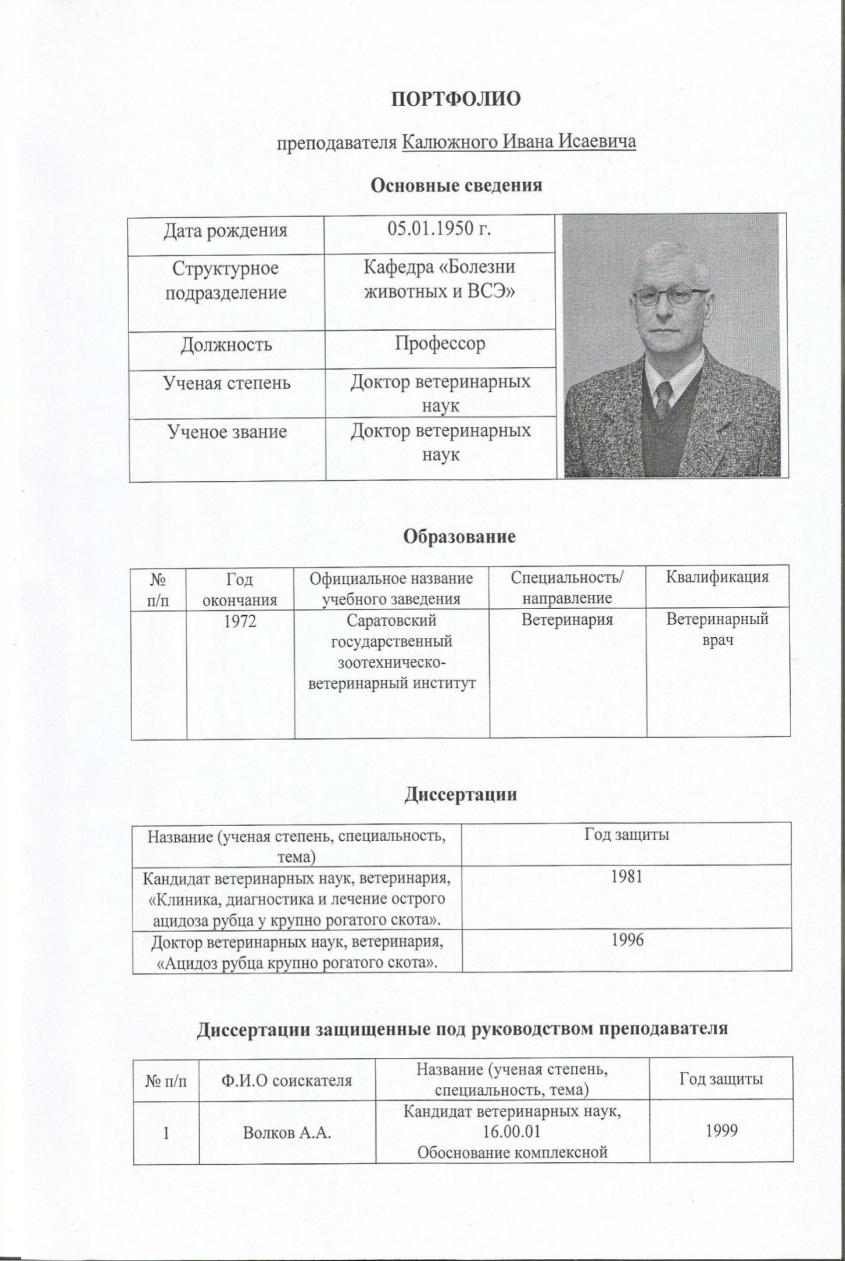 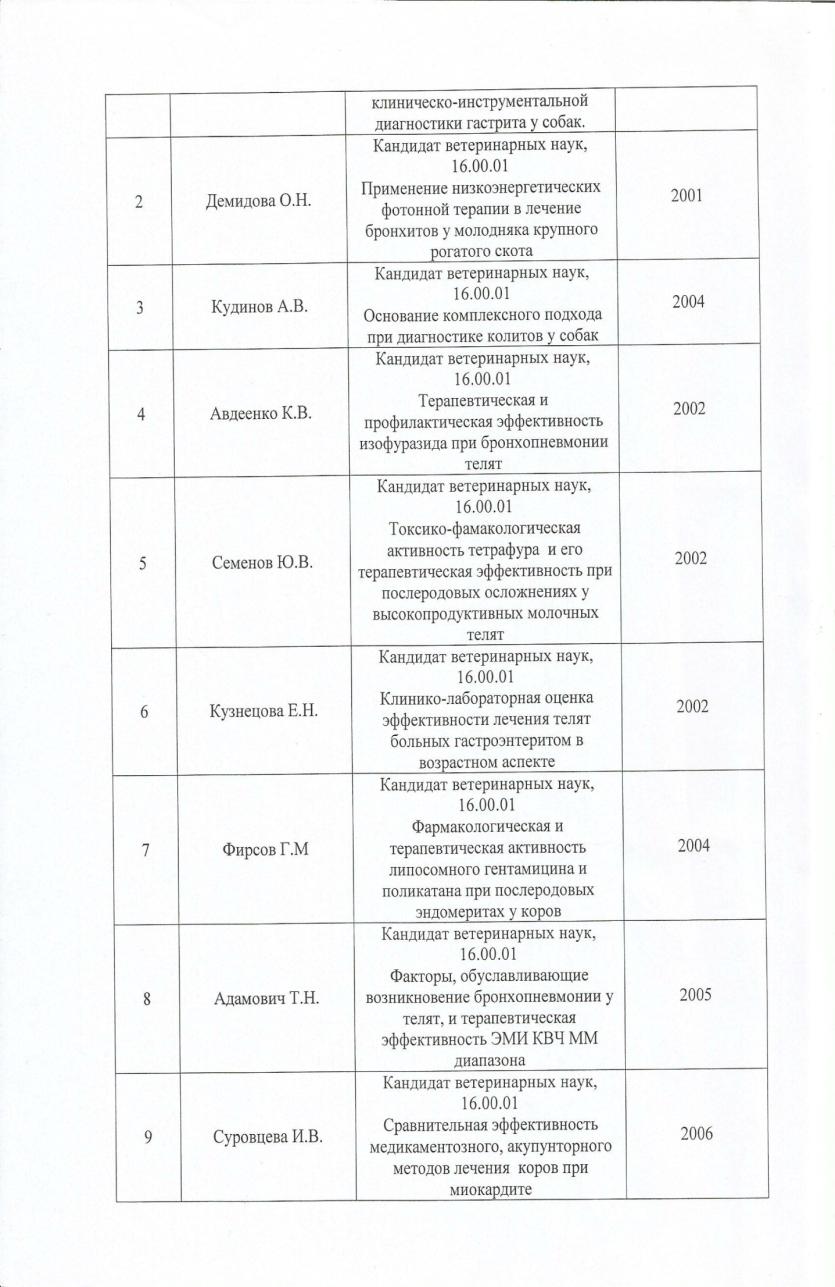 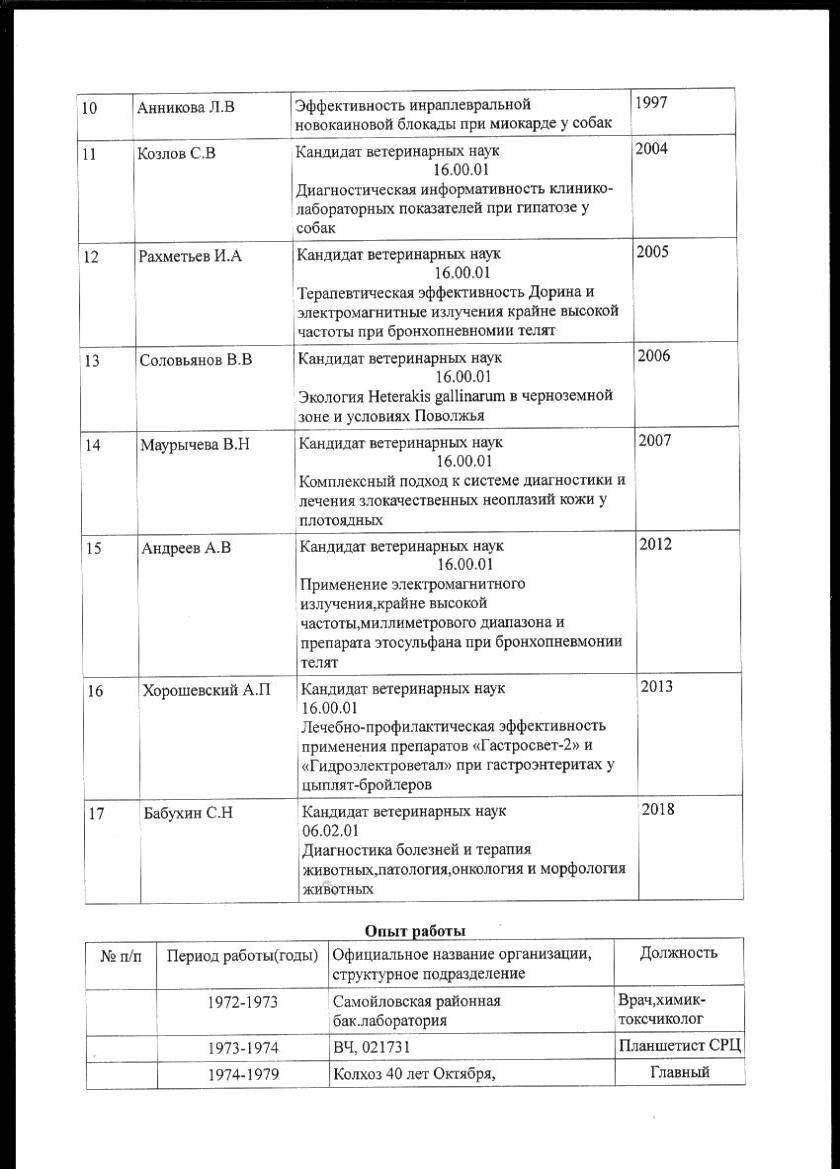 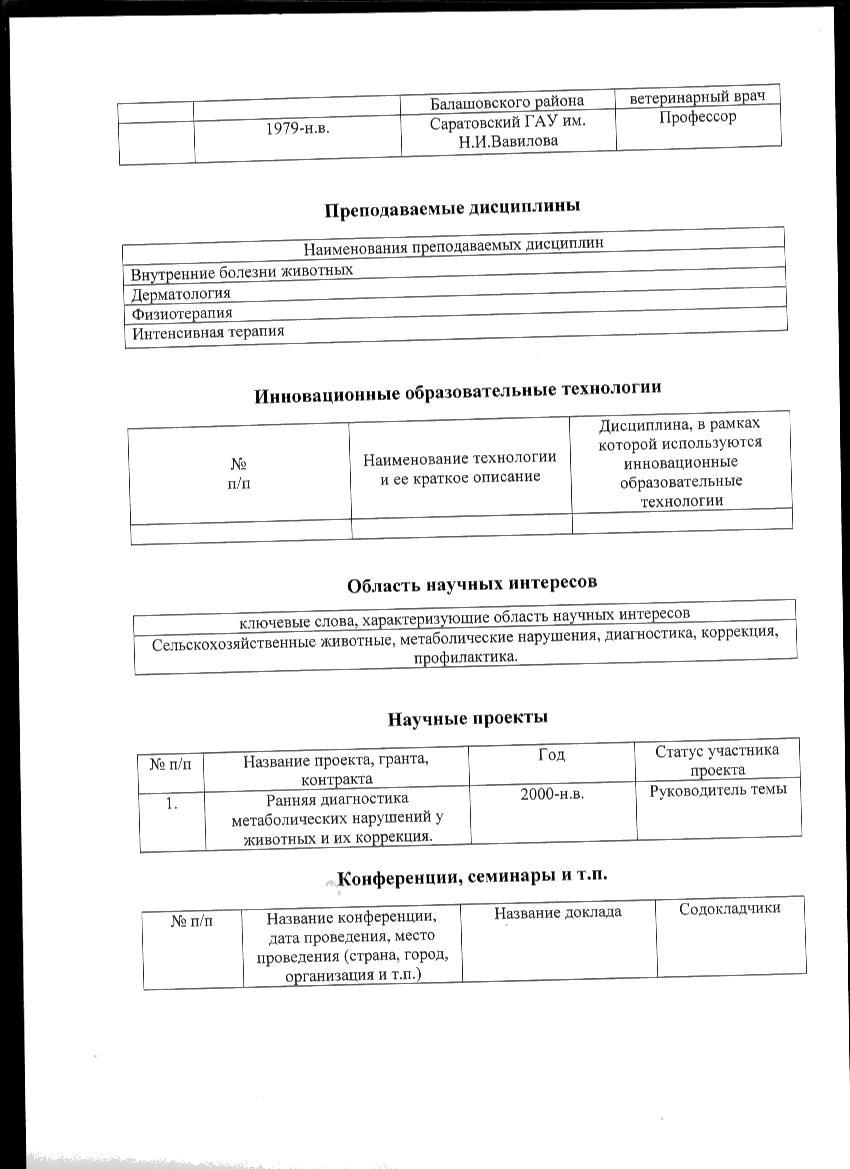 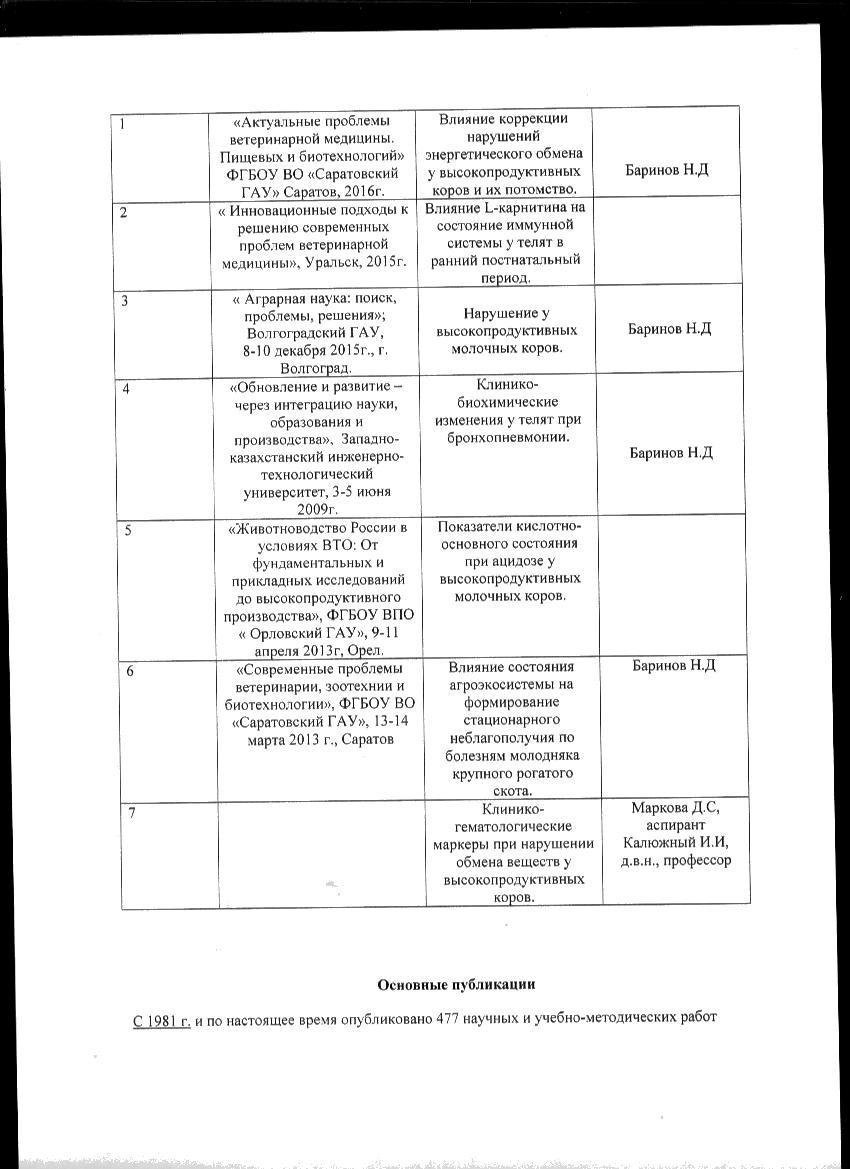 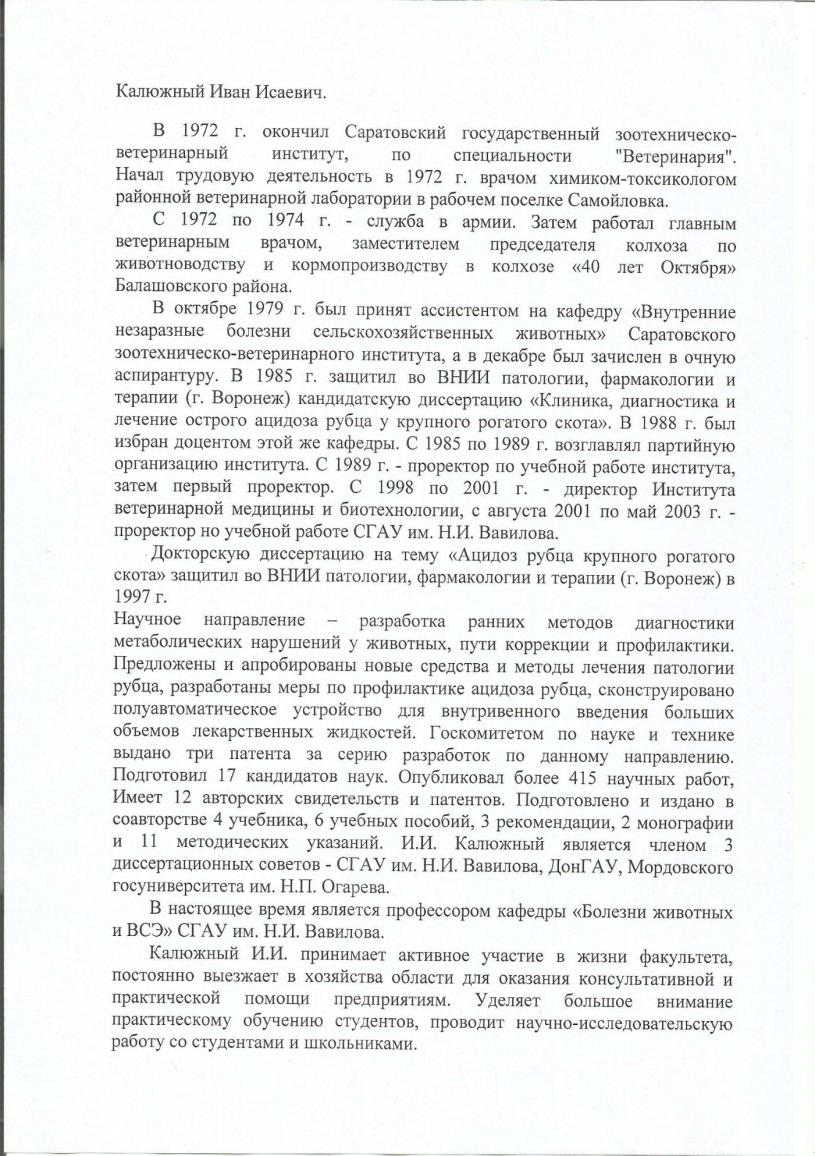 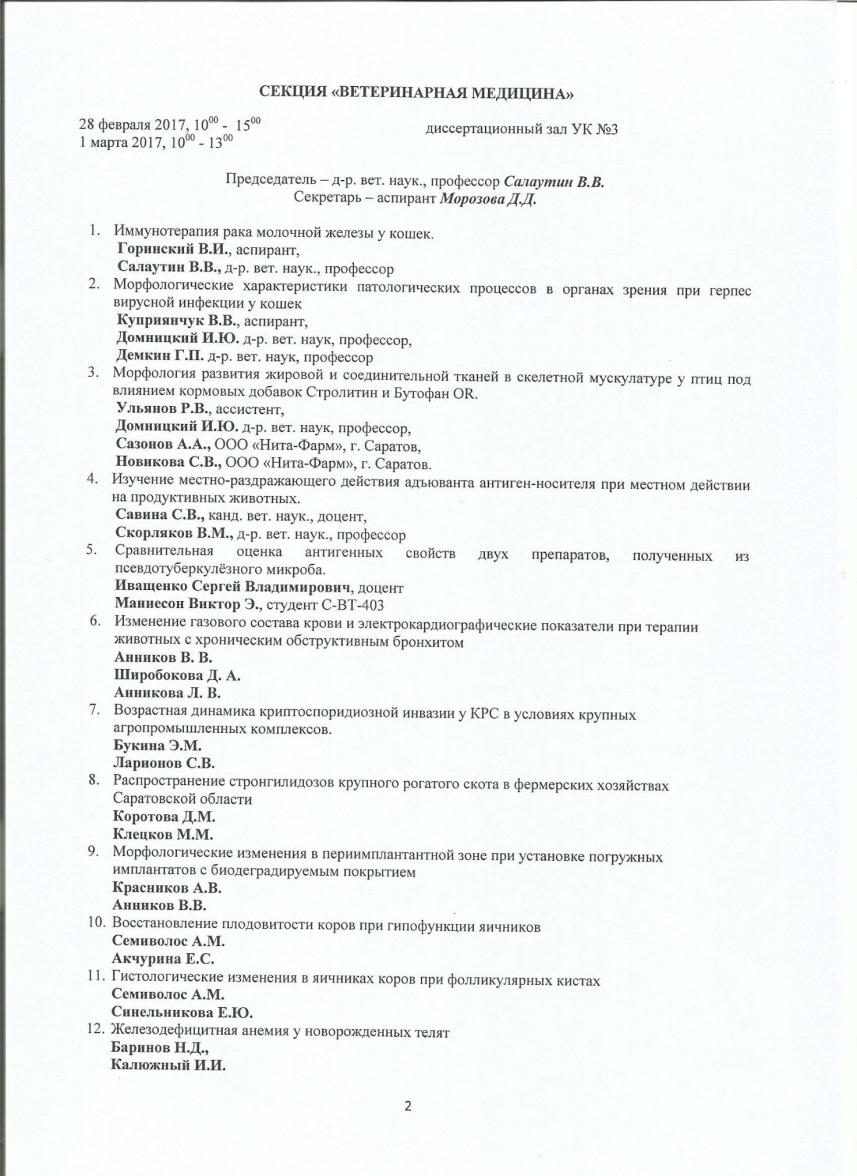 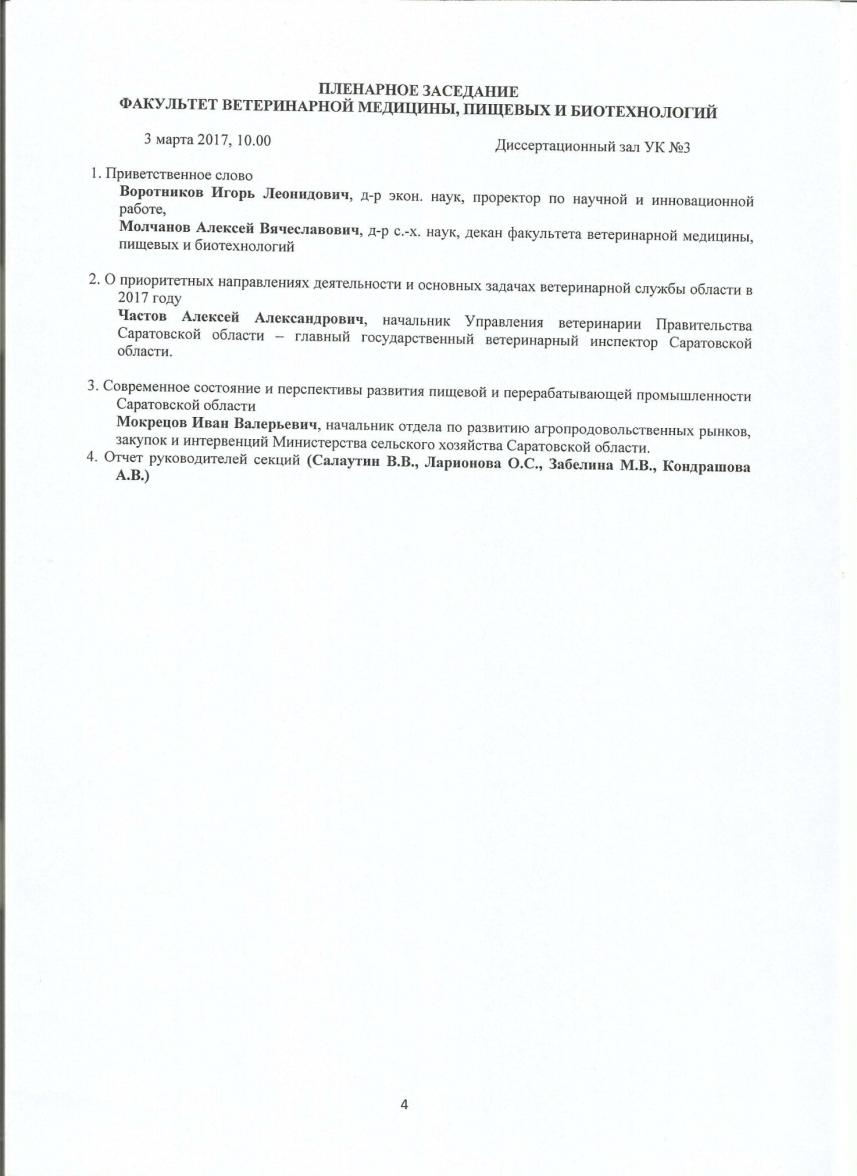 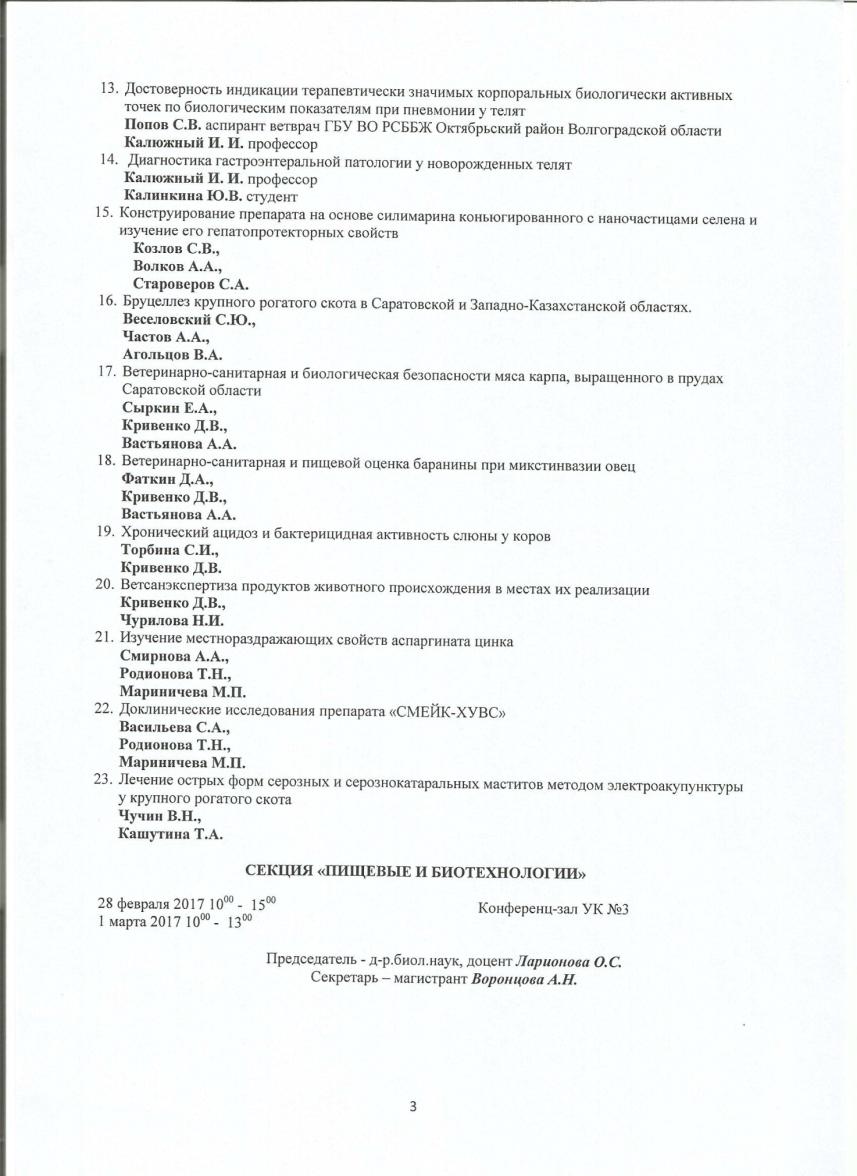 СПИСОКНаучных трудов профессора кафедры «Болезни животных и ВСЭ»КАЛЮЖНОГО ИВАНА ИСАЕВИЧА2. Научные и научно-методические работы, опубликованныепосле защиты кандидатской диссертации3. Авторские свидетельства, дипломы, патенты, инструкции,наставления и т.д.4. Основные учебно-методические работы(за период научно-педагогической деятельности).Соискатель:                                                                          Калюжный И.И.Список верен:Декан факультета ВМ и БТк. с/х н., доцент                                                                    Молчанов А.В.Ученый секретарь факультетаветеринарной медицины ибиотехнологии, доцент                                                                    21.12.2017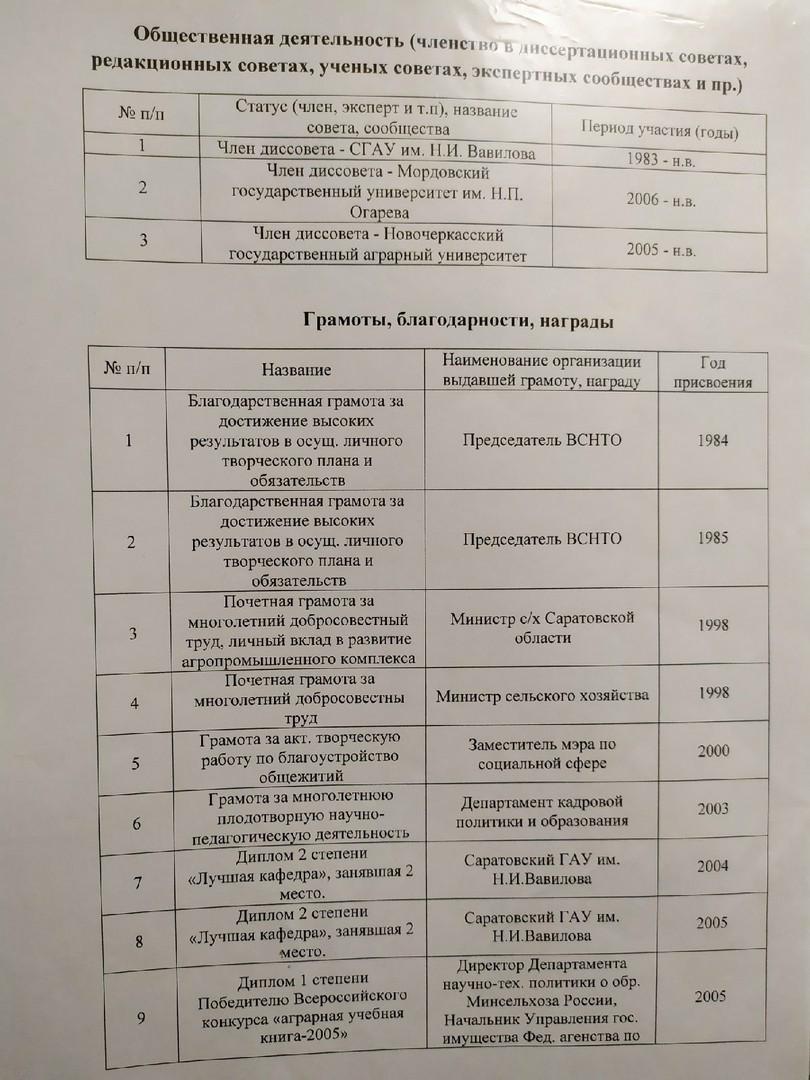 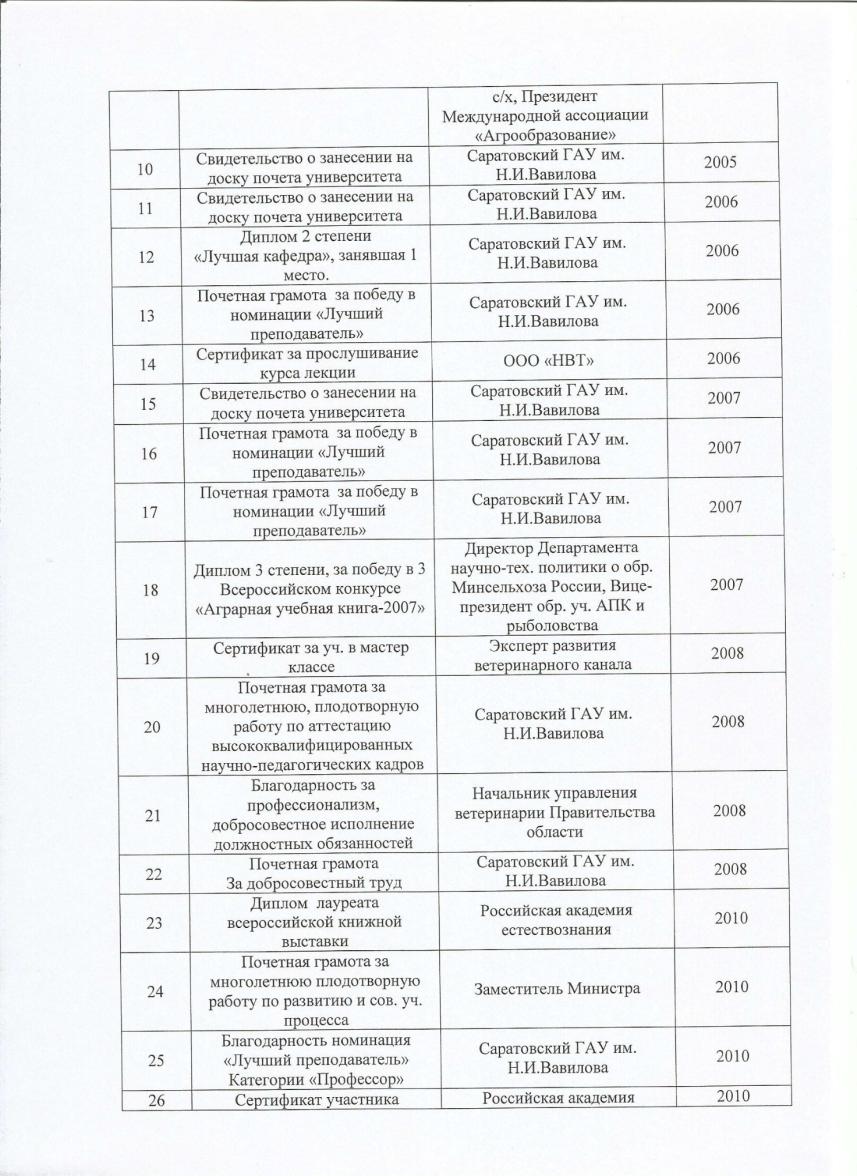 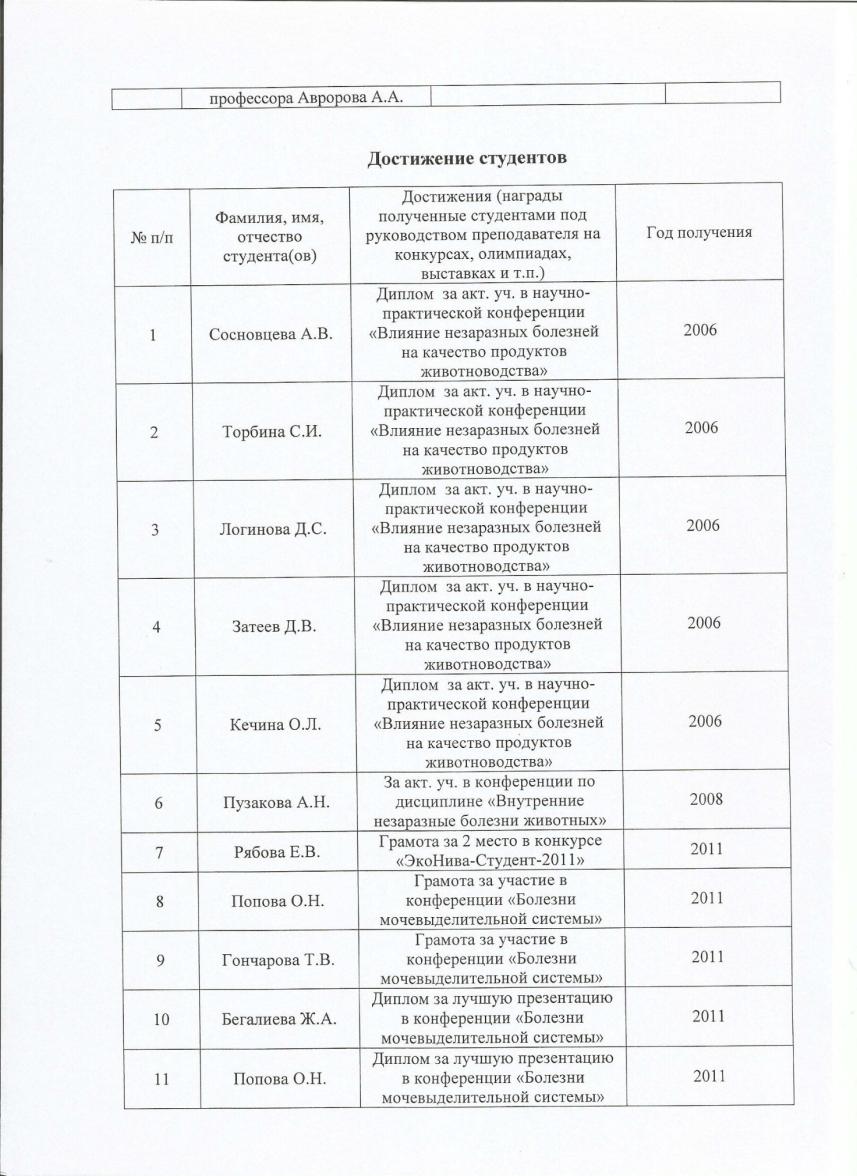 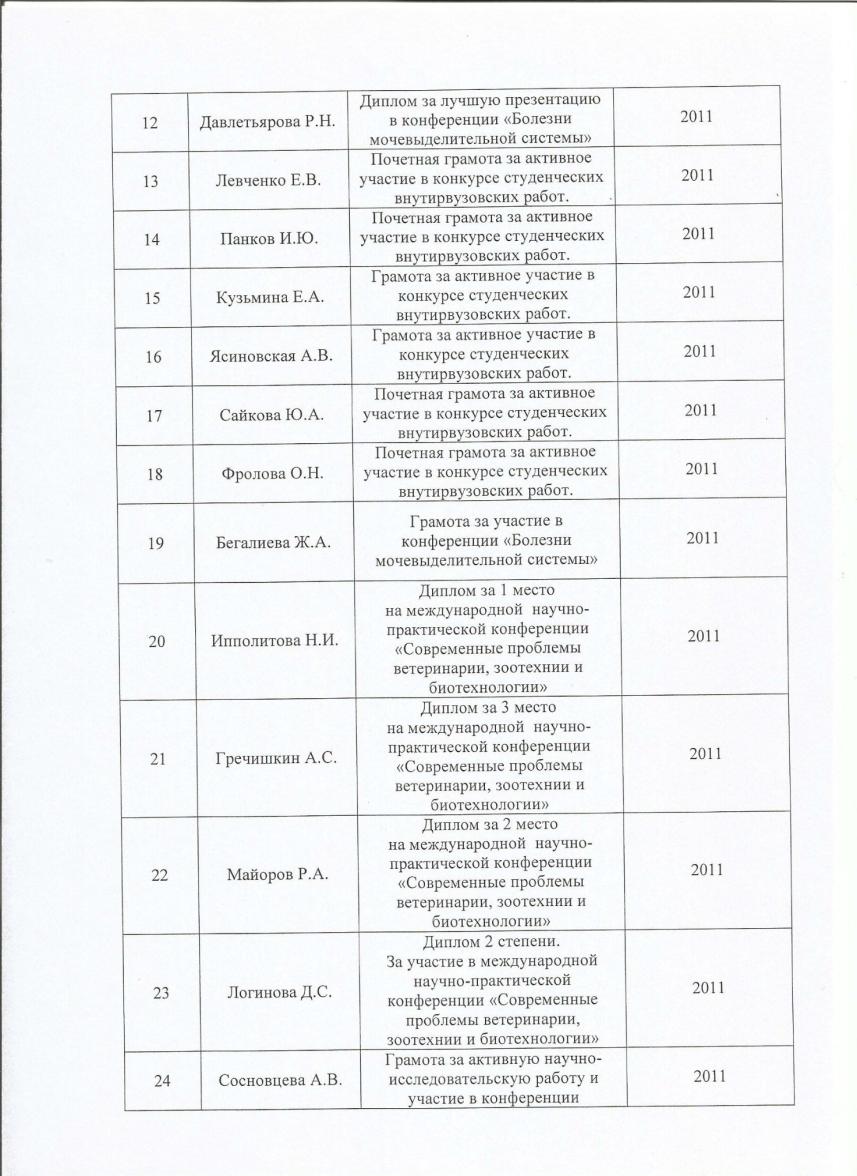 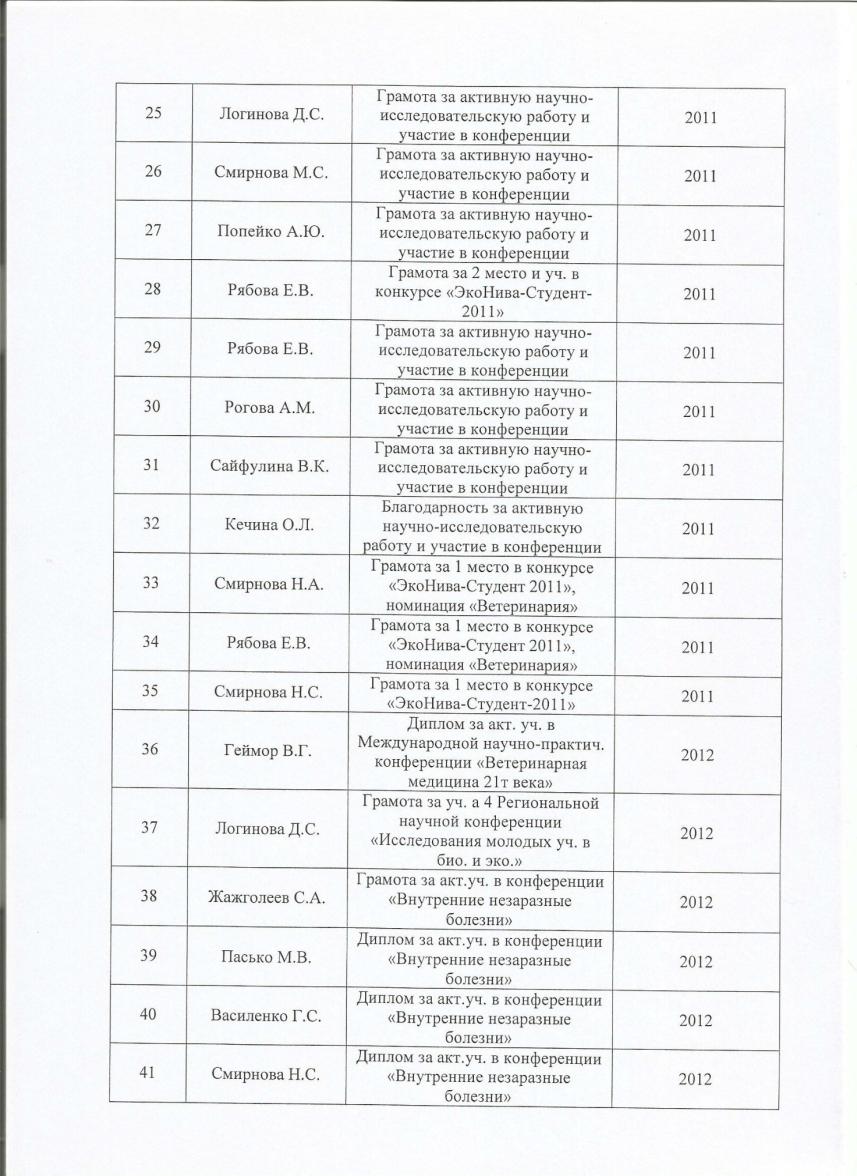 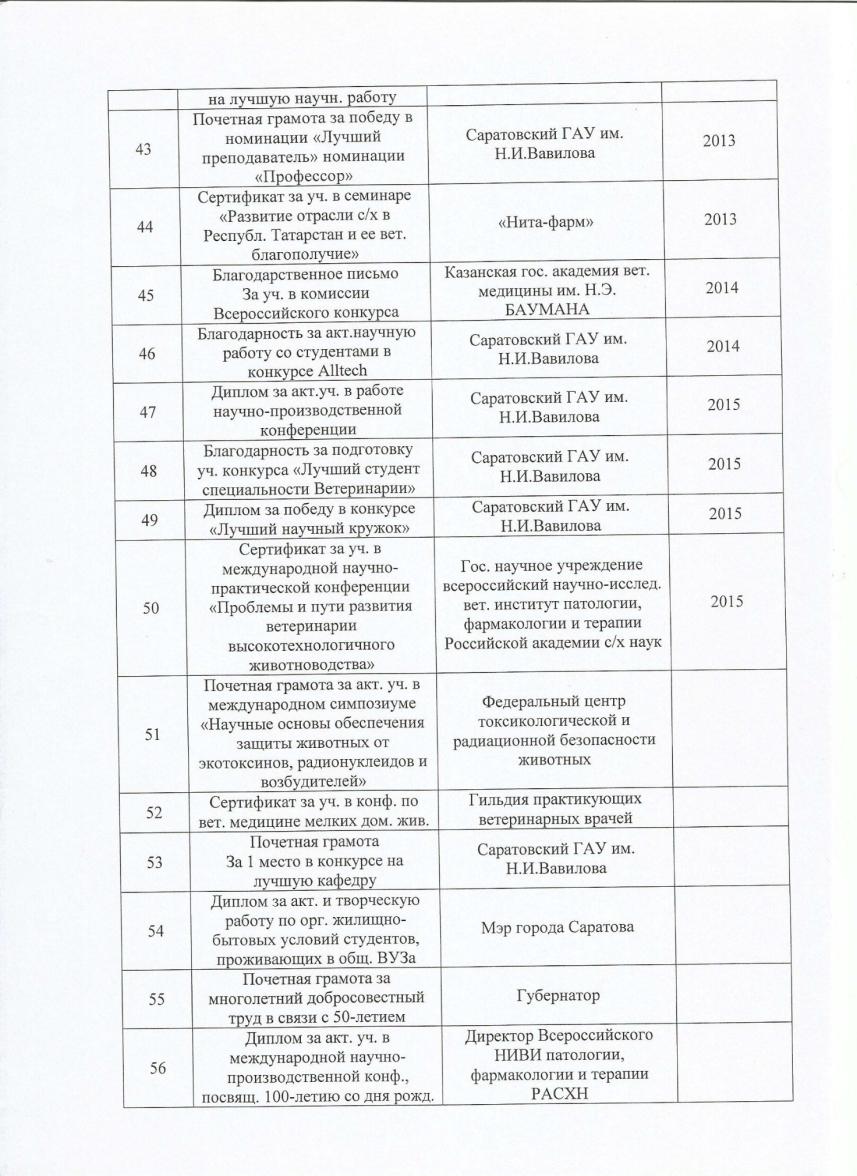 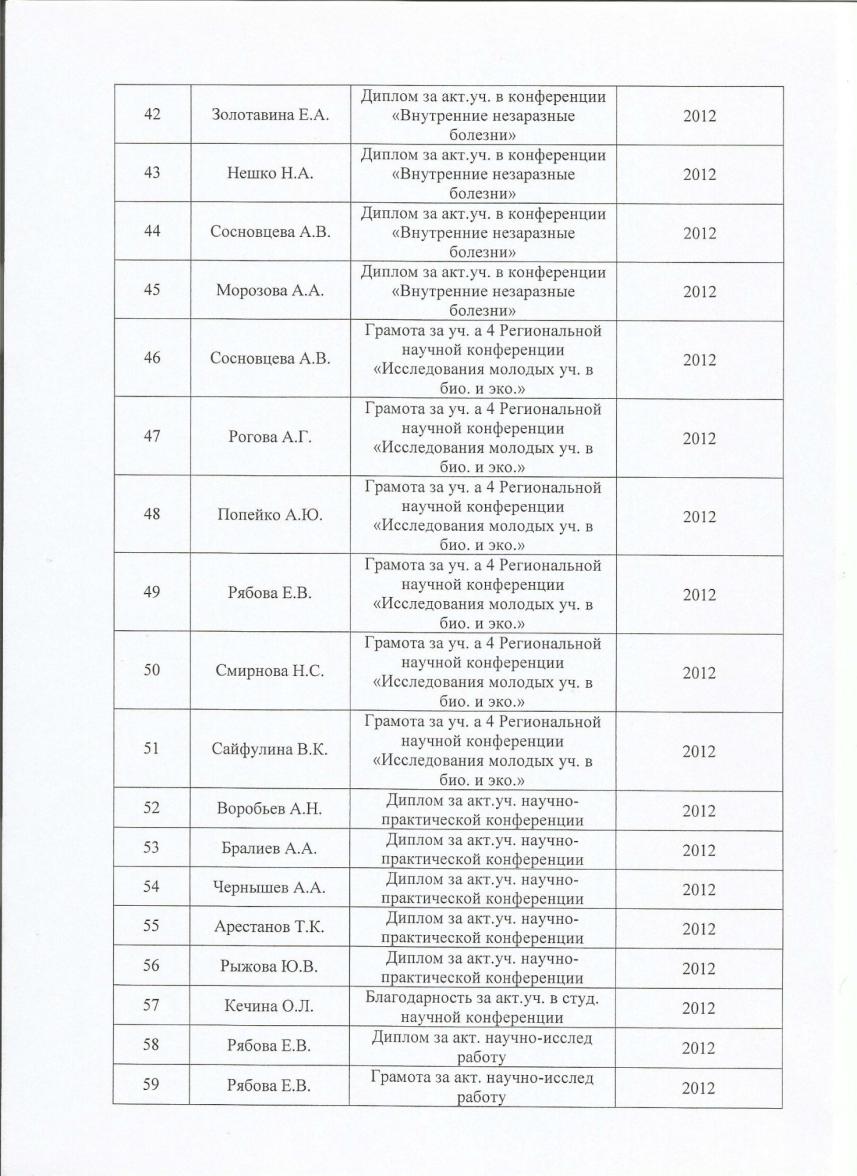 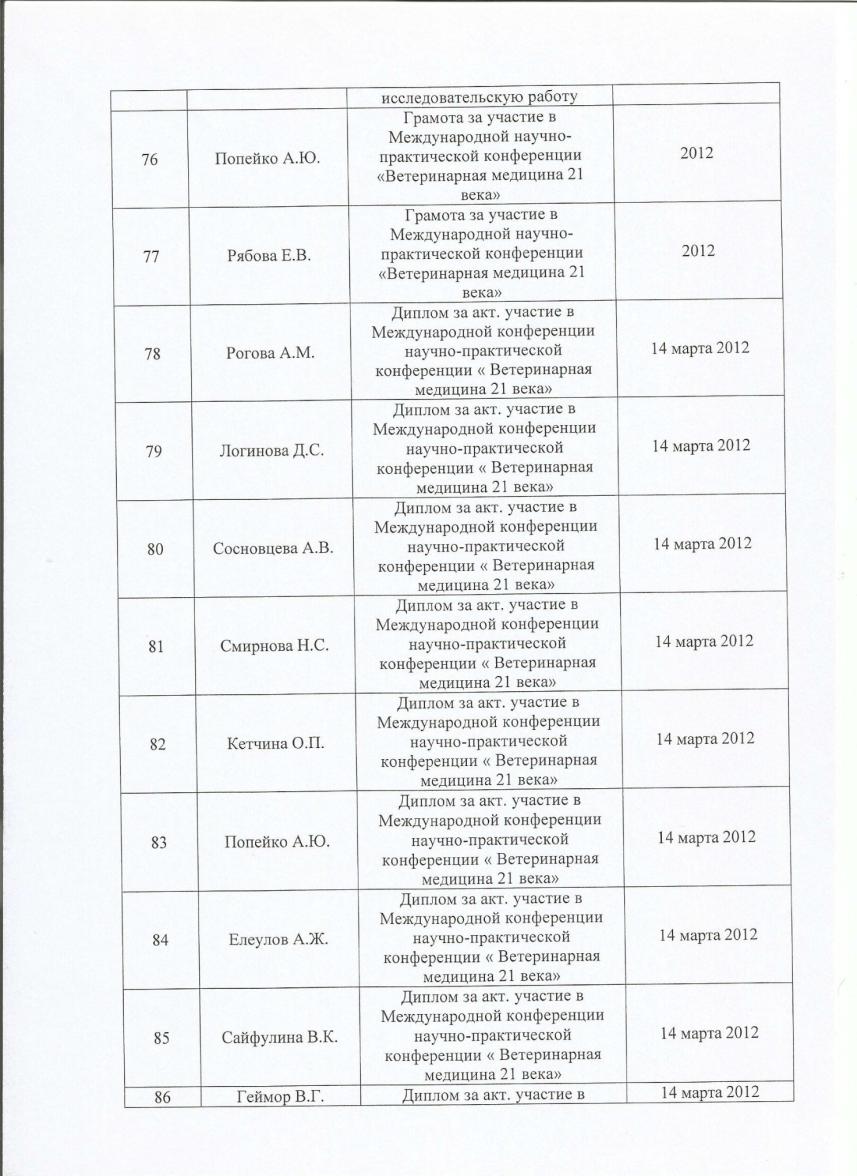 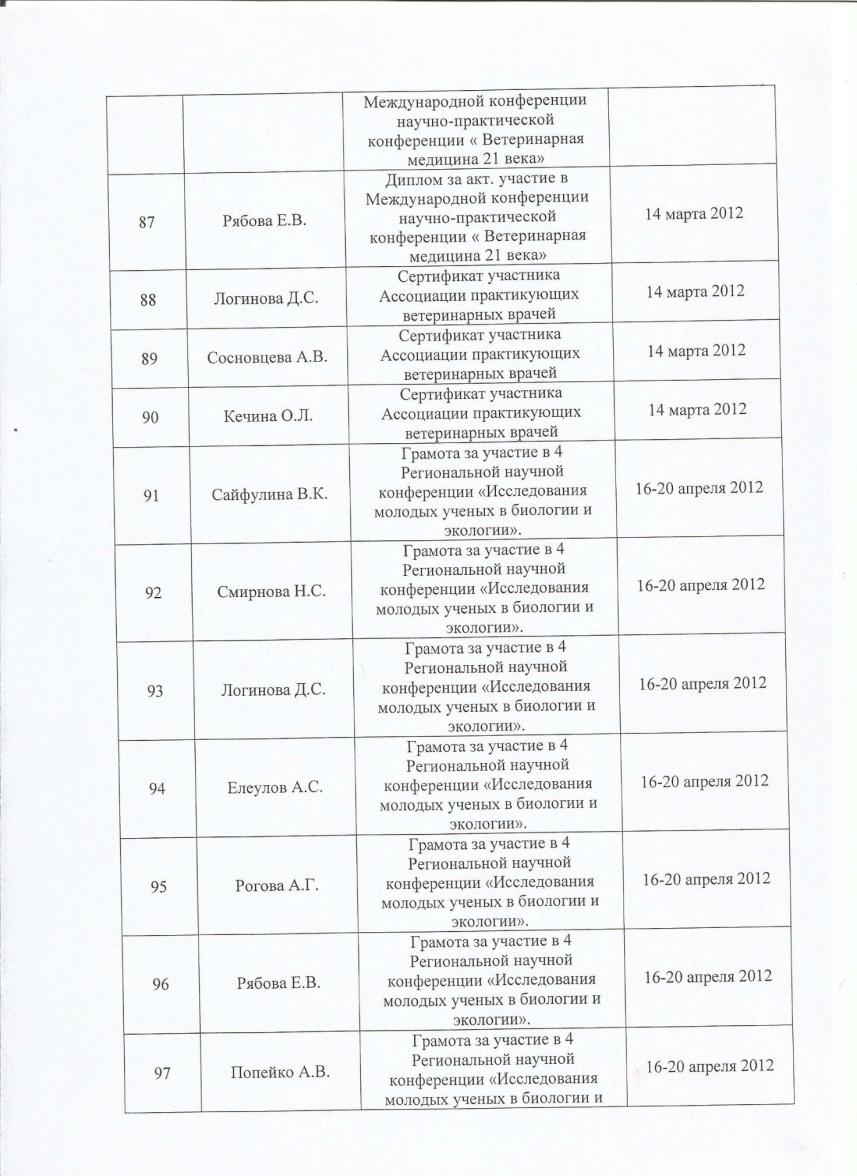 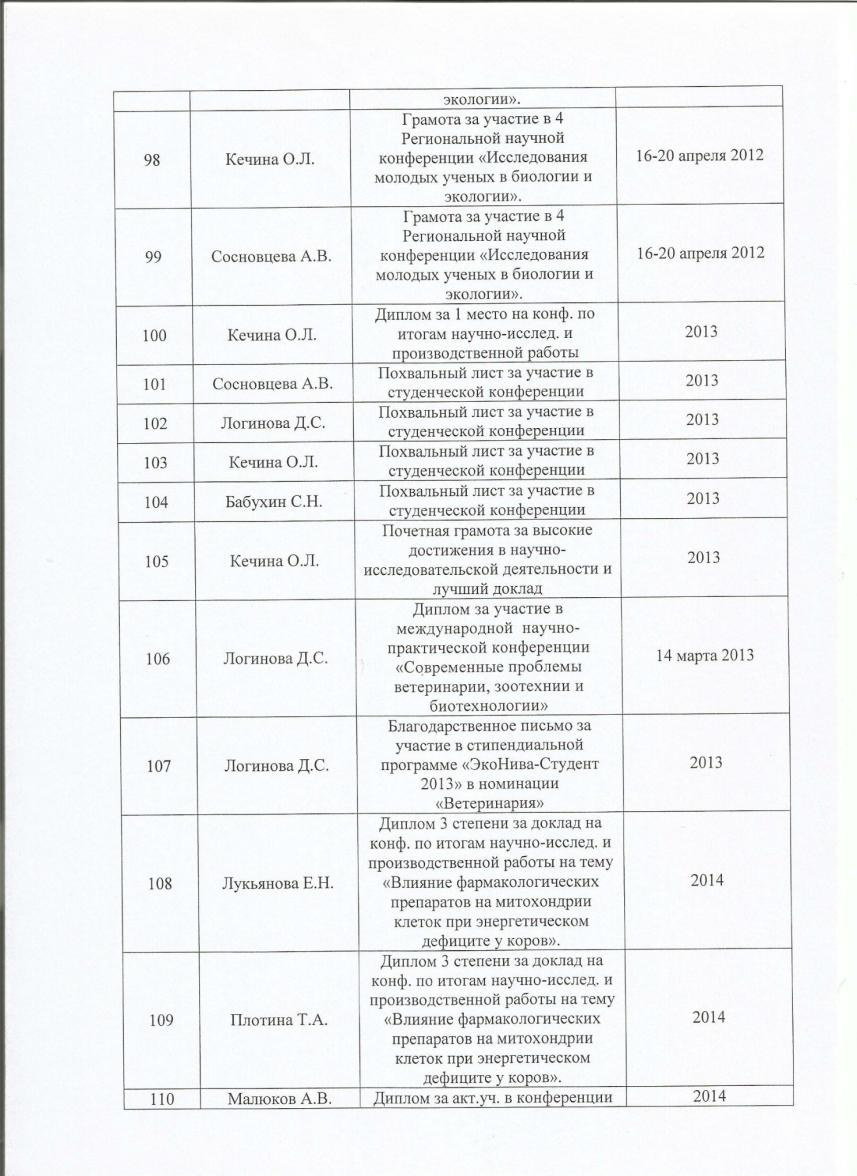 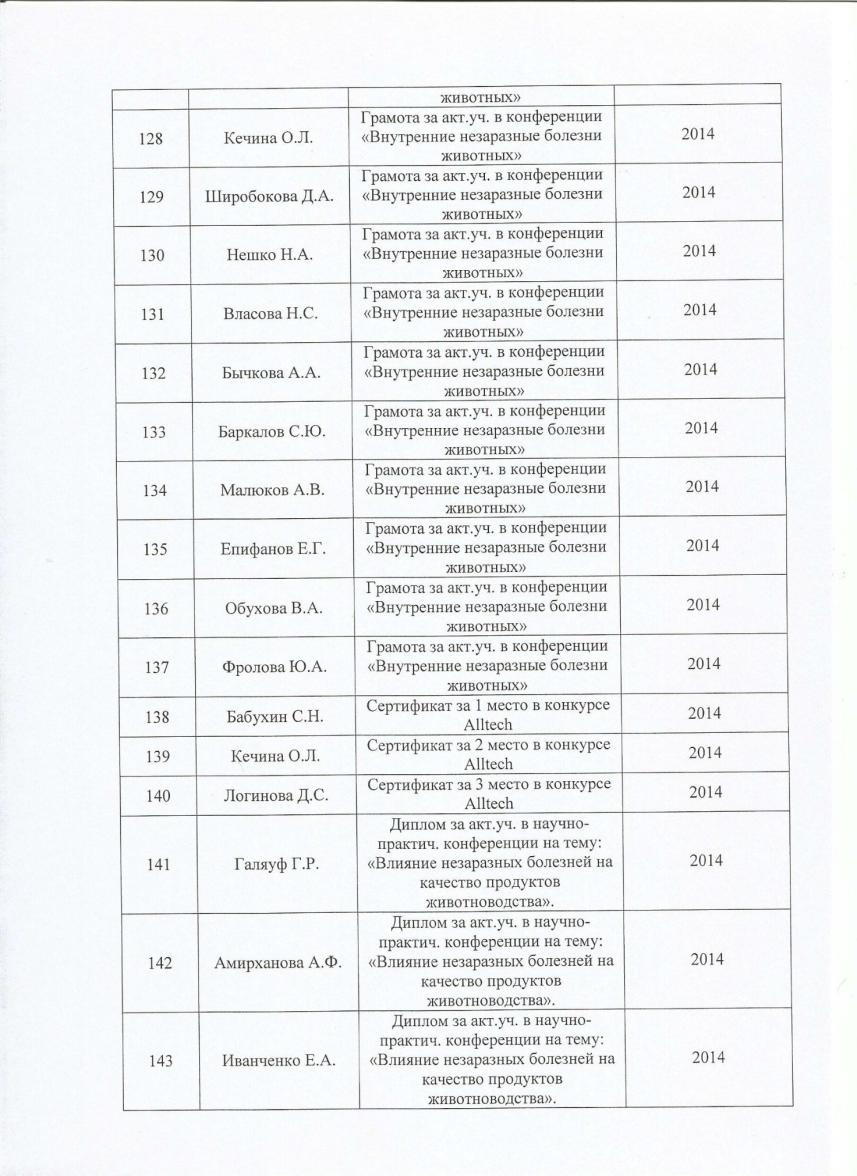 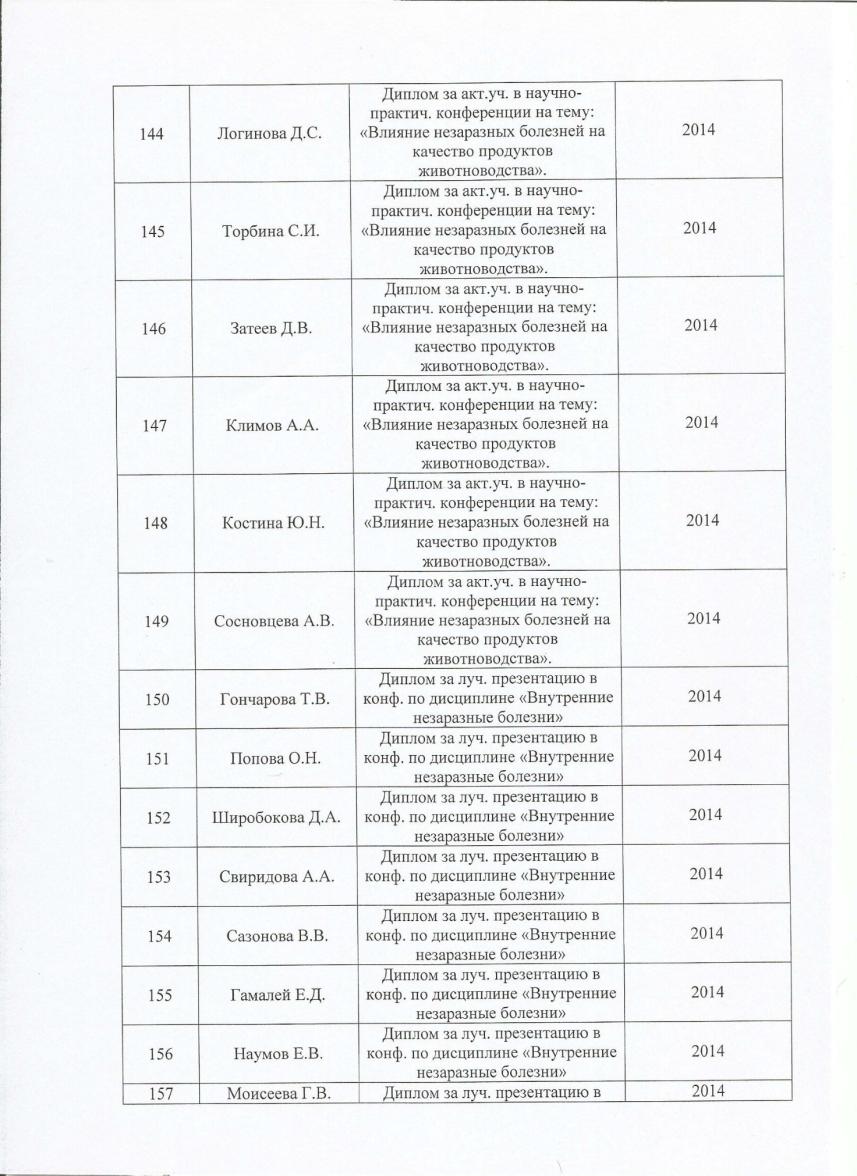 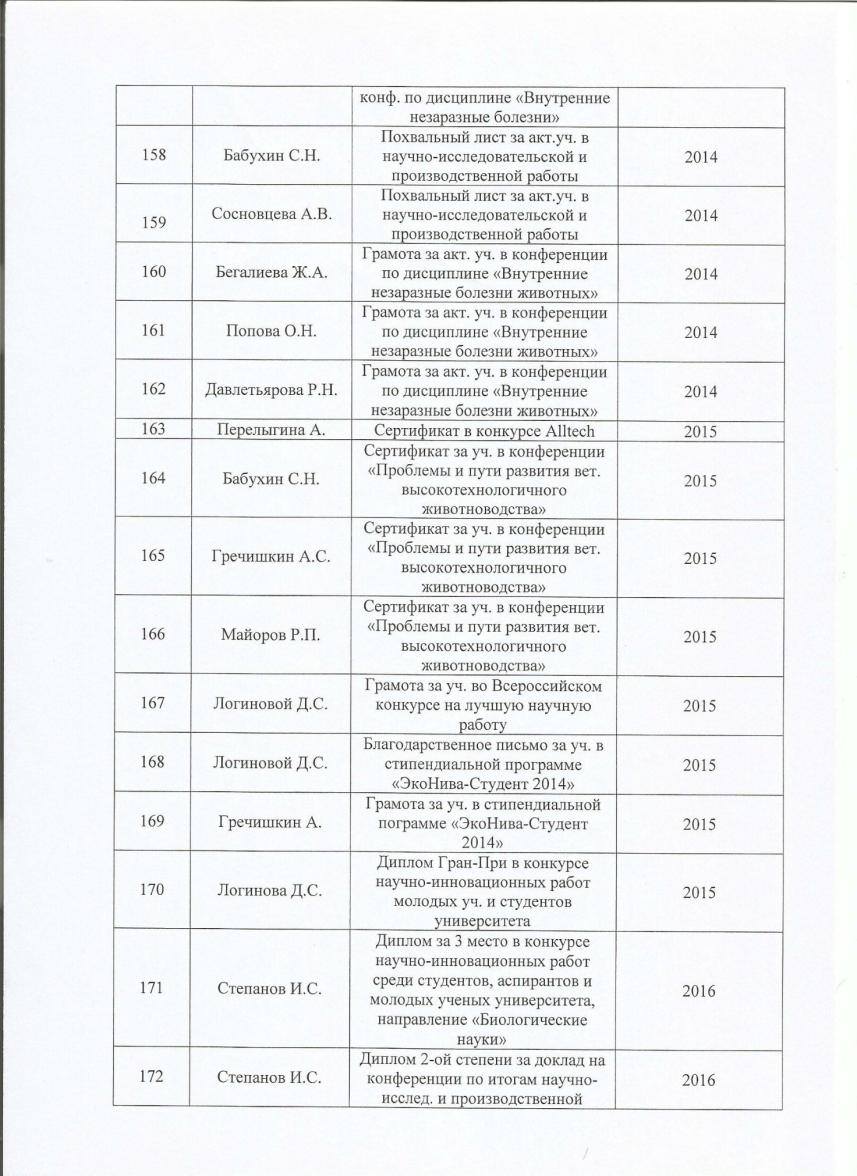 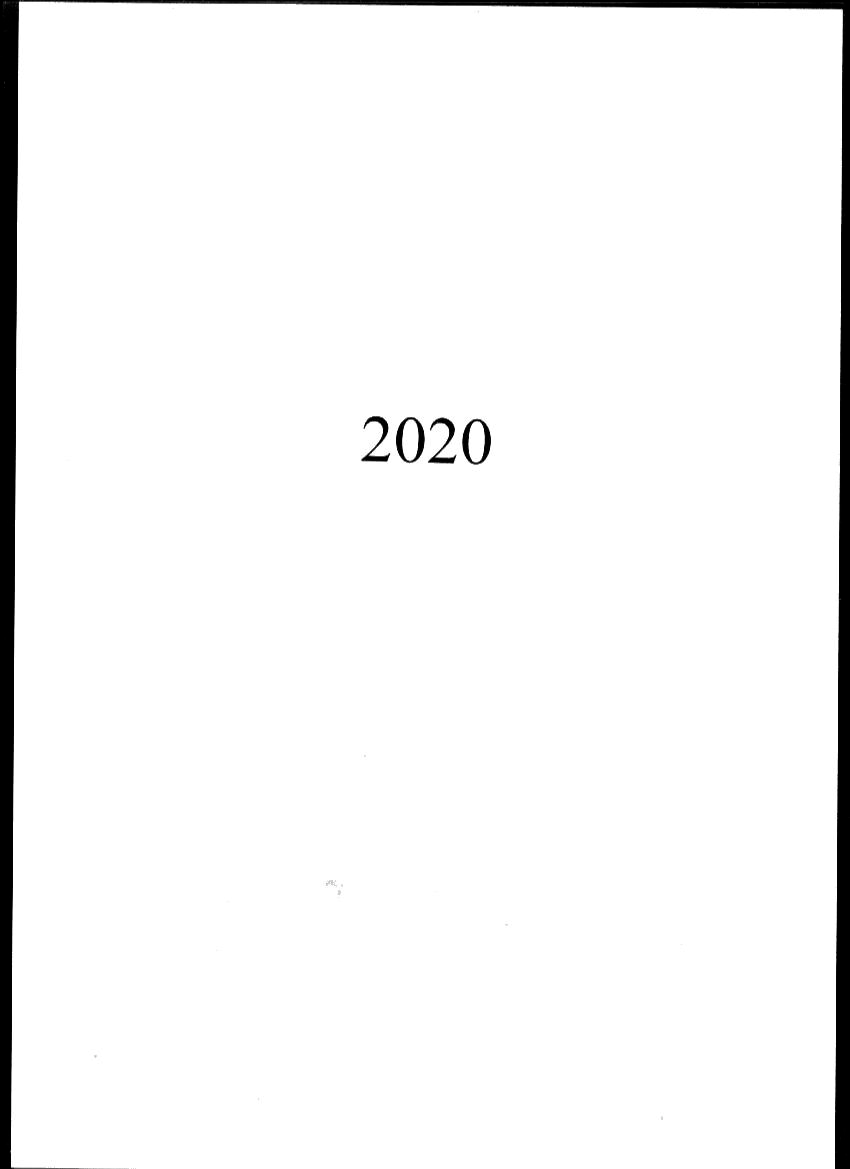 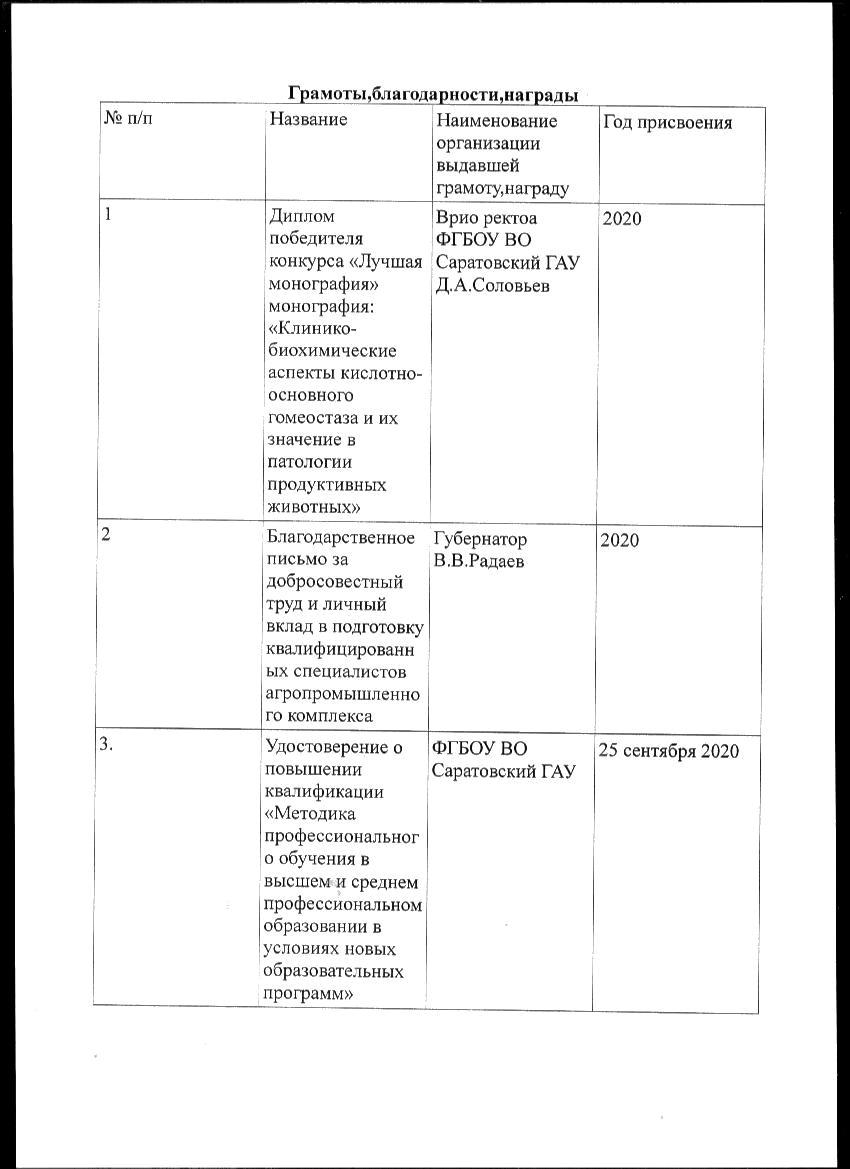 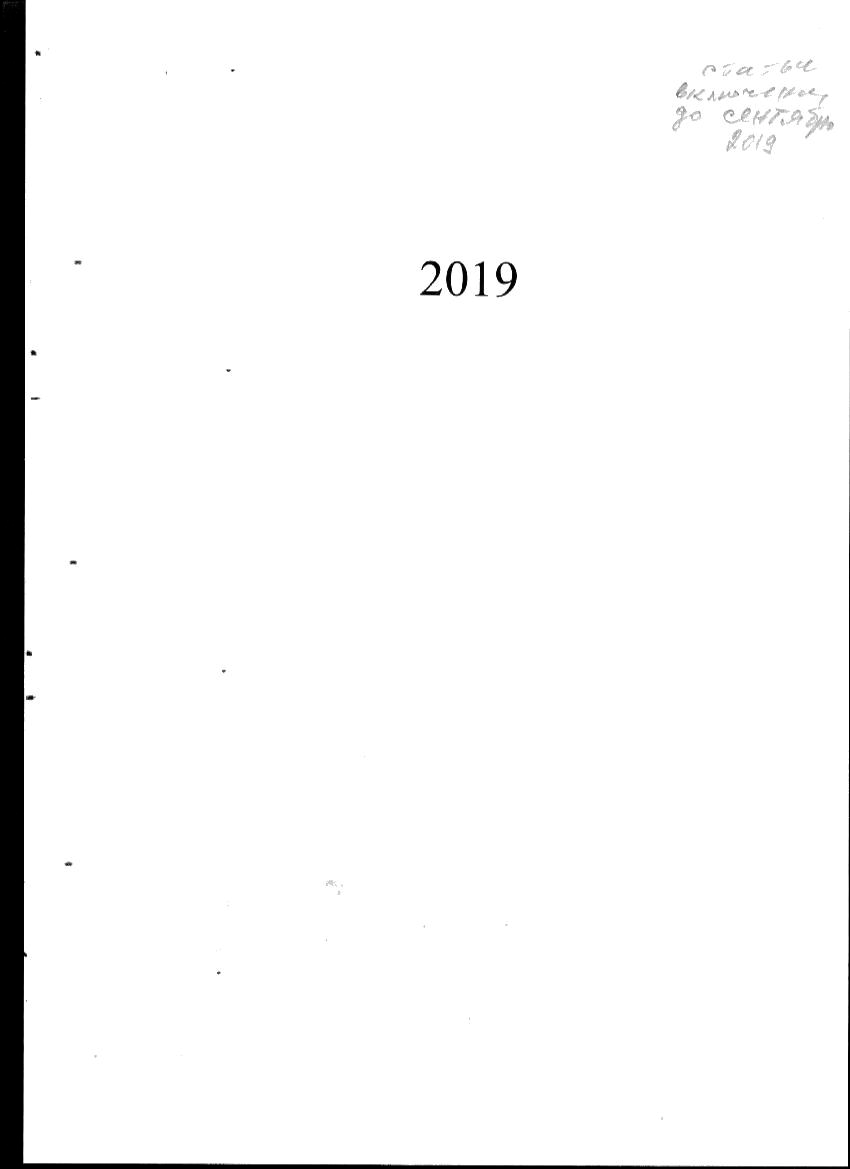 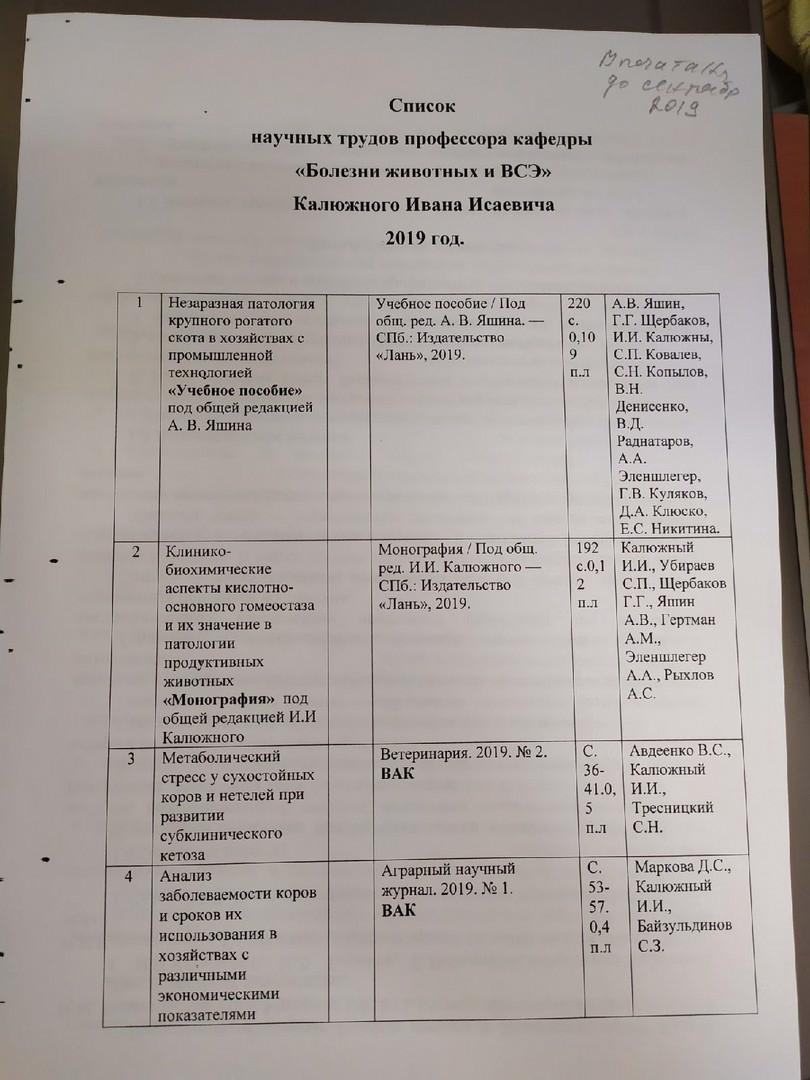 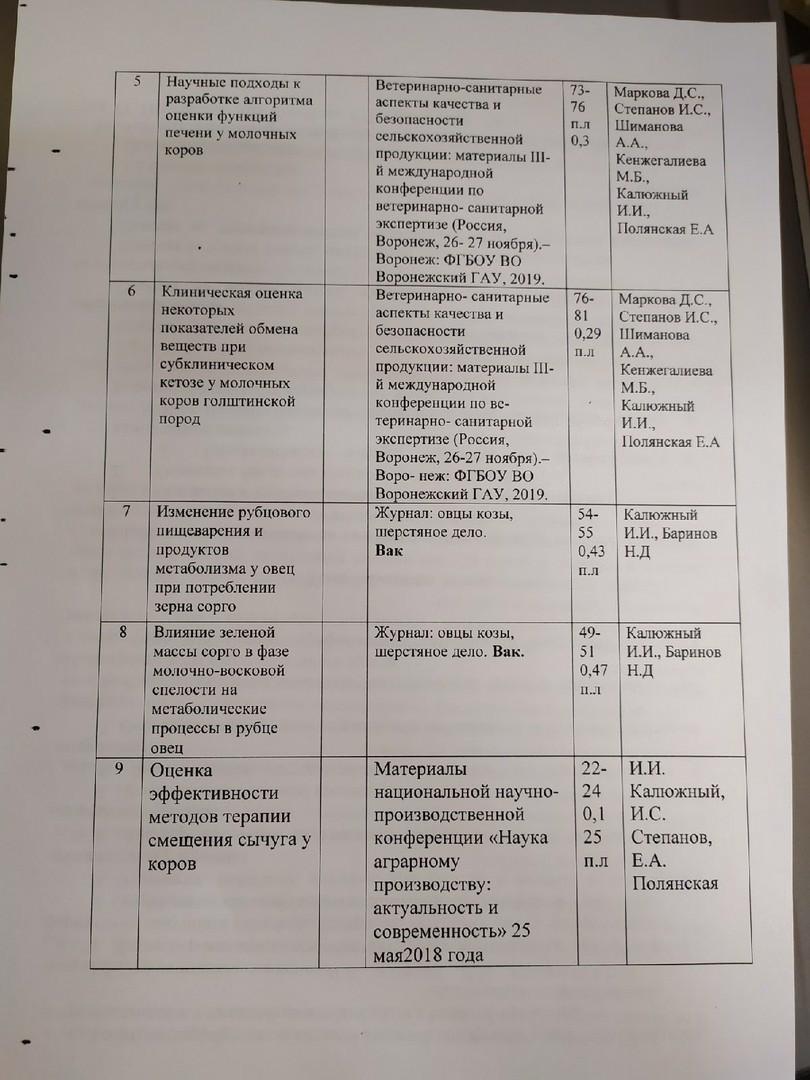 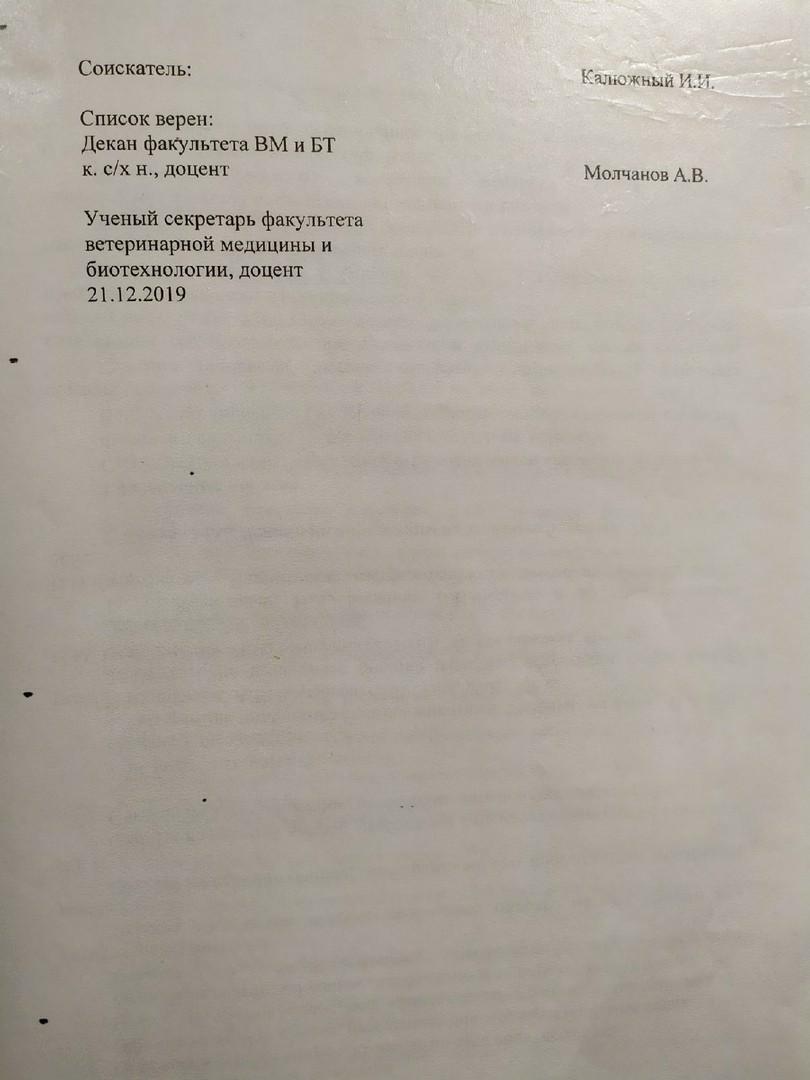 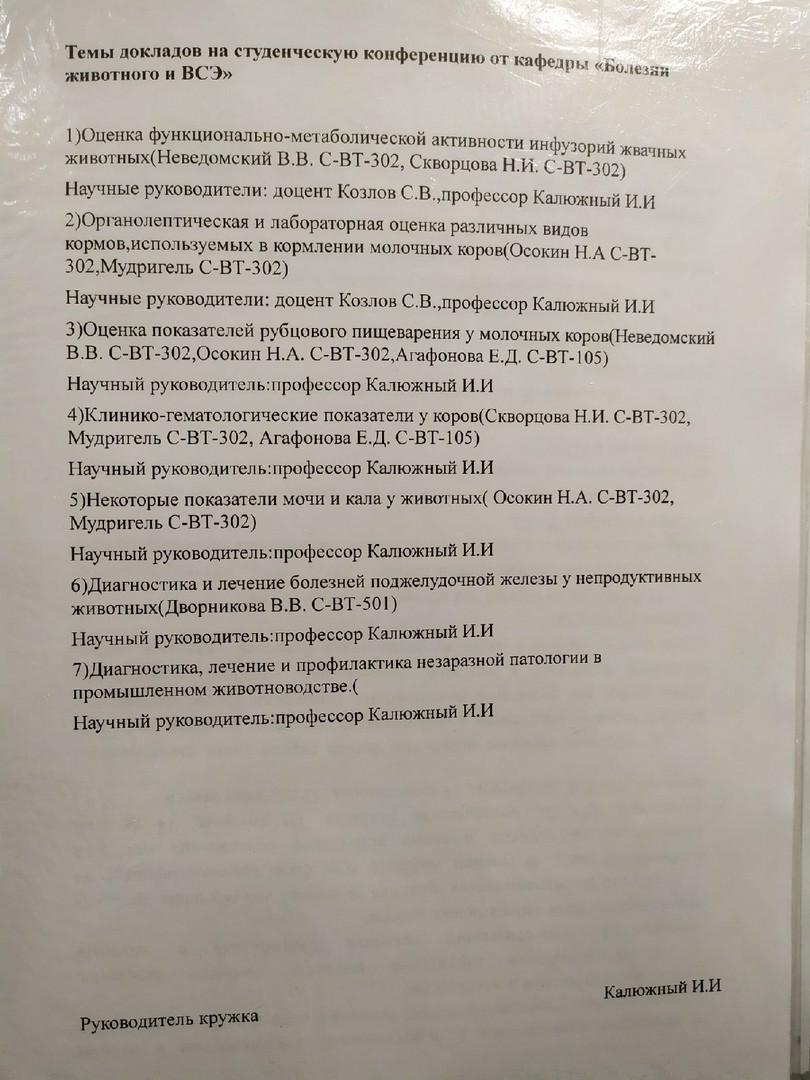 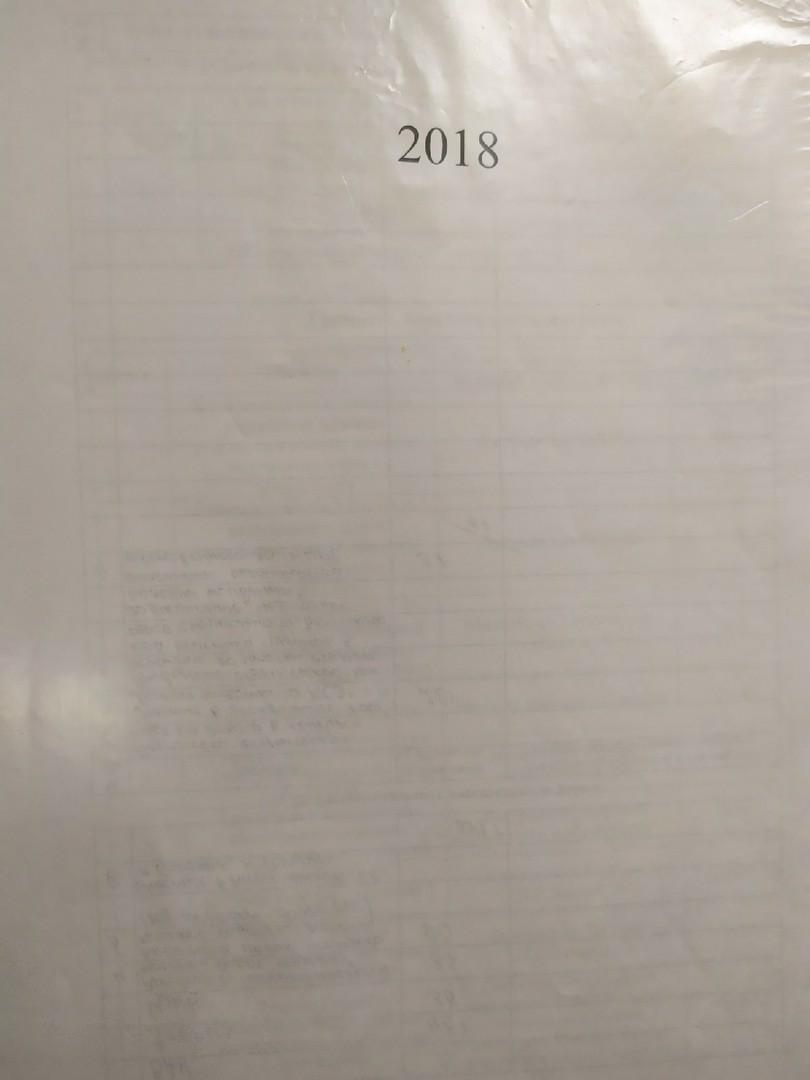 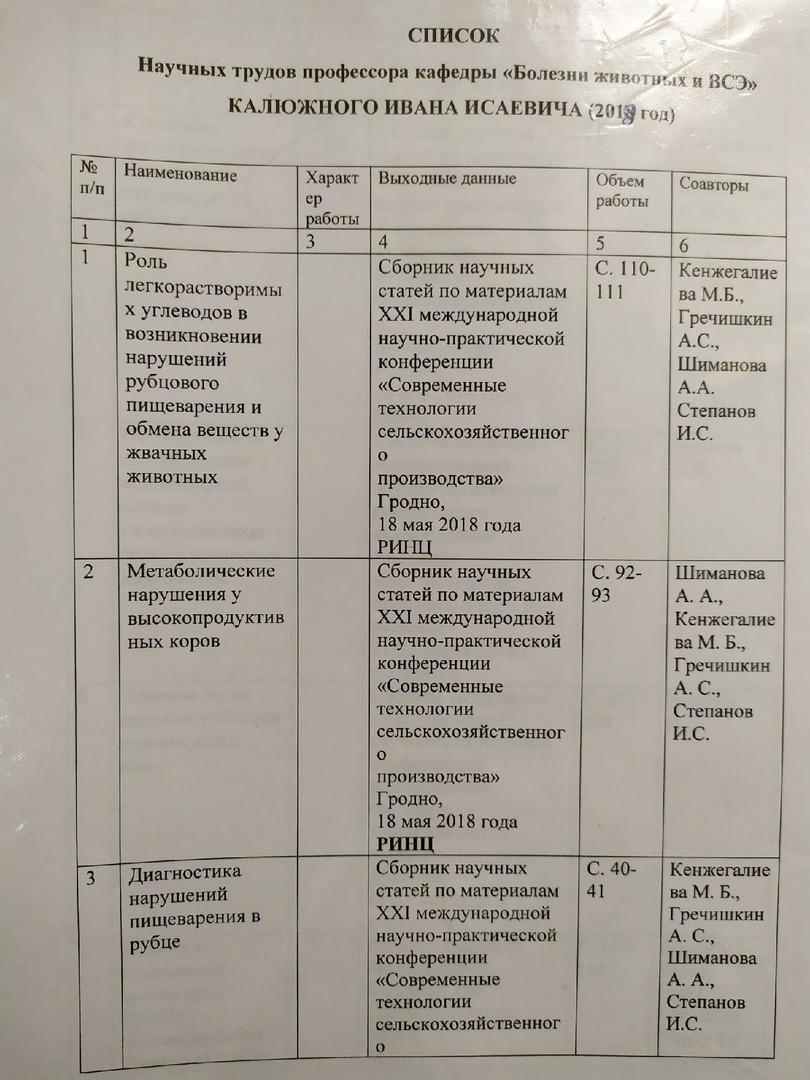 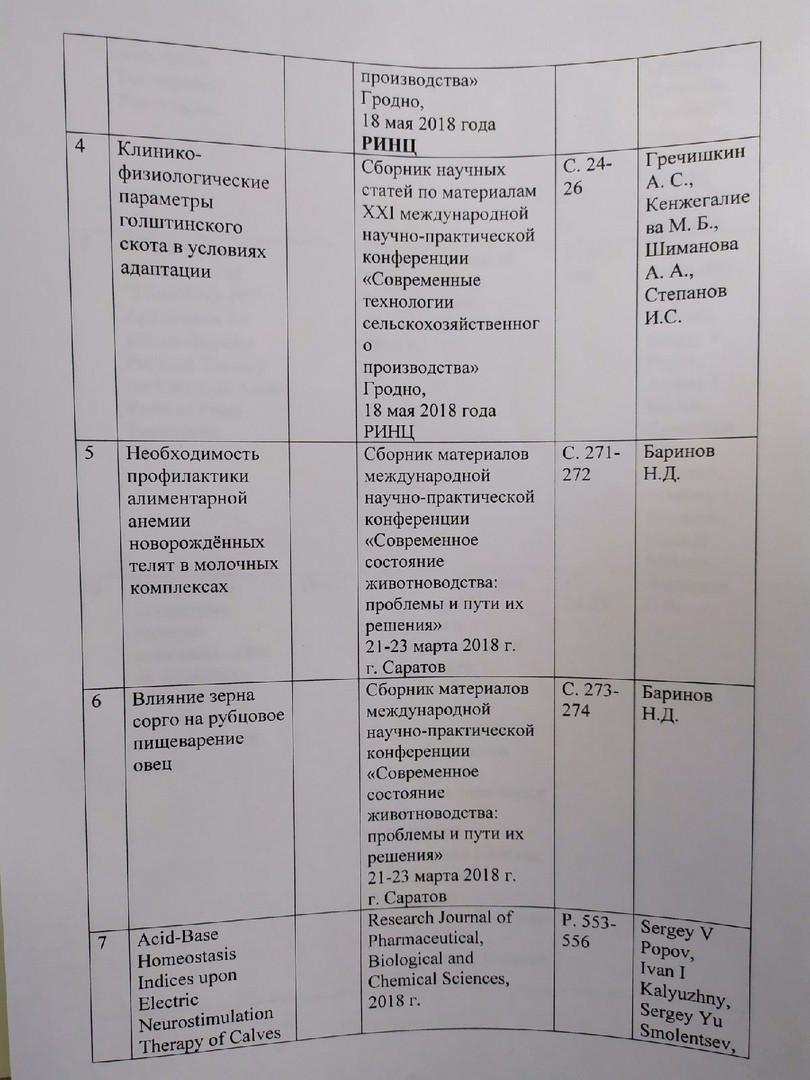 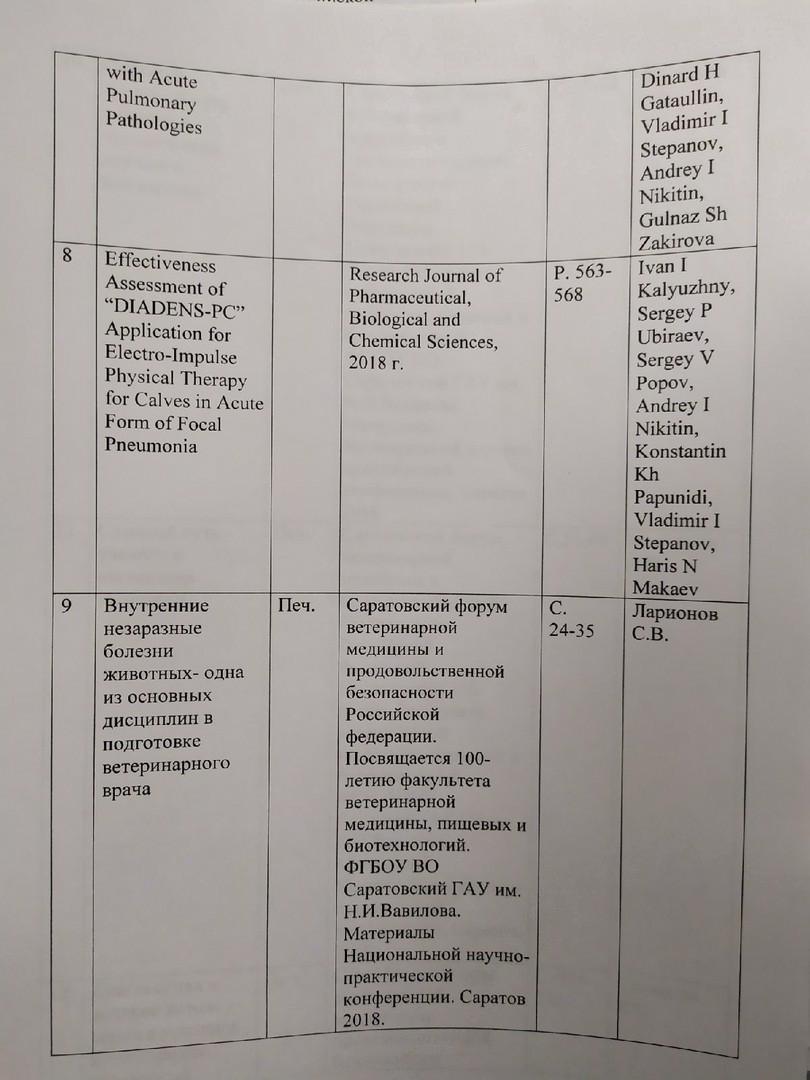 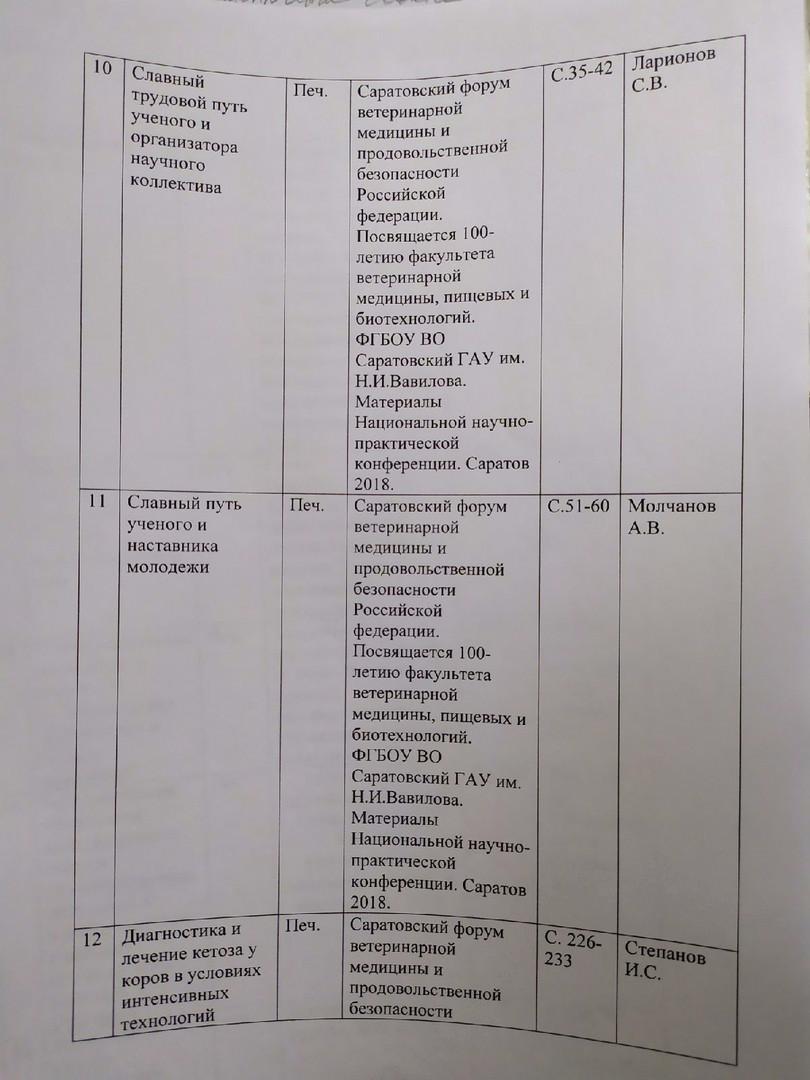 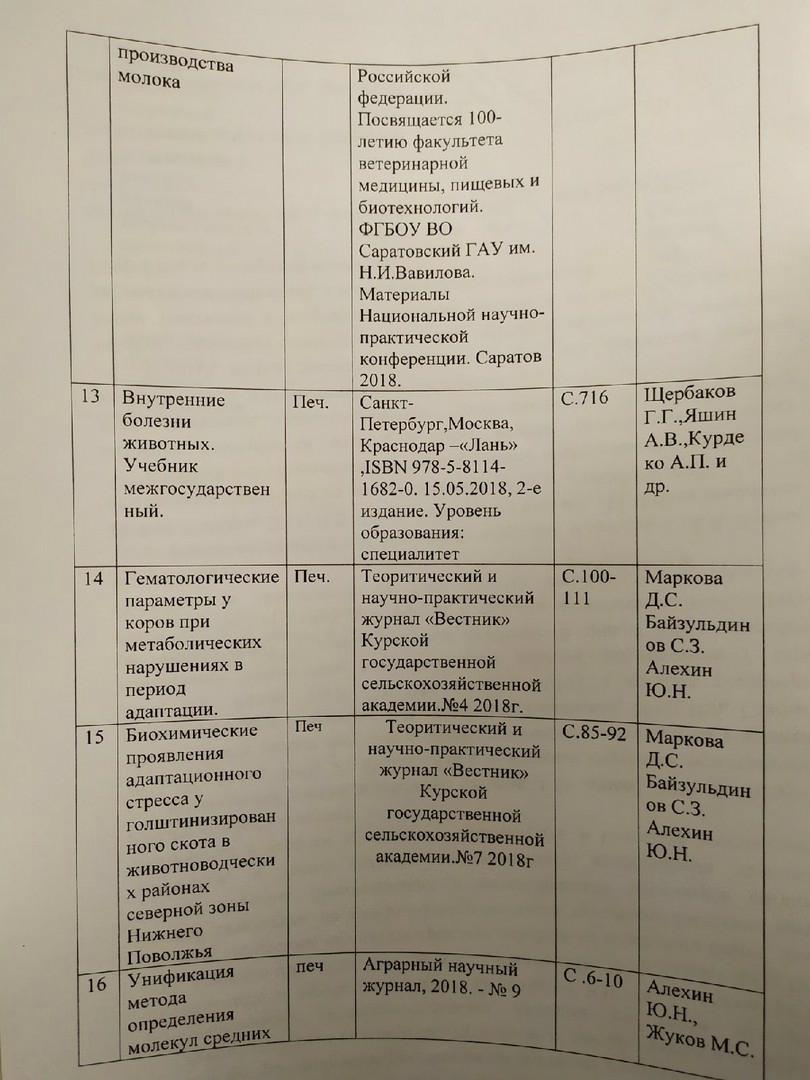 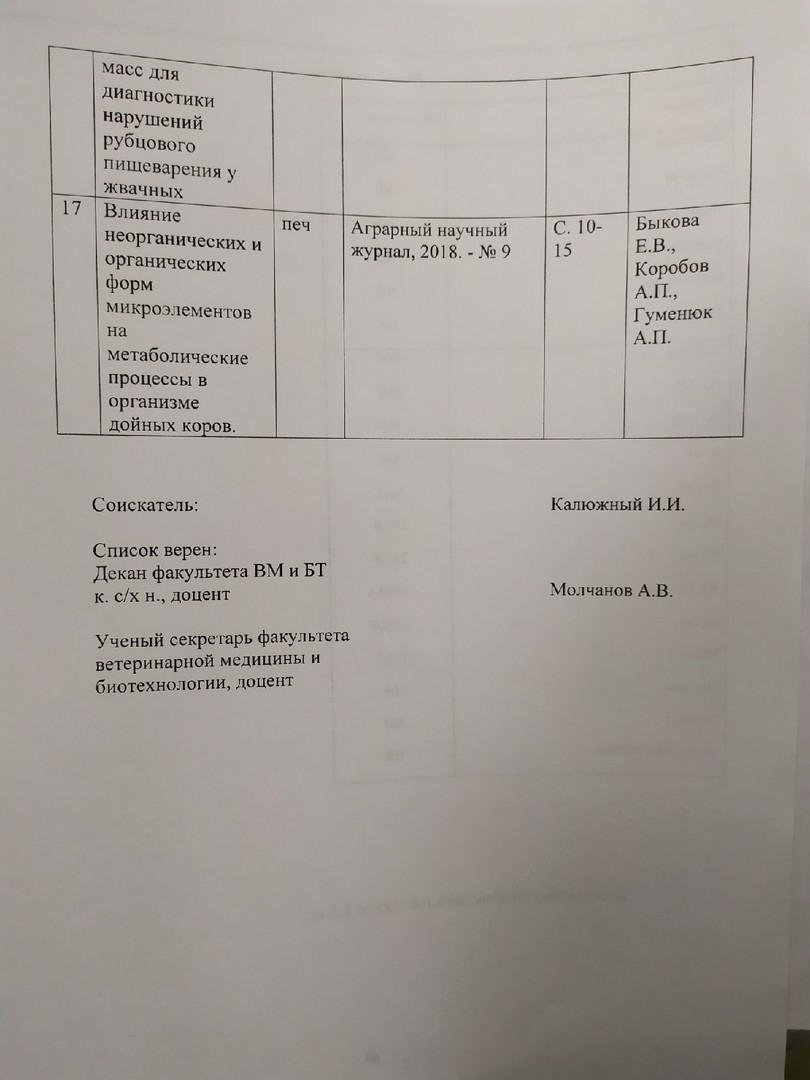 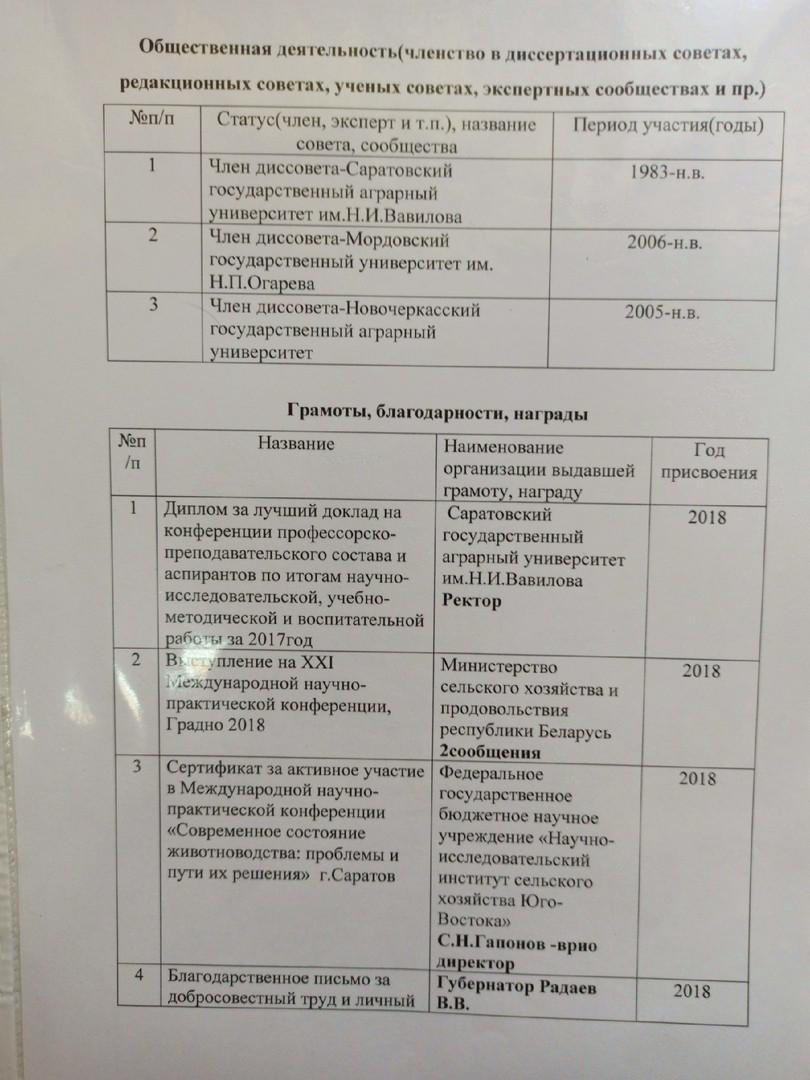 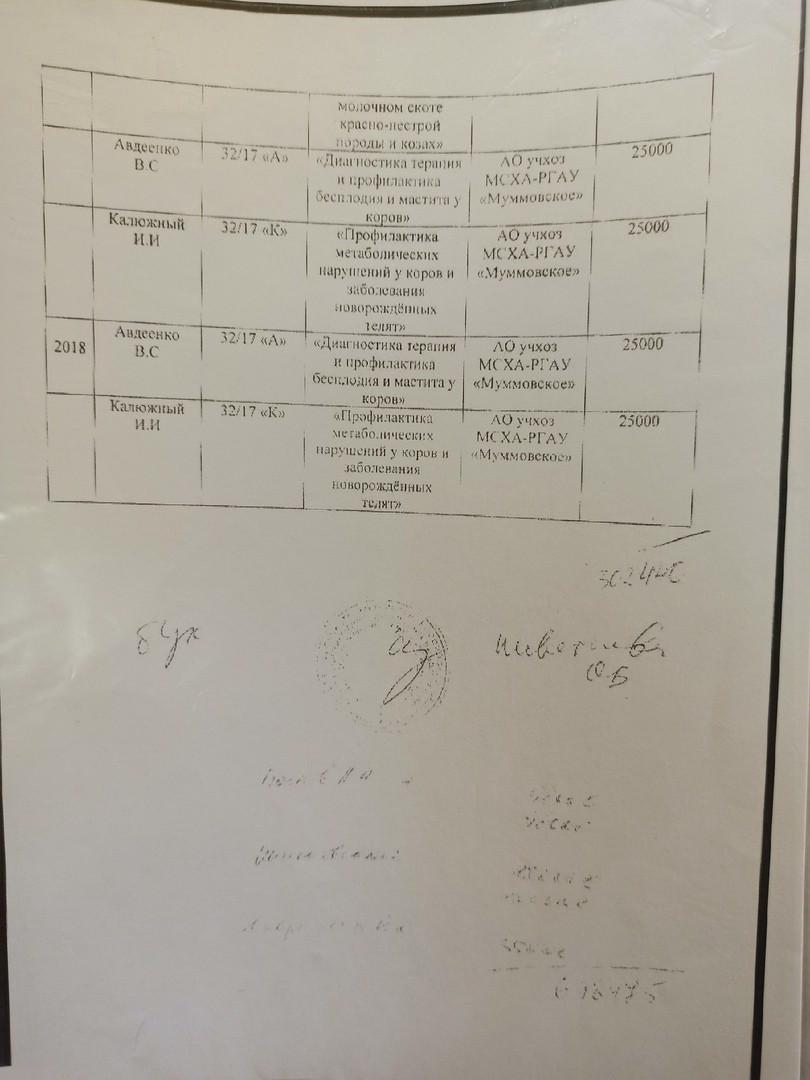 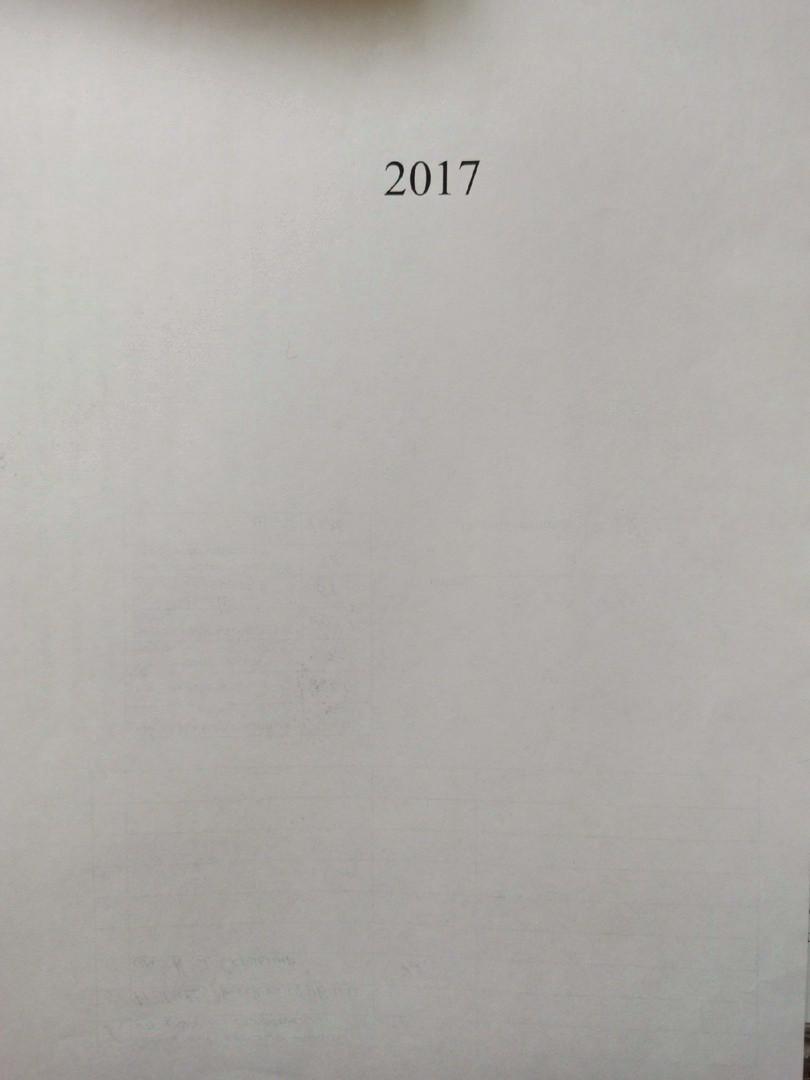 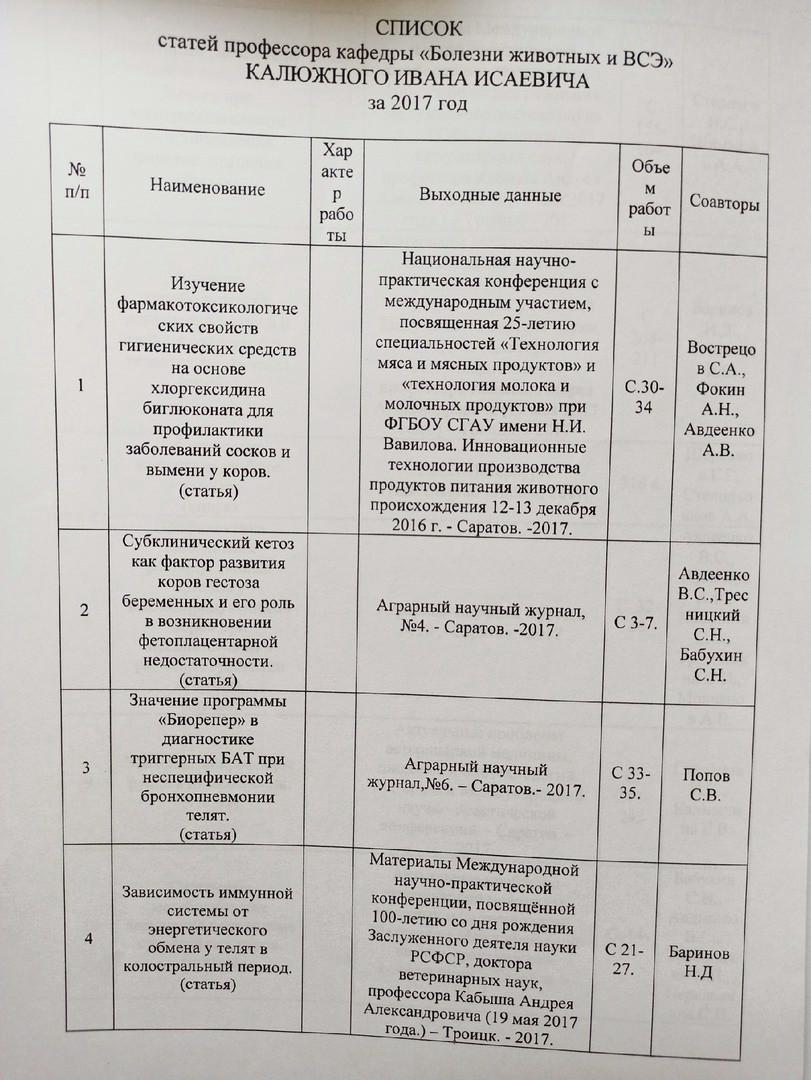 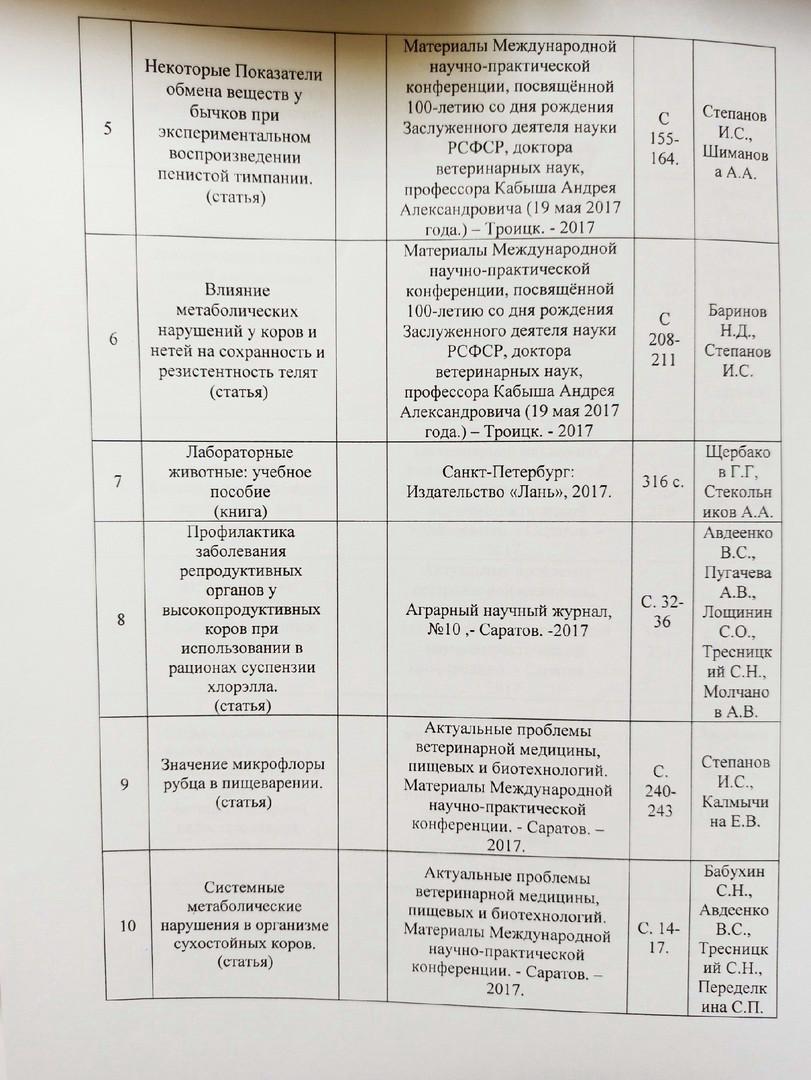 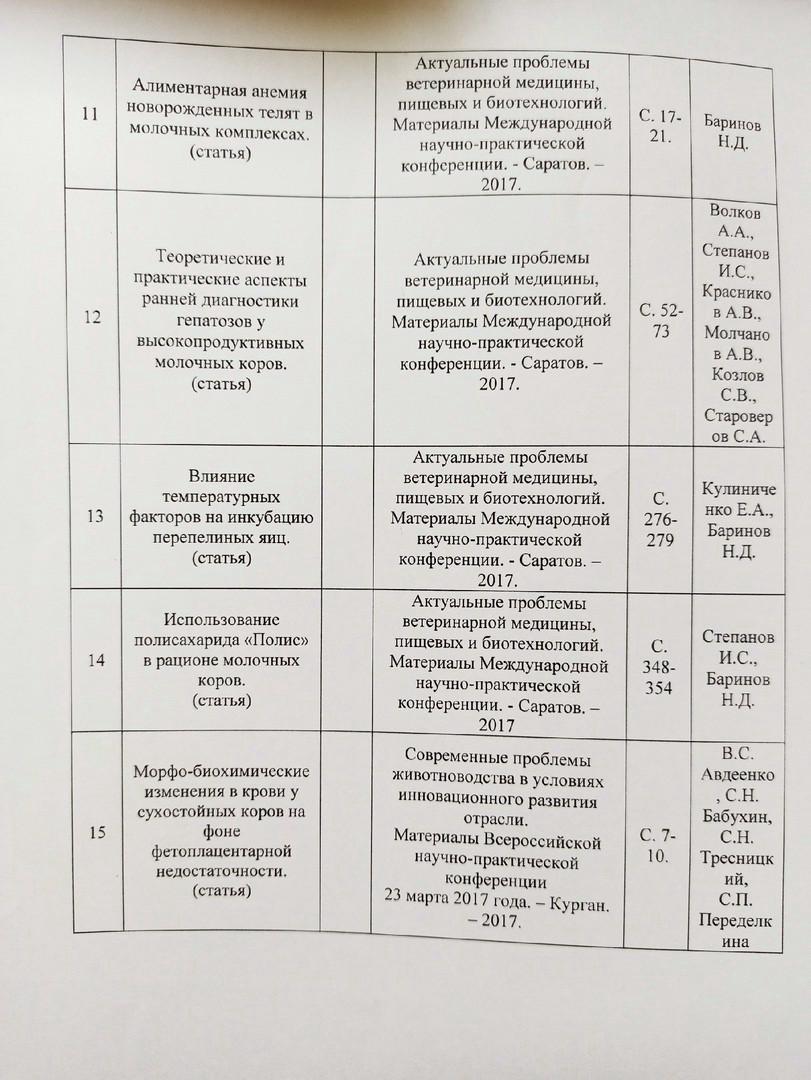 №п/пНаименованиеХарактер работыВыходные данныеОбъем работыСоавторы1234561Диагностика острого молочно-кислого ацидоза рубца у бычков откормочного возрастапеч.Информ. листокСаратов, ЦНТИ, №444-81с.1-40,22п. л.—2Клинические варианты экспериментального ацидоза рубца у бычков откормочного возраста(тезисы)Тез. докл. Всесоюзн. Научно-произв. конф. «Профилактика болезней молодняка на животноводческих комплексах»: Воронеж, 1981г.с.121-1220,08п. л.—3Ацидоз рубца(глава)Рекомендации. Новое в незаразных болезнях животных. Областное правление НТО сельского хозяйства. Саратов,1982г.с.71-780,3п. л.Тарасов И.И.Колесова Н.И.4Диагностическое значение определения молочной кислоты при ацидозе рубца у бычков откормочного возраста(статья)Информ. листокСаратов, ЦНТИ, №218-83с.1-40,18 п. л.Колесова Н.И5Характеристика рубцового пищеварения у откормочных бычков при ацидозе рубца(тезисы)Тез. докл. Всесоюз. школы молодых ученых и специалистов. «Актуальные проблемы ветеринарии в промышленном животноводстве». Москва, 1983г.73 с.0,1п. л.—6Кислотно-щелочное равновесие при остром молочно-кислом ацидозе у крупного рогатого скота(тезисы)Тез. докл. Республик. Научно-техн. конф. молодых ученых. «Актуальные пробл. развития с/х. производства». Казань, 1984г.92 с.0,09п. л.—7Острое течение ацидоза у крупного рогатого скота (статья)Ветеринария. №1, 1984гс.47-490,1п.л.—8Ацидоз рубца у жвачных, его сущность, причины и профилактика(статья)Молочное и мясное скотоводство. №3 1984гс.14-150,1 п.л.9Клиника, диагностика и лечение острого ацидоза рубца у крупного рогатого скотаАвтореферат, дисс. канд. вет. наук. Воронеж, 1985г.24 с.1,0 п.л.10Ацидоз рубцаВ кн.: «Внутренние незаразные болезни крупного рогатого скота». Москва, Агропромиздат, 1985г.с.163-1650,1 п.л.11Клиника, диагностика и лечение острого ацидоза рубца у крупного рогатого скотарукописьДисс. на соиск. ученой степени канд. вет. наук. Воронеж, 1985г.15п. л.12345612Устройство для полуавтоматического внутривенного введения лекарственных веществ(статья)печ.Степные просторы. №11. 1985г.с.25-260,1п.л.—13Методическое указание по выполнению истории болезнипеч.Саратовская академия ветеринарной медицины и биотехнологии. Саратов, 1986 г.19 с.1,3п.л.Большеданов В.С.14Клиническое проявление острого молочно-кислого ацидоза рубца(статья)Вопросы этиопатогенеза, лечения и профилактики незаразных болезней крупного рогатого скота в условиях Поволжья: Сб. научных работ, Саратов, 1986г.с.31-320,12п.л.15Критическая оценка параметров рубцового пищеварения в диагностике заболеваний рубца у крупного рогатого скота(статья)Вопросы этиопатогенеза, лечения и профилактики незаразных болезней крупного рогатого скота в условиях Поволжья: Сб. научных работ, Саратов,1986г.с.49-500,11п.л.с.49-500,11п.л.16Прибор для осуществления жидкостной терапии в ветеринарииИнформ. листокСаратов, ЦНТИ, №322-88с.1-40,13 п.л.17Применение гетерогенной крови поросятам на подсосеИнформ. листокСаратов, ЦНТИ, №82-89с.1-30,1 п.л.Баринов Н.Д.Чесноков В.М.,18На новый уровень взаимоотношений(статья)Степные просторы, 1989г., №28 с.0,07 п.л.Баринов Н.Д.19Гемотерапия в свиноводстве(статья)Степные просторы, 1989г., №5 с.2525 с.0,1 п.л.Баринов Н.Д.Свириденко В.В.20Кислотно-щелочное равновесие при остром ацидозе у крупного рогатого скота(статья)печ.Диагностика, лечение и профилактика незаразных болезней с.х. животных: Сб. науч. трудов, Саратов,1989г.с.4-90,7п. л.Баринов Н.Д.21Кислотно-щелочное равновесие при остром ацидозе рубца у крупного рогатого скота. Диагностика, лечение и профилактика незаразных болезней с.х. животных(статья)печ.Сборник научных работ, Саратовский СХИ им. Н.И.Вавилова, Саратов,1989г.с.64-700,75 п.л.Баринов Н.Д.22Клинико-биохимические показатели при ацидозе рубца у жвачных животных(статья)Диагностика, лечение и профилактика незаразных болезней с.х. животных: Сб. науч. трудов. Саратов,1989г.с.55-640,35 п.л.Баринов Н.Д.23Кислотно-щелочное состояние при нарушении рубцового пищеварения (статья)Диагностика, лечение и профилактика незаразных болезней с.х. животных: Сб. науч. трудов. Саратов,1989г.с.64-700,25 п.л.Баринов Н.Д.24Незаразные болезни сельскохозяйственных животныхМетодические указания для студентов ветеринарного факультета. Саратов,1990г.с.1-533п. л.Тарасов И.И.25Электроакупунктура при атонии преджелудков(статья)Ветеринария, №5. 199031 с.0,1п.л.Чучин В.Н.26Собака в доме(брошюра)Саратов: ИИЦ ГПКО, «Заволжье», 1992г.116 с.6,97п.л.Гавриш В.Г.Убираев С.П.27Аквариумные рыбки(брошюра)-!!-Саратов: ИИЦ ГПКО, «Заволжье» ,1992г.112 с.6,51п.л.Гавриш В.Г.28Домашняя кошка(брошюра)-!!-Саратов: ИИЦ ГПКО, «Заволжье»,1992г.126 с.5,0 п.л.Гавриш В.Г.29Жизнь птиц в доме(книга)-!!-Саратов: ИИЦ ГПКО, «Заволжье»,1992г.160 с.9,3 п.л.Гавриш В.Г.30Возрастные изменения показателей кислотно-щелочного баланса крови и их связь с живой массой цыплят породы плимутрок (статья)-!!-Диагностика и профилактика болезней с.х. животных: Сб. науч. работ. Саратов,1992 г.0,3п.л.Лазарев В.М.31Инфузионная терапия при остром ацидозе рубца(статья)-!!-Актуальные проблемы биотехнологии и ветеринарной медицины. Сб. науч. работ, ч.2. Саратов,1993г.с.64-650,25п.л.32Диагностика клинико-биохимических показателей при патологии преджелудков(статья)-!!-Диагностика и профилактика болезней с.х. животных: Сб. науч. работ. Саратов, 1993г.с.27-280,15п.л.33К вопросу классификации заболеваний рубца(статья)-!!-Итоги и перспективы научных исследований по проблемам патологии животных и разработке средств и методов терапии и профилактики. Воронеж, 1995г.с.128-1290, 5п.л.34Патоморфологическая характеристика внутренних органов при ацидозе рубца(статья)-!!-Итоги и перспективы научных исследований по проблемам патологии животных и разработке средств и методов терапии и профилактики. Воронеж, 1995г.с.129-1310, 8п.л.35Способ терапии острого ацидоза рубца(статья)-!!-Актуальные проблемы ветеринарно-санитарного контроля с/х продукции, Москва, 1995г.с.61-630, 5п.л.36Справочник ветеринарного врача. Сост. И общ. Ред. В.Г. Гавриш и И.И.Калюжный(книга)-!!-Саратов: «Приволжское книжное изд., 1995г.556 с.57,4п.л.В.Г. Гавриш37К вопросу классификации заболеваний рубца(статья)-!!-Итоги и перспективы научных исследований по проблемам патологии животных и разработке средств и методов терапии и профилактики. Воронеж, 1995г.171 с.0,1п.л.38Основы клинической биохимии человека и животных(книга)-!!-Приволжское кн. Изд-во. Саратов, 1996г.248 с.14п.л.В.А. Блинов39Что такое биотехнология?(брошюра)-!!-Приволжское книжное издательство. Саратов, 1996г.78 с.1,7п.л.В.И. Воробьёв40Превентивная терапия метаболических расстройств у откормочного молодняка жвачных животных(статья)-!!-Научные аспекты профилактики и терапии с/х. животных: Материалы науч. конф., посвящен. 70-летию ФВМ ВГАУ им. К.Д. Глинки, ч.1. Воронеж, 1996г.с.142-1430,2 п.л.41Меры профилактики ацидоза рубца у крупного рогатого скота(статья)-!!-Ветеринарные и зооинженерные проблемы ведения животноводства: Тезисы международной научно-практ. конф. Витебск, 1996г.с.35-360,1п.л.42Способ лечения ацидоза у жвачных животных(тезисы)-!!-Проблемы новаторской деятельности ученых, изобретателей и др. творческих работников в условиях реформирования экономики: Тез. докл. конф. Саратов,1996г.с.64-650, 1п.л.Тарасов И.И.43Ацидоз рубца крупного рогатого скота(монография)-!!-Приволжское кн. Изд-во, Саратов,1996г.237 с.13,6п.л.44Клинико-биохимические изменения в организме жвачных при ацидозе рубца(тезисы)-!!-Тезисы докл. научно-практ. конф., посвящ. 50-летию Краснодар. НИВС. Краснодар, 1996г.с.142-1430, 1п.л.45Лечебник домашних животных и птиц(книга)-!!-Издательство «Феникс» Ростов-на-Дону, 1996г.476 с.25,2п.л.Гавриш В.Г.46Ацидоз рубца крупного рогатого скота-!!-Автореферат дисс. доктор вет. наук, г. Воронеж, 1996г.49 с.2,0п.л.47Разработка программ компьютерной диагностики болезней органов дыхания с/х. животных(тезисы)-!!-Тезисы докладов научно-производственной конференции Профессорско-преподавательского состава, аспирантов и студентов. Саратов,1996г.с.47-480,1п.л.Буряков А.Н.48Диффузно-гидратирующий способ терапии ацидоза рубца у скота(тезисы)-!!-Тезисы докладов 2-ой научно-практической конференции «Актуальные проблемы ветеринарно-санитарного контроля с/х. продукции». Москва, 1997г.с.95-960,1п.л.49Особенности проявления ацидоза рубца у скота в условиях Поволжья(статья)-!!-Экологические проблемы патологии и терапии животных. Воронеж, 1997г.с.79-800,1п.л.50Экологически безвредные лечебно-профилактические средства ацидоза рубца(статья)-!!-Международное координационное совещание «Экологические проблемы патологии, фармакологии и терапии животных». Воронеж, 1997г.с.173-1740,6п.л.51Ацидоз рубца (этиология, патогенез, классификация)(статья)-!!-Ж. «Ветеринария», 7/98, «Колос». Москва1998гс.61-620,2п.л.52Патогенез ацидоза рубца крупного рогатого скота (статья)-!!-Материалы международной научной конференции, посвященной 125-летию академии, ч. 2. Казань, 1998г.с.45-460,8п.л.53Автомат для введения жидких терапевтических препаратов с/х животным (статья)-!!-Ресурсосберегающие технологии пищевых производств: Межд. научно-технич. конф. с.-п.:MALOLAR ГАХ и ПТ, 1998г.с.21-220,2п.л.54Связь латентного ацидоза рубца с акушерско-гинекологическими заболеваниями у коров(статья)-!!-Актуальные проблемы и достижения в области репродукции и биотехнологии/ Сб. науч. Тр. - Ставрополь, 1998г.с.213-2140,08п.л.Гавриш В.Г.55Водно-дисперсные формы жирорастворимых витаминов и возможности их практического применения(статья)-!!-Проблемы с.-х. производства в изменяющихся экономических и экологических условиях: Матер. международ. научно-практич. конф.-Смоленск, 1999г.с.49-510,05п.л.Новиков В.В.56Терапевтическая эффективность препарата «Нитамин-Se» при гиповитаминозе у телят(статья)-!!-Проблемы с.-х. производства в изменяющихся экономических и экологических условиях: Матер. международ. научно-практич. конф.-Смоленск, 1999гс.51-530,2п.л.57Практические принципы инфузионно-гидратирующего лечения животных(статья)-!!-Международная научно-производственная конференция, посвященная 100-летию со дня рождения члена- корреспондента ВАСХНИЛ В.Т. Котова, «Экологические аспекты эпизоотологии и патологии животных». Воронеж, 1999г.с.317-3180,8п.л.58Классификация заболеваний новорожденных телят(статья)-!!-Материалы международной конференции, посвященной 125-летию академии, ч. 2. Казань, 1998г.с.46-470,2п. л.Авдеенко В.С.59Ацидоз рубца у бычков (статья)-!!-Незаразные болезни животных. Казань, 2000г.с.96-970,2п. л.60Электрокардиографические изменения при ацидозе рубца(статья)-!!-Незаразные болезни животных. Казань, 2000г.с.97-990,2п. л.61Лазеропунктура при катаральной бронхопневмонии у телят(статья)печ.Шестая Всерос. научно-практич. конф. по квантовой терапии. Сборник статей. Москва, 2000г.с.56-580,2п. л.Демидова О.М.62Патоморфологические изменения при ацидозе рубца у скота(статья)-!!-Материалы Всерос. научно-методической конф. Патологоанатомов ветеринарной медицины. (20-22 сентября 2000 года). Омск, 2000г.с.49-510,2п. л.63Диагностика ацидоза рубца у овец(статья)-!!-Материалы международной конференции, посвященной 30-летию Всероссийского научно-исследовательского ветеринарного института патологии, фармакологии и терапии (том 1). Воронеж. 3-4 октября 2000г.с.66-680,2п. л.64Опыт применения фармакорадиографии для диагностики некоторых функциональных заболеваний желудка у плотоядных-!!-Информ. листок№ 81. Саратов, ЦНТИ, 2000г.3 с.0,2п. л.Волков А.А.65Применение фиброгастроскопии для диагностики воспалительно-дегенеративных заболеваний желудка у плотоядных-!!-Информ. листок №82-Саратов, 2000г. ЦНТИ4 с.0,2п. л.Волков А.А.66Научные разработки института в практику животноводства(статья)-!!-Материалы научно-практической конференции института ветеринарной медицины и биотехнологии.Саратов,2000 г.с.8-120,1п. л.67Информационные технологии и интеллектуальная поддержка учебного процесса при подготовке специалистов ветеринарного профиля(статья)-!!-Сборник материалов научно-практической конференции института ветеринарной медицины и биотехнологии. Саратов 2000г.с.23-240,1п. л.Рожков Ю.П.68Лечение телят, больных бронхопневмонией(статья)печ.Материалы научно-практической конференции,состоявшейся 23-24 октября 2003г. – Саратов, 2003г. – 232с.с.218-2190,1 п.л.Баринов Н.Д.Рахметев И.А.Адамович Т.Н.69Опыт применения эраконда телятам(статья)Материалы: Всероссийской научно-практической конференции (18-20 мая 2006г, п. Нижний Архыз, КЧР)/КЧТ – Черкесск, 2006г. – 184с.28 с.0,5п.л.Баринов Н.Д.Малышева М.В.Архипова А.И.12345670Устройство для капельного внутривенного вливания лекарственных жидкостей животнымпеч.Авторское свидетельство, №1061810, 1980г.0,22 п.л.Тарасов И.И.71Способ лечения ацидоза рубца жвачных животных-!!-Авторское свидетельство, №1211311 от 2.03.1986г.0,25 п.л.72Лечение острого ацидоза рубца у жвачных животныхпеч.Авторское свидетельство государственного комитета СССР по делам изобретений и открытий, 1987г,№14085820,2п.л.73Лечение острого ацидоза рубца у жвачных животных-!!-Авторское свидетельство, №1408582, 1988г.0,3 п.л.74Устройство для взятия крови у животных-!!-Удостоверение на рационализаторское предложение №83 от 27.01.88, выданное СЗВИ0,3п.л.Баринов Н.Д.Иванов В.С.Смирнов М.С.75Дозатор жидкостей-!!-Удостоверение на рационализаторское предложение №86 от 30.05.88, выданное СЗВИ0,2п.л.Рожков Ю.П.76Полуавтоматический дозатор жидкостей-!!-Удостоверение на рационализаторское предложение №87 от 30.05.88, выданное СЗВИ0,3п.л.Баринов Н.Д.Рожков Ю.П.77Зонд для получения содержимого рубца у жвачных животных -!!-Удостоверение на рационализаторское предложение №88 от 30.05.88, выданное СЗВИ0,2п.л.Баринов Н.Д.78Устройство для зажима яремной вены у животных-!!-Авторское свидетельство, №1509082, 1989г.0,15п.л.79Устройство для взятия крови у животных-!!-Авторское свидетельство, №1558391, 1989г.0,15п.л.Гавриш В.Г.Лифатов В.Б.80Способ профилактики бронхопневмонии у животных-!!-Авторское свидетельство, №163959, 1990г.0,2п.л.Тарасов И.И.81Незаразные болезни сельскохозяйственных животныхпеч.Методические указания для студентов факультета ветеринарной медицины. СГАВМиБ. Саратов, 1990г.46 с.2,2п.л.Тарасов И.И.82Временное наставление по применению устройства для полуавтоматического внутривенного введения лекарственных жидкостей животным-!!-Утв. Департ. ветер. Минсельхозпрод РФ от 17.08.91 г. №13-7-20,15п.л.83Суспензорий для вымени коров-!!-Авторское свидетельство, №1681851, 1991г.0,2п.л.Тарасов И.И.84Разбрасыватель органических удобрений-!!-Авторское свидетельство, №1771557, 1992г.0,21 п.л.Шиповский Н.А. 85Программа и методические указания по проведению учебной практики студентов 2 курса факультета ветеринарной медицины-!!-Методические указания СГАВМиБ. Саратов, 1993г.41 с.2,0п.л.Коробов А.П.Тарасов И.И.Оркин В.Ф.86Методические рекомендации по организации и ведению учебной практики по зоологии, ботанике и общему животноводству для студентов 1 курса биотехнологического факультета по специальности 31.07 – зоотехния-!!-Методические указания СГАВМиБ. Саратов, 1993г.36 с.1,3п.л.Круглов В.С.Красников Ю.В.Синчугов Н.И.87Программа производственной практики студентов 4 и 5 курсов факультета ветеринарной медицины: методические рекомендации-!!-Методические указания СГАВМиБ. Саратов, 1993г.24 с.1,0п.л.Новинская В.Ф.Демкин Г.П.Кололеева А.Н.88Программа учебной практики студентов 3 курса факультета ветеринарной медицины-!!-Методические указания СГАВМиБ. Саратов, 1993г.15 с.0,8п.л.Нахов Ю.А.Оркин В.Ф.Зотов В.А.89Техника введения лекарственных веществ-!!-Методические указания СГАВМиБ. Саратов, 1993г.с.1-180,85п.л.Нахов Ю.А.Леонтьева И.В.90Методические рекомендации по клиническому исследованию животных-!!-СГАВМиБ. Саратов, 1994г.42 с.1,6п.л.Иванов В.С.91Методические указания по технике введения лекарств в организм животныхпеч.СГАВМ и Б. Саратов, 1994г.с.1-281,3п.л.Нахов Ю.А., Леонтьева И.В.92Временное наставление по применению устройства для полуавтоматического внутривенного введения лекарственных жидкостей животным-!!-Утв. Департ. ветер. Минсельхозпрод РФ от 14.12.95 г. №13-5-20,15 п.л.93Методические рекомендации по лечению ацидоза рубца жвачных животных (в порядке широких производственных испытаний в 1996-1997)-!!-Утв. Департ. ветер. Минсельхозпрод РФ от 14.12.95 г.№18-5-20,15п.л.94Приспособления для вливания лекарственных веществ.Патентное изобретение№ 2230527, 2004г.0,1п.л.12345695Методическое указание по выполнению истории болезни-!!-СГАВМиБ. Саратов, 1995г.с.1-130,8п.л.Большеданов В.С.Рожков Ю.П.96Товарная оценка овчин и технология переработки кожи и меха-!!-Учебно-методическое пособие. Приволжское книжное издательство, Саратов, 1995г.с.1-241,2п.л.Лушников В.П.97Методические указания к курсовой работе по внутренним незаразным болезням для студентов 4 курса ФВМ-!!-СГАВМиБ. Саратов,1996г.с.1-120,5п.л.Илясова Л.С. Винников Н.Т.98Методические указания по этиопатогенезу, лечению и профилактике фарингита и закупорки пищевода для студентов 4 курса ФВМ-!!-СГАВМиБ. Саратов, 1996г.16 с.0,5п.л.Илясова Л.С. Винников Н.Т.99Методические указания по диагностике и коррекции кислотно-щелочного состояния у животных-!!-СГАВМиБ. Саратов, 1996г.12 с.0,5п.л.Илясова Л.С. Винников Н.Т.100Методические указания по применению солей и коллоидных растворов при дегидратации-!!-СГАВМиБ. Саратов, 1996г.13 с.0,5п.л.Илясова Л.С. Винников Н.Т.101Справочник ветеринарного врача(книга)(учебное пособие МСХ РФ-!!-Ростов-на-Дону издательство «Феникс», 1996г.605 с.31,92п. л.Гавриш В.Г.102Рекомендации по увеличению производства и улучшению качества баранины в Поволжье-!!-Изд-во Саратовского университета, 1998г.28 с.1,7п.л.Лушников В.П.103Методические указания по лабораторным методам исследования желудочного содержимого у животных и клинико-диагностическая интерпретация результатов-!!-Московская государственная академия ветеринарной медицины и биотехнологии им. К.И.Скрябина Москва, 1999г..с.1-332,75п.л.Коробов А.В.104Лабораторные исследования в ветеринарной диагностике-!!-Методические указания СГАУ им. Н.И. Вавилова. Саратов, 1999г.с.1-885,25п.л.Винников Н.Т.105История болезни-!!-Методическая разработка СГАВМБ. Саратов, 1999г.с.1-170,8п. л.Рожков Ю.П.106К вопросу диагностики и дифференциации дисфункции пилоруса у плотоядных(статья)-!!-Материалы Международной научной конференции. Уфа, 1999г.с.55-560,1п. л.-107Воспитательная работа — важный раздел учебного процесса(статья)печ.Актуальные проблемы учебного процесса. Материалы учебно-методической конференции профессорско-преподавательского состава биотехнологического факультета. Саратов, 1999г.с.8-130,46 п.л.108Лабораторные методы исследования в ветеринарии(брошюра)-!!-Издательство СГАУ им. Н.И.Вавилова. Саратов 2000г., ч. 188 с.5,25п.л.Винников Н.Т.Коробов А.В.109Концепция развития агропромышленного комплекса Саратовской области до 2005 г.-!!-Саратов, 2000г.131 с.16,5п.л.Дворкин Б.З.и др.110Клинико-биохимические проявления ацидоза рубца, его диагностика и лечение (статья)-!!-Сб. науч. работ института вет. медицины и биотехнологии к 150-летию. «Ветеринария и зоотехния», Саратов, 2000г.с.81-980,95п.л.111Роль невроза желудка в развитии и проявлении аэрофагии у собак(статья)-!!-Теоритические и практические аспекты возникновения и развития болезней животных и защиты их здоровья в современных условиях. Материалы Международной конференции Т.1. Воронеж, 2000г.с.165-1670,2п.л.Волков А.А.112Эндоскопическое исследование желудка у собак (статья)-!!-Труды молодых ученых - Агропромышленный комплекс: сборник науч. труд. Саратов. СГАУ им. Н.И. Вавилова, 2000г.с.28-300,6п.л.113Рентгенодиагностика гастритов у собак(статья)-!!-Труды молодых ученых - Агропромышленный комплекс: сборник науч. труд. Саратов. СГАУ им. Н.И. Вавилова, 2000г.с.48-510,2п.л.Волков А.А.114Внутренние незаразные болезни животных-!!-Примерная программа дисциплины. Москва, 2000г.с.1-201,6 п.л.115Ветеринарная наука и профилактика болезней(статья)-!!-Материал научно-практической конференции института ветеринарной медицины и биотехнологии. Выпуск 2. Саратов, 2001г.с.10-130,3п.л.Ларионов С.В.116Внутренние незаразные болезни животныхПримерная программа по ветеринарии. Московская ветеринарная академия им. К.И. Скрябина. Москва, 2000г.с.1-321,5п. л.Коробов А.В.и др.117Эффективность неспецифических и специфических ветеринарно-санитарных мероприятий в воспроизводстве крупного рогатого скота.печ.Материалы научно-практической конференции института ветеринарной медицины и биотехнологии. II выпуск. Саратов, 2001г.с.31-330,2 п.л.118Справочник ветеринарного врача. (3-е издание)(книга УМО МСХ РФ)УМО в кач. уч. пособ. Ростов-на-Дону «Феникс», 2001г.575 с.30,24п. л.Гавриш В.Г.119Приложения теорий массового обслуживания, графов и сетей(Учебное пособие)-!!-Приволжское книжное издательство. Саратов, 2002г.с.1-974,1 п.л.Корсунов В.П.120Теория эволюционной природы злокачественного роста на уникальной модели лейкоза крупного рогатого скота(статья)-!!-Вестник СГАУ им. Н.И. Вавилова. № 4. Саратов, 2002г.с.74-780,3п.л.Бирбин С.С.121Влияние электромагнитных колебаний КВЧ молекулярного спектра поглощения атмосферного кислорода на гемореологию крови животных(статья)-!!-Вестник СГАУ им. Н.И. Вавилова. № 4. Саратов, 2002г.с.80-87Авдеенко В.С.122Математические методы в ветеринарии(брошюра)-!!-СГАУ им. Н.И. Вавилова. Саратов, 2002г.с.1-382,5 п.л.Берднова Е.В. и др.123Компьютерная экспертная система для медицинской и ветеринарной диагностики (статья)-!!-IX Международная научная конференция им. академика М. Кравчука.Киев, 2002г.с.506-5090,4п.л.124Математическая и компьютерная обработка исследований морфологических характеристик костей предплечья домашних животных(статья)-!!-IX Международная научная конференция им. академика М. Кравчука.Киев, 2002г.491 с.0,1п.л.Джакубов М.125Использование статистических проверок для определения эффекта концентрации лекарственного препарата(статья)-!!-IX Международная научная конференция им. академика М. Кравчука.Киев, 2002г.с.271-2720,1п.л.Хучраева Т. С.126Производственное обучение (журнал 90 лет СГАУ им. Н.И. Вавилова)-!!-СГАУ им. Н.И. Вавилова. Саратов, 2002г.с.1-201,5п.л.Дворкин Б.З.127Диагностика функциональной непроходимости пилоруса у плотоядных (статья)-!!-Материалы Х-го Московского Международного ветеринарного конгресса.Москва, 2002г.с.37-38.0,01п.л.Волков А.А.128Применение тестовых технологий при вступительных испытаниях (Министерство образования РФ) (тезисы)-!!-Тез. докл. Всероссийской научно-методической конференции. Развитие тестовых технологий в России.Москва, 2002г.с.95-970,1п.л.Давыдов С.В.129Практикум по внутренним болезням животных(учебник для ВУЗов МСХ РФ)-!!-Санкт-Петербург – Москва – Краснодар «Лань» 2003г., 544 с.544 с.67,63п.л.Щербаков Г.Г.Коробов А.В.130Основные направления модернизации образования в аграрном университете (статья)-!!-Материалы конференции профессорско-преподаватель-ского состава СГАУ им. Н.И. Вавилова (90 лет СГАУ). Саратов 2003г.с.123-1260,2п. л.-131Проведение вступительных испытаний с использованием тестовых технологий (статья)-!!-Материалы конференции профессорско-преподава-тельского состава СГАУ им. Н.И. Вавилова (90 лет СГАУ).Саратов, 2003г.0,3п.л.-132Концептуальные подходы к организации практического обучения студентов (статья)-!!-Материалы конференции профессорско-преподавательского состава СГАУ им. Н.И. Вавилова (90 лет СГАУ). Саратов, 2003г.0,5п.л.Бегучев В.А.Воротников И.Л.133Клиническая оценка методов квантовой терапии при заболеваниях молочной железы(статья)-!!-Материалы международной научно-практической конференции «Актуальные проблемы ветеринарной медицины» Т.2.Ульяновск, 2003г.с.33-350,3п.л.Авдеенко В.С.134Метаболизм и клиника ацидоза рубца(монография)-!!-СГАУ им. НИ. Вавилова. Саратов, 2003г.265 с.16,5п.л.Блинов В.А.135Справочник ветеринарного врача 4-е изд.(книга) УМО МСХ РФ-!!-Ростов-на-Дону «Феникс» 2003г.575 с.30,24 п.л.Гавриш В.Г.136Положение о внутривузовской системе управления качеством подготовки специалистов(брошюра)-!!-СГАУ им. НИ. Вавилова. Саратов, 2003г.8,0п.л.Бегучев В.А.Перетятько А.И.Федоров В.А.137Первокурснику(журнал, «90 лет СГАУ»)-!!-СГАУ им. НИ. Вавилова. Саратов, 2003г.с.1-241,2п. л.Дворкин Б.З.138Квантовая терапия в ветеринарии(статья)-!!-Ж. Миллиметровые волны. Отдельный выпуск. Москва, 2003г.0,4п. л.-139Абитуриенту (журнал «90 лет СГАУ им. Н.И. Вавилова»)-!!-СГАУ им. НИ. Вавилова. Саратов, 2003г.с.1-607,5п. л.Воротников И.Л.140Саратовский Государственный Аграрный университет им. Н.И. Вавилова(информационная справка)-!!-СГАУ им. НИ. Вавилова. Саратов, 2003г.с.1-719,0п. л.Бегучев В.А.141КВЧ-генератор молекулярных спектров излучения атмосферных газов для использования биологических объектов(статья)-!!-Ж. Миллиметровые волны в биохимии и медицине. №3. Москва, 2003г.с. 3-60,2п. л.Креницкий А.П.Авдеенко В.С.142Влияние ЭМИ КВЧ МСПИ О2 на функциональное состояние эритроцитов крови животных invitro(статья) -!!-Ж. Миллиметровые волны в биохимии и медицине. №3. Москва, 2003г.с.11-210,2п. л.Авдеенко В.С.Креницкий А.П.Тупикин В.Д.143Изменение метаболических процессов в крови у животных «invitro» под воздействием ЭМИ КВЧ МСПИ О2(статья)-!!-Ж. Миллиметровые волны в биохимии и медицине. №3. Москва, 2003г.с.21-290,2п. л.Авдеенко В.С.Креницкий А.П.Тупикин В.Д.144КВЧ – терапия телят, больных бронхопневмонией(статья)-!!-Ж. Миллиметровые волны в биохимии и медицине. №3. Москва, 2003г.с.33-400,2п. л.Авдеенко В.С.145КВЧ – терапия субклинического мастита у свиноматок(статья)-!!-Ж. Миллиметровые волны в биохимии и медицине. №3. Москва, 2003г.с.40-470,2п. л.Авдеенко В.С.146Профилактика респираторных заболеваний  телят(статья)печ.Материалы научно-практической конференции (октябрь 2003). Актуальные проблемы экономического оздоровления предприятий АПК. Саратов, 2003г.с.216-2180,3 п.л.Баринов Н.Д.Рахметев И.А.Адамович Т.Н.147Лечение телят, больных бронхопневмонией(статья)печ.Материалы научно-практической конференции (октябрь 2003). Актуальные проблемы экономического оздоровления предприятий АПК. Саратов, 2003г.с.218-2190,1 п.л.Рахметев И.А.Адамович Т.Н.148Клиническое значение определения аминотрансфераз при гепатозе у собак(статья)печ.Материалы научно-практической конференции (октябрь 2003). Актуальные проблемы экономического оздоровления предприятий АПК. Саратов, 2003г.с.220-2220,2 п.л.Козлов С.В.149Клиническая оценка магнитоинфракрасного лазерного излучения при отеках раздражения и ранах вымени у коров(статья)печ.Сборник трудов. Квантовая терапия в ветеринарии.Москва, 2003г.с.137-1420,4 п.л.Ливерко И.В.Авдеенко К.В.Авдеенко В.С.150Экспериментальные исследования по выявлению оптимальных условий воздействия магнитоинфракрасного лазерного излучения на молочную железу коров(статья)печ.Сборник трудов. Квантовая терапия в ветеринарии. Москва, 2003г.с.143-1480,4 п.л.Ливерко И.В.Авдеенко К.В.Авдеенко В.С.151Влияние электромагнитных КВЧ – колебаний на частотах молекулярного спектра поглощения атмосферного кислорода на функциональное состояние эритроцитов крови животных (статья)-!!-Ж. Биомедицинские технологии и радиоэлектроника, №2.Москва, 2003г.с.29-380,6п. л.Тупикин В.Д.152Элементы теории графов-!!-Методическое пособие СГАУ им. НИ. Вавилова. Саратов, 2003г.с.1-322,0п. л.Корсунов В.П.153Элементы теории массового обследования-!!-Методическое пособие СГАУ им. НИ. Вавилова. Саратов, 2003г.с.1-241,5п. л.Корсунов В.П.154Пути улучшения качества образования в СГАУ им. Н.И. Вавилова(статья)-!!-Материалы конференции профессорско-преподавательского состава СГАУ им. Н.И. Вавилова (90 лет СГАУ). Саратов, 2003г.с.1-30,2п. л.Бегучев В.А.155Основные направления модернизации образования в аграрном университете (статья)-!!-Материалы конференции профессорско-преподавательского состава СГАУ им. Н.И. Вавилова (90 лет СГАУ). Саратов, 2003г.с.3-60,3п. л.156Концептуальные подходы к организации практического обучения студентов (статья)-!!-Материалы конференции профессорско-преподавательского состава СГАУ им. Н.И. Вавилова (90 лет СГАУ). Саратов, 2003г.с.11-140,3п. л.Бегучев В.А.Воро157Проведение вступительных испытаний в университете с использованием тестовых технологий(статья)печ.Материалы конференции профессорско-преподавательского состава СГАУ им. Н.И. Вавилова (90 лет СГАУ). Саратов, 2003г.с.6-110,4 п.л.158Производство и переработка баранины(учебное пособие) УМО РФСГАУ им. Н.И. Вавилова. Саратов, 2003г.335 с.21п. л.Лушников В.П.Ерохин А.И.159Клиническая биохимия в ветеринарной медицине(книга)печ.ООО «ППИПК». Саратов, 2003г.с. 24410,05п.л.160Болезни преджелудков у жвачных животных(монография)печ.ООО «ППИПК». Саратов, 2004г.248 с.13п.л.161Справочник ветеринарного врача(справочник) УМО МСХ РФпеч.ООО «ППИПК». Саратов, 2004г.558 с.29п.л.с.558Баринов Н.Д.Дёмкин Г.П.Коробов А.П.Коробов А.В. и др.162Практикум по внутренним незаразным болезням животных.Учебник. МСХ РФпеч.Санкт-Петербург-Москва-Краснодар2004г., 542 с.542 с.67,63п.л.Щербаков Г.Г.Коробов А.В.Анохин В.Н.163Злокачественный рост – негативный процесс эволюции. Его можно предупредить(монография)печ.Саратов 2004г. СГАУ им. Н.И. Вавилова171 с.10,75 п.л.Бирбин С.С.164Внутренние незаразные болезни животных. Учебно-методическое пособие.УМО РФпеч.Саратов 2004г. СГАУ им. Н.И. Вавилова68 с.4,0п.л.Коробов А.В., Баринов Н.Д.165Основы ветеринарии. Рабочая программа и методические указанияпеч.Саратов 2004 г. СГАУ им. Н.И. Вавилова46 с.3,0п.л.Баринов Н.Д. Катаранов А.Н.166Внутренние незаразные болезни животных. УМО РФпеч.Рабочая программа и методические указания. Издательство ФГОУ ВПО «Саратовский ГАУ» им. Н.И. Вавилова. Саратов. 2004г.с.1-644,0п.л.Коробов А.В., Баринов Н.Д.167Основы ветеринарии: Рабочая программа и методические указания к контрольным работам для студентов по специальности 310700 – «Зоотехния»/.печ.Методическое указание и рабочие программы. ФГОУ ВПО «Саратовский ГАУ». Саратов, 2004г.с.1-483п.л.Катаранов А.Н.168Внутренние незаразные болезни животных: Методические указания к самостоятельному изучению дисциплины для студентов 4,5 курсов специальности 310800 – «Ветеринария»печ.ФГОУ ВПО «Саратовский ГАУ». Саратов, 2004г.с.1-624п.л.Баринов НД.169Внутренние незаразные болезни животных: рабочая программа и методические указания к выполнению курсовых работ студентами специальности 310800 – «Ветеринария»печ.ФГОУ ВПО «Саратовский ГАУ», Саратов, 2005г.с.1-483п.л.Баринов Н.Д.170Современные методы диагностики мочекаменной болезни у животных(статья)печ.Материалы V Всероссийской научно-практической конференции. «Ветеринарная, медицина. Современные проблемы и перспективы развития» Саратов 2005г.с.59-610,1п.л.Родина Е.М.171Применение лазероакупунктурной анальгезии в сочетании с инфильтрационной анестезией при абдоминальных операциях у крупного рогатого скота (статья)печ.Сборник научных трудов конференции по квантовой ветеринарии XI Международная конференция по квантовой ветеринарии «Новые медицинские технологии и квантовая медицина». Москва, 2005г.с.62-640,2 п.л.Чучин В.Н.172Короткодистанционная рентгенотерапия базальноклеточного рака(статья)печ.Материалы конференции, посвященной 118-й годовщине со дня рождения академика Н.И. Вавилова. 23-25 ноября 2005г. Вавиловские чтения-2005г. Саратов, 2005г.с. 66-670,1 п.л.Маурчева В.Н.Волков А.А.173Влияние озона на активность микрофлоры рубца(статья)печ.Материалы конференции, посвященной 118-й годовщине со дня рождения академика Н.И. Вавилова. 23-25 ноября 2005г. Вавиловские чтения-2005г. Саратов, 2005г.с. 68-700,2 п.л.Баринов Н.Д.Меркулов А.В.174Активность индикаторных ферментов АСТ и АЛТ при гепатозе у собак и их клиническое значение(статья)печ.Материалы Международного съезда терапевтов, диагностов. Актуальные проблемы патологии животных. Барнаул, 2005г.с.72-740,2 п.л.Баринов Н.Д.175Лапароскопическое исследование печени собак при гепатозе(статья)печ.Материалы Международного съезда терапевтов, диагностов. Актуальные проблемы патологии животных. Барнаул, 2005г.с.74-760,2 п.л.Баринов Н.Д.176Современный подход к патологии рубца крупного рогатого скота(статья)печ.Материалы Международного съезда терапевтов, диагностов. Актуальные проблемы патологии животных. Барнаул, 2005г.с.79-820,18 п.л.Баринов Н.Д.177Применение магнитноинфракрасно-лазерной терапии в комплексной схеме лечения собак, больных гепатозом(статья)печ.Материалы Международного съезда терапевтов, диагностов. Актуальные проблемы патологии животных. Барнаул, 2005г.с.76-790,20 п.л.178К вопросу о применении короткодистанционной рентгенотерапии в ветеринарной медицине(статья)печ.Ветеринария Поволжья, №3(9)-1(10)Саратов, 2005г.с.32-360,38 п.л.Маурчева В.Н.179Методические рекомендации по диагностике, терапии и профилактики нарушений обмена веществ у продуктивных животных. РАСХН(брошюра)печ.РАСХН. (отделение ветеринарной медицины). Воронеж, 2005г..94 с.5,88п.л.Шахов А.Г.Федюк В.И.Рецкий М.И.и др.180Методические рекомендации по оценки и коррекции иммунного статуса животных. РАСХН(брошюра)печ.. РАСХН. (отделение ветеринарной медицины). Воронеж, 2005г.115 с.7,25п.л.Шахов А.Г.Рецкий М.И.Бузлашев В.С.и др.181Патологические процессы, происходящие в рубце жвачных в современном понятии(статья)печ.Материалы международной научно-практической конференции. –. Издат. Латанова В.П. Саратов, 2005г. - 423 с.с.343-3470,38 п.л.Баринов Н.Д.Гвоздева О.Г.182Влияние различных концентраций озона на активность микрофлоры рубца(статья)печ.Материалы международной научно-практической конференции. –. Издат. Латанова В.П. Саратов, 2005г. - 423 с.с.347-3510,32 п.л.Баринов Н.Д.Меркулов А.И.Малышева М.В.Федукина Р.И.183Практическое использование фототерапии в животноводстве(статья)печ.Материалы международной научно-практической конференции. –. Издат. Латанова В.П. Саратов, 2005г. - 423 с.с.329-3350,51 п.л.Баринов Н.Д.Баронова В.В.Архипова А.И.184Кетоз животных(статья)печ.Материалы международной научно-практической конференции. – Саратов. Издат. Латанова В.П., 2005г. - 423 с.с.363-3710,32 п.л.Баринов Н.Д.Степанова Т.В.185Клиническая оценка проблем диагностики и лечения болезней рубца у жвачных животных(статья)печ.Материалы международного симпозиума 28-30 ноябряг. Казань, 2005г.с.473-4760,27 п.л.Баринов Н.Д.186Диагностическое значение ферментов АСТ и АЛТ при болезнях печени(статья)печ.Материалы международного симпозиума 28-30 ноябряг. Казань, 2005г.с.477-4790,61 п.л.Баринов Н.Д.Козлов С.В.187Влияние экстракта люцерны на содержимое рубца и кровь жвачных invitro(статья)печ.Материалы международного симпозиума 28-30 ноябряг. Казань, 2005г.с.32-350,27 п.л.Баринов Н.Д.Архипова А.Н.188Возможности применения «эраконда» бычкам в период доращивания – откорма(статья)печ.Материалы международного симпозиума 28-30 ноябряг. Казань, 2005г.с.35-380,2 п.л.Баринов Н.Д.Гвоздева О.Г.189Кетоз у животных(статья)печ.Материалы международного симпозиума 28-30 ноябряг. Казань, 2005г.с.38-420,35 п.л.Баринов Н.Д.Степанова Т.В.190Клиническая оценка проблем диагностики и лечения болезни рубца у жвачных животных(статья)печ.Научные основы обеспечения защиты животных от экотоксикантов, радионуклидов и возбудителей опасных инфекционных заболеваний. Материалы международного симпозиума. Часть 1. ФГНУ ФЦТРБ, 28-30 ноября Казань, 2005г.с.473-4760,2 п.л.Баринов Н.Д.191Диагностическое значение ферментов АСТ и АЛТ при болезнях печени(статья)печ.Научные основы обеспечения защиты животных от экотоксикантов, радионуклидов и возбудителей опасных инфекционных заболеваний. Материалы международного симпозиума. Часть 1. ФГНУ ФЦТРБ, 28-30 ноября Казань, 2005г.с.477-4790,2 п.л.Баринов Н.Д.Козлов С.В.192Практическое использование фототерапии в животноводстве(статья)печ.Материалы Международной научно-практической конференции. Агроэкологическое состояние АПК: опыт, поиски, решения. Издательство Латанова В.П., октябрь Саратов, 2005г.с.329-3350,5 п.л.Баринов Н.Д.Боронова В.В.Архипова А.И.193Патологические процессы, происходящие в рубце жвачных в современном понятии(статья)печ.Материалы Международной научно-практической конференции. Агроэкологическое состояние АПК: опыт, поиски, решения. Издательство Латанова В.П., октябрь Саратов, 2005г.с.343-3470,4 п.л.Баринов Н.Д.Гвоздева О.Г.194Влияние различных концентраций озона на активность микрофлоры рубца(статья)печ.Материалы Международной научно-практической конференции. Агроэкологическое состояние АПК: опыт, поиски, решения. Издательство Латанова В.П., октябрь Саратов, 2005г.с.347-3510,39 п.л.Баринов Н.Д.Меркулов А.В.Малышева М.В.Федукина Р.И.195Кетоз животных(статья)печ.Материалы Международной научно-практической конференции. Агроэкологическое состояние АПК: опыт, поиски, решения. Издательство Латанова В.П., октябрь Саратов, 2005г.с.363-3710,61 п.л.Баринов Н.Д.Степанова Т.В.196Влияние озона на активность микрофлоры рубца(статья)печ.Материалы Всеросийской конференции, посвященной 48-й годовщине со дня рождения академика Н.И. Вавилова 23-25 ноября. Саратов, 2005г.с.68-700,2 п.л.Меркулов А.В.Баринов Н.Д.197Профилактические мероприятия при заболевании органов дыхания у молодняка крупного рогатого скота(статья)печ.Всероссийская научно-практическая конференция 2006г. Издат. Латанова В.П., Саратов, 2005г.-386 с.с.157-1600,28 п.л.Баринов Н.Д.198Опыт лечения телят при заболевании органов дыхания(статья)печ.Всероссийская научно-практическая конференция 2006 г. Издат. Латанова В.П., Саратов, 2005г.-386 с.с.155-1570,2 п.л.Баринов Н.Д.199Озонирование - эффективный способ снижения бактериальной обсемененности в животноводческих помещениях(статья)печ.Всероссийская научно-практическая конференция 2006 г. Издат. Латанова В.П., Саратов, 2005г.-386 с.с.240-2420,1 п.л.Меркулов А.В.Иващенко С.В.Баринов Н.Д.Богомолов Б.А.200Гастроэнтерология в ветеринарииМСХ РФ учебное пособие для ВУЗов по специальности 111201 – «Ветеринария»печ.ООО «Аквариум – Принт». Москва, 2006г. - 192 с.с. 19210,73п.л.Баринов Н.Д.Коробов А.В.Щербаков Г.Г.201Определению физико-химических показателей кала у животных (для студентов 3-5 курсов факультета вет. мед.).печ.Методические указания. Издательство ООО «ППИПК». Саратов, 2006г.с. 1-251,7 п.л.Баринов Н.Д.202Влияние молочной кислоты на суставы конечностей крупного рогатого скота(статья)печ.Материалы Международной научно-практической конференции. Молодежь и наукаXXI века Часть 1. 21-23 марта Ульяновск, 2006г.с.244-2450,22п.л.Архипова А.НСтепанова Т.В.Смольянинов А.Г.203Изменение иммунологического статуса у бычков на откорме под воздействием «Эраконда»(статья)печ.Материалы Международной научно-практической конференции. Молодежь и наукаXXI века Часть 1. 21-23 марта Ульяновск, 2006г.с.251-2570,4 п.л.Гвоздева О.Г.Малышева М.В.Смольянинов А.Г.204Воздействие БАВ (биологически активных веществ) на рубцовое содержимое и кровь жвачных invitro(статья)печ.Материалы Международной научно-практической конференции. Молодежь и наукаXXI века Часть 1. 21-23 марта Ульяновск, 2006г.с.257-2620,6 п.л.Гвоздева О.Г.Малышева М.В.Смольянинов А.Г.205Кислотно-основное состояние и газы крови у телят (нормотрофиков)(статья)печ.Материалы Международной научно-практической конференции. Молодежь и наукаXXI века Часть 1. 21-23 марта Ульяновск, 2006г.с.262-2630,1 п.л.Гвоздева О.Г.Смольянинов А.Г.Боронова В.В.206Влияние озона на клиническое состояние животного и микрофлору рубца(статья)печ.Материалы Международной научно-практической конференции. Молодежь и наукаXXI века Часть 1. 21-23 марта Ульяновск, 2006г.с.295-2980,3 п.л.Меркулов А.В.207Кетоз — проблема животноводства(статья)печ.Материалы Международной научно-практической конференции. Молодежь и наукаXXI века Часть 1. 21-23 марта Ульяновск, 2006г.с.319-3240,3 п.л.Степанова Т.В.Рыбакова Ю.В.208Биохимические исследования как неотъемлемая часть диагностики почечной недостаточности(статья)печ.Ветеринарная медицина современные проблемы и перспективы развитияМатериалы VI Всероссийской научно-практической конференции. Изд. Латанова В.П., Саратов, 2006г.с.21-220,1 п.л.Авдеев П.А.209Профилактические мероприятия при заболевании органов дыхания у молодняка крупного рогатого скотапеч.Ветеринарная медицина современные проблемы и перспективы развитияМатериалы VI Всероссийской научно-практической конференции. Изд. Латанова В.П., Саратов, 2006г.с.157-1590,2 п.л.Баринов Н.Д.210Опыт лечения телят при заболевании органов дыхания(статья)печ.Ветеринарная медицина современные проблемы и перспективы развитияМатериалы VI Всероссийской научно-практической конференции. Изд. Латанова В.П., Саратов, 2006г.с.155-1570,1 п.л.Баринов Н.Д.211Комплексный подход к лечению плоскоклеточного рака кожи(статья)печ.Ветеринарная медицина современные проблемы и перспективы развитияМатериалы VI Всероссийской научно-практической конференции. Изд. Латанова В.П., Саратов, 2006г.с.160-1610,1 п.л.Волков А.А.Маурчева В.Н.212Лечебное питание в ветеринарии(методическое указание)печ.Методические указания для студентов по специальности 310800 «Ветеринария» ООО «ППНПК». Саратов, 2006г.с.1-140,9 п.л.Баринов Н.Д.213Методическое указание по составлению лекарственных форм для лечения животных(методическое указание)печ.ООО «ППНПК».Саратов, 2006г.с.1-392,4 п.л.Баринов Н.Д.214Руководство к лабораторно-практическим занятиям по применению лекарств(методическое указание)печ.ООО «ППНПК»Саратов, 2006г.с.1-291,2 п.л.Баринов Н.Д.215Лекарственные вещества в терапии животных(методическое указание)печ.ООО «ППНПК»Саратов, 2006г.с.1-362,1 п.л.Баринов Н.Д.216Применение электрокардиографических исследований в ветеринариипеч.Методические указания для студентов заочного обучения по специальности 310800 «Ветеринария» ООО «ППИПК».Саратов, 2006г.с.1-201,3 п.л.Баринов Н.Д.217Незаразные болезни животных(монография)печ.Издательство «Слово». Саратов 2006г.643 с.40,19п.л.Баринов Н.Д.218Опыт применения эраконда телятампеч.Материалы: Всероссийской научно-практической конференции (18-20 мая 2006г, п. Нижний Архыз, КЧР)/КЧТ – Черкесск, 2006 – 184с.с.28-290,1 п.л.Баринов Н.Д.Малышева М.В.Архипова А.И.219Справочник ветеринарного врача. Гриф МСХ РФучебное пособие для ВУЗов по специальности 111201 – «Ветеринария»(статья)печ.ООО «Аквариум-Принт», Москва,2006 – 608 с.608 с.31,92 п.л.Трушина В.А.Сивохина Л.А.и др.220Внутривенное введение озонированных растворов животнымпеч.Всероссийская научно-практическая конференция 2006 г. –Издат. Латанова В.П. Саратов, 2005-386 с.с.242-2450,2 п.л.Меркулов А.В.Баринов Н.Д.221Патология беременности, как фактор возникновения бронхопневмонии у телят(статья)печ.ФГОУ ВПО «Воронежский государственный аграрный университет имени К.Д. Глинки». Воронеж, 2006-335 с.с.105-1070,2 п.л.Авдеенко В.С.Баринов Н.Д.222Бронхопневмония телят как следствие гипоксического синдрома при родах(статья)печ.ФГОУ ВПО «Воронежский государственный аграрный университет имени К.Д. Глинки». Воронеж, 2006-335 с.с.107-1100,2 п.л.Авдеенко В.С.Баринов Н.Д.223Решение проблемы инфузионной терапии в ветеринарии(статья)печ.ФГОУ ВПО «Воронежский государственный аграрный университет имени К.Д. Глинки». Воронеж, 2006-335 с.с.180-1820,2 п.л.Баринов Н.Д.224Клинико-морфологические изменения в организме телят при заболевании бронхопневмонией(статья)печ.ФГОУ ВПО «Воронежский государственный аграрный университет имени К.Д. Глинки». Воронеж, 2006-335 с.с.182-1850,2 п.л.Баринов Н.Д.Калюжный С.И.Авдеенко В.С.225Реакция крови больных телят бронхитом на терапию ЭМИ КВЧ МСПЧО2(статья)печ.ФГОУ ВПО «Воронежский государственный аграрный университет имени К.Д. Глинки». Воронеж, 2006-335 с.с.185-1860,1 п.л.Баринов Н.Д.Калюжный С.И.Авдеенко В.С.226Динамика биохимических показателей крови телят больных бронхопневмонией при сочетанной терапии(статья)печ.ФГОУ ВПО «Воронежский государственный аграрный университет имени К.Д. Глинки». Воронеж, 2006-335 с.с.186-1880,2 п.л.Баринов Н.Д.Калюжный С.И.Авдеенко В.С.227Технологические факторы возникновения бронхопневмонии у телят(статья)печ.ФГОУ ВПО «Воронежский государственный аграрный университет имени К.Д. Глинки». Воронеж, 2006-335 с.с.188-1910,3 п.л.Баринов Н.Д.Калюжный С.И.Авдеенко В.С.228Терапевтическая эффективность медикаментозных и немедикаментозных методов лечения телят больных бронхопневмонией(статья)печ.ФГОУ ВПО «Воронежский государственный аграрный университет имени К.Д. Глинки». Воронеж, 2006-335 с.с.191-1930,2 п.л.Баринов Н.Д.Калюжный С.И.Авдеенко В.С.229ЭКГ как чувствительный индикатор нарушения обменных процессов в организме(статья)печ.Международная научно-производственная конференция, посвященная 100-летию со дня рождения профессора А.А. Авророва. Научная книга. Воронеж, 2006 – 1135 с.с.640-6440,2 п.л.Баринов Н.Д.Малышева М.В.230Этиология, диагностика и лечение болезней преджелудков(статья)печ.Международная научно-производственная конференция, посвященная 100-летию со дня рождения профессора А.А. Авророва. Научная книга. Воронеж, 2006 – 1135 с.с.644-6520,5 п.л.Баринов Н.Д.Смольянинов А.Г.231Система комплексных мер в профилактике нарушений рубцового пищеварения у жвачных животных(статья)печ.Международная научно-производственная конференция, посвященная 100-летию со дня рождения профессора А.А. Авророва. Научная книга. Воронеж, 2006 – 1135 с.с.652-6600,7 п.л.Баринов Н.Д.Архипова А.И.232Взаимосвязь биохимических и патологических процессов в рубце жвачных(статья)печ.Международная научно-производственная конференция, посвященная 100-летию со дня рождения профессора А.А. Авророва. Научная книга. Воронеж, 2006 – 1135 с.с.660-6670,5 п.л.Баринов Н.Д.Смольянинов А.Г.233Коррекция нарушений водно-электролитного обмена у животных(статья)печ.Международная научно-производственная конференция, посвященная 100-летию со дня рождения профессора А.А. Авророва. Воронеж: Научная книга, 2006 – 1135с.с.667-6750,7 п.л.Баринов Н.Д.234Патогенетическая терапия ацидоза рубца(статья)печ.Международная научно-производственная конференция, посвященная 100-летию со дня рождения профессора А.А. Авророва. Научная книга. Воронеж, 2006 – 1135 с.с.675-6860,7 п.л.Баринов Н.Д.Малышева М.В.235Симптоматика при ацидозе рубца у крупного рогатого скота(статья)печ.Международная научно-производственная конференция, посвященная 100-летию со дня рождения профессора А.А. Авророва. Научная книга. Воронеж, 2006 – 1135 с.с.686-6950,8 п.л.Баринов Н.Д.Смольянинов А.Г.236Взаимосвязь изменений внутренних органов с тяжестью течения ацидоза рубца(статья)печ.Международная научно-производственная конференция, посвященная 100-летию со дня рождения профессора А.А. Авророва. Научная книга. Воронеж, 2006 – 1135 с.с.587-5880,1 п.л.Дёмкин Г.П.Баринов Н.Д.Архипова А.И.237Роль и значение лактата в патогенезе болезни органов движения(статья)печ.Материалы Международной научно-практической конференции, посвещённой 75-летию технологического (зооинженерного) факультета Бурятской государственной сельскохозяйственной академии им. В.Р. Филиппова. Актуальные проблемы животноводства на современном этапе. БГСХА им. В.Р. Филиппова, 25-25 июня Улан-Удэ, 2006г.с.135-13622,12п.л.Баринов Н.Д.Смольянинов А.Г.Архипова А.И.238Биохимические и патоморфологические изменения при экспериментальном и спонтанном ацидозе рубца жвачных животных(статья)печ.Материалы: Всероссийской научно-практической конференции (18-20 мая 2006г, п. Нижний Архыз, КЧР)/КЧТ – Черкесск, 2006 – 184с.с.27-280,1 п.л.Баринов Н.Д.Гвоздева О.Г.Смольянинов А.Г.239Воздействие эраконда на рубцовое содержимое и кровь жвачных(статья)печ.Материалы: Всероссийской научно-практической конференции (18-20 мая 2006г, п. Нижний Архыз, КЧР)/КЧТ – Черкесск, 2006 – 184с.с.28-290,1 п.л.Баринов Н.Д.Малышева М.В.240Интенсивная терапия и клинические аспекты её эффективности при нарушении рубцового пищеварения(статья)печ.Материалы: Всероссийской научно-практической конференции (18-20 мая 2006г, п. Нижний Архыз, КЧР)/КЧТ – Черкесск, 2006 – 184с.с.29-300,1 п.л.Баринов Н.Д.Малышева М.В.Смольянинов А.Г.241Этиология, патогенез ацидоза рубца у жвачных животных и разработка принципов лечения(статья)печ.Научно - производственный журнал. Научный городок 2, ФГУ ФЦТРБ, Казань 2006г. №1/2006с.49-540,2 п.л.Баринов Н.Д.Смольянинов А.Г.242Роль и значение лактата в патогенезе болезней органов движения(статья)печ.Материалы Международной научно-практической конференции, посвященной 75-летию технологического (зооинженерного) факультета Бурятской государственной сельскохозяйственной академии им. В.Р. Филлипова (22-25 июня 2006 г.) –Изд. ФГОУ ВПО БГСХА. Улан-Удэ, 2006. – 177 с.с.135-1370,2 п.л.Баринов Н.Д.Смольянинов А.Г.Архипова А.И.243Характерные и клинические признаки ацидоза рубца у крупного рогатого скота(статья)печ.Материалы Международной научно-практической конференции, посвященной 15-летию Саратовского регионального института переподготовки и повышения квалификации руководящих кадров и специалистов АПК. Изд.: Латанова В.П. Саратов, 2006г.с.178-1890,4 п.л.Баринов Н.Д.Козлов С.В.Семейкина Е.В.Меркулов А.В.244Сравнительная оценка информативности инструментальных методов исследования при диффузных поражениях печени у собак(статья)печ.Материалы Международной научно-практической конференции, посвященной 15-летию Саратовского регионального института переподготовки и повышения квалификации руководящих кадров и специалистов АПК. Изд.: Латанова В.П. Саратов, 2006г.с.169-1730,25п.л.Баринов Н.Д.Козлов С.В.Семейкина Е.В.Меркулов А.В.Смольянинов А.Г.245Влияние эраконда на телят в период доращивания и откорма(статья)печ.Материалы конференции по итогам научно-исслед. и производственной работы студентов за 2005 год. Саратов, 2006г.с.280,06 п.л.Баринов Н.Д.Гвоздева О.Г.Архипова А.И.246Белки крови, некоторые их свойства и роль в процессах обмена организма(статья)печ.Материалы конференции по итогам научно-исслед. и производственной работы студентов за 2005 год, Саратов, 2006г.с.290,06 п.л.Семейкина Е.В.Чичерова Л.А.Волкогонова Е.А.Архипова А.И.247К вопросу об ультразвуковой диагностике заболеваний предстательной железы у собак(статья)печ.Материалы конференции по итогам научно-исслед. и производственной работы студентов за 2005 год. Саратов 2006г.с.30-320,2 п.л.Волков А.А.Бондарь А.Л.Сайфутдинов Р.Р.248Кетоз - проблема животноводства(статья)печ.Материалы конференции по итогам научно-исслед. и производственной работы студентов за 2005 год. Саратов, 2006г.с.320,06 п.л.Баринов Н.Д.Степанова Т.В.Малышева М.В.249Влияние озона на клиническое состояние животного и микрофлору рубца(статья)печ.Материалы конференции по итогам научно-исслед. и производственной работы студентов за 2005 год. Саратов, 2006г.с.330,06 п.л.Баринов Н.Д.Меркулов А.В.Смольянинов А.Г.250Применение актисана телятам в период доращивания(статья)печ.Материалы конференции по итогам научно-исслед. и производственной работы студентов за 2005 год. Саратов, 2006г.с.340,06 п.л.Баринов Н.Д.Малышева М.В.251Клиника — морфологические показатели, проблемы диагностики и лечение заолеваний предстательной железы у собак(статья)печ.Ветеринарная медицина современные проблемы и перспективы развитияМатериалы VII Всероссийской научно-практической конференции. Наука. Саратов, 2007г.с.62-640,2 п.л.Бондарь А.Л.Волков А.А.252Распространение заболевание предстательной железы у собак в г. Саратове и Саратовской области(статья)печ.Ветеринарная медицина современные проблемы и перспективы развитияМатериалы VII Всероссийской научно-практической конференции. Наука. Саратов, 2007г.с.64-650,1 п.л.Бондарь А.Л.Волков А.А.253Проявление ацидоза у спонтанно больных коров(статья)печ.Ветеринарная медицина современные проблемы и перспективы развитияМатериалы VII Всероссийской научно-практической конференции. Наука. Саратов, 2007г.с.160-1610,1 п.л.Баринов Н.Д.Ворона А.А.254Предотвращение нарушений рубцового пищеварения у крупного рогатого скота(статья)печ.Ветеринарная медицина современные проблемы и перспективы развитияМатериалы VII Всероссийской научно-практической конференции. Наука. Саратов, 2007г.с.161-1620,1 п.л.Баринов Н.Д.Жежгалиев Р.Г.255Характеристика патологии в рубце(статья)печ.Ветеринарная медицина современные проблемы и перспективы развитияМатериалы VII Всероссийской научно-практической конференции. Наука. Саратов, 2007г.с.163-1650,2 п.л.Баринов Н.Д.Политкин Д.Ю.256Биохимические процессы в рубце жвачных и их изменения при патологии(статья)печ.Ветеринарная медицина современные проблемы и перспективы развитияМатериалы VII Всероссийской научно-практической конференции. Наука. Саратов, 2007г.с.165-1670,2 п.л.Баринов Н.Д.Сулева Ю.С.257Внутрирубцовое введение озона телятам(статья)печ.Ветеринарная медицина современные проблемы и перспективы развитияМатериалы VII Всероссийской научно-практической конференции. Наука. Саратов, 2007г.с.167-1690,2 п.л.Баринов Н.Д.Меркулов А.В.258Внутривенное введение озонированных растворов телятам(статья)печ.Ветеринарная медицина современные проблемы и перспективы развитияМатериалы VII Всероссийской научно-практической конференции. Наука. Саратов, 2007г.с.170-1720,18 п.л.Баринов Н.Д.Меркулов А.В.259Аспирационная цитопункция паренхимы печени при гепатозе у собак(статья)печ.Ветеринарная медицина современные проблемы и перспективы развитияМатериалы VII Всероссийской научно-практической конференции. Наука. Саратов, 2007г.с.180-1820,1 п.л.Козлов С.В.Баринов Н.Д.Башкиров А.В.260Влияние препарата «витаферран» на функциональное состояние печени у поросят(статья)печ.Ветеринарная медицина современные проблемы и перспективы развитияМатериалы VII Всероссийской научно-практической конференции. Наука. Саратов, 2007г.с.183-1860,2 п.л.Козлов С.В.Баринов Н.Д.Желтая О.А.Староверов С.А.261Диагностическое значение лапароскопического исследования печени собак при гепатозе(статья)печ.Ветеринарная медицина современные проблемы и перспективы развитияМатериалы VII Всероссийской научно-практической конференции. Наука. Саратов, 2007г.с.186-1890,2 п.л.Козлов С.В.Баринов Н.Д.Фомин А.С.262Алгоритм диагностики гепатоза у собак(статья)печ.Ветеринарная медицина современные проблемы и перспективы развитияМатериалы VII Всероссийской научно-практической конференции. Наука. Саратов, 2007г.с.190-1920,2 п.л.Козлов С.В.Баринов Н.Д.Якимчук Е.А.263Влияние консервантов кормов на рубцовую микрофлору(статья)печ.Материалы конференции по итогам научно-исследовательской работы студентов за 2006г. 9-13 апреля. Изд.: «Литера». Саратов, 2007г.с.35-360,1 п.л.Баринов Н.Д.Черемушкина Е.А.Политкин Д.Ю.Дюсенбаева К.М.264Профилактика легочных заболеваний озоном(статья)печ.Материалы конференции по итогам научно-исследовательской работы студентов за 2006г. 9-13 апреля. Изд.: «Литера». Саратов, 2007г.с.36-380,2п.л.Баринов Н.Д.Меркулов А.В.Косенкова А.А.Ворона А.А.Коримуллин Р.Д.265Влияние магнитно-инфракрасно-лазерной терапии на некоторые биохимические показатели периферической крови больных бронхопневмонией телят(статья)печ.Материалы конференции по итогам научно-исследовательской работы студентов за 2006г. 9-13 апреля. Изд.: «Литера». Саратов, 2007г.с.42-450,2 п.л.Козлов С.В.Баринов Н.Д.Катаранов А.Н.Чичерова Л.А.Фомин А.С.Якимчук Е.А.Бусыгин А.А.Гдалёва О.В.266Эффективность ферродекстранового препарата «Витаферран» в терапии железодефицитной анемии у поросят(статья)печ.Материалы конференции по итогам научно-исследовательской работы студентов за 2006г. 9-13 апреля. Изд.: «Литера». Саратов, 2007г.с.46-490,2 п.л.Козлов С.В.Баринов Н.Д.Староверов С.Л.Катаранов А.Н.Бауков Е.Е.Желтая О.А.Курмакаева Г.Р.Башкирова А.В.Гдалёва О.В.267Озон в профилактике бронхопневмонии молодых животных(статья)печ.Материалы Всероссийской научно-практической конференции. Актуальные проблемы ветеринарной патологии, физиологии, биотехнологии, селекции животных. Саратов, 2007с.44-500,3 п.л.Баринов Н.Д.Меркулов А.В.268Новые методы исследований по проблемам ветеринарной медицины. Часть 3печ.Методы исследований по проблемам незаразной патологии у продуктивных животных. РАСХН Москва, 2007,296 с.296 с.18,5 п.л.Шахов А.Г.Рецкий М.И.Самохин В.Т.и др.269Сравнительная оценка информативности рентгенологического и лапароскопического методов исследования при диагностике гепатозов у собак(статья)печ.Материалы юбилейной международной научно-практической конференции ветеринарных терапевтов и диагностов, 17-19 мая. Троицк, 2007г.с.54-560,2 п.л.Козлов С.В.Баринов Н.Д.Гдалева О.В.270Использование препарата «витаферран» в терапии железодефицитной анемии у поросят(статья)печ.Материалы юбилейной международной научно-практической конференции ветеринарных терапевтов и диагностов, 17-19 мая. Троицк, 2007г.с.56-580,2 п.л.Козлов С.В.Баринов Н.Д.Бауков Е.Е.271Диагностическая значимость биопсии печени при гепатозе у собак(статья)печ.Материалы юбилейной международной научно-практической конференции ветеринарных терапевтов и диагностов, 17-19 мая. Троицк, 2007г.с.9-110,2 п.л.Козлов С.В.Баринов Н.Д.Фомин А.С.272Информативность некоторых лабораторных показателей крови в диагностике гепатоза у собак(статья)печ.Материалы юбилейной международной научно-практической конференции ветеринарных терапевтов и диагностов, 17-19 мая. Троицк, 2007г.с.47-490,2 п.л.Козлов С.В.Баринов Н.Д. Якимчук Е.А.273Перспективы применения озона в животноводстве(статья)печ.Материалы VII Всероссийской научно-практической конференции. Ветеринарная медицина, современная проблема и перспектива развития. Изд.: «Наука», Саратов, 2007г..с. 254-2560,18 п.л.274Некоторые показатели  системы гемопоэза при нарушении обмена веществ у крупного рогатого скота. (статья)Печ.Актуальные проблемы ветеринарной патологии, физиологии, биотехнологии, селекции животных. Современные технологии переработки сельскохозяйственной продукции. Сборник материалов всероссийской научно-практической конференции 4-8 февраля 2008г. Саратов, 2008 г.         С.20-210,125П.л.Н.Д. БариновС.В. Козлов275Комплексная диагностика и лечение простатитов у собак. (статья)Печ.Актуальные проблемы ветеринарной патологии, физиологии, биотехнологии, селекции животных. Современные технологии переработки сельскохозяйственной продукции. Сборник материалов всероссийской научно-практической конференции 4-8 февраля 2008г. Саратов, 2008г.С.21-220,062 п.л.А.А. ВолковА.Л. Бондарь276Современные способы использования озона в ветеринарии. (статья)Печ.Актуальные проблемы ветеринарной патологии, физиологии, биотехнологии, селекции животных. Современные технологии переработки сельскохозяйственной продукции. Сборник материалов всероссийской научно-практической  конференции 4-8 февраля 2008г. Саратов, 2008г.С.22-230,062 п.л.Н.Д. БариновА.В. Меркулов277Терапия алиментарной анемии поросят модифицированными ферродекстрановыми препаратами. (статья)Печ.Актуальные проблемы производства свинины Российской Федрации.Сборник научных трудов по материалам 17 заседания межвузовского Координационного совета по свиноводству и Всероссийской научно-практической  конференции (пос. Нижний Архыз,28-30 мая 2008г.)С.303-3070,24 п.л.Н.Д. БариновА.С. Фомин278Производство и переработка баранины. (справочник)Печ.Рекомендовано Учебно-методическим объединением по образованием в области технологии сырья и продуктов животного происхождения в качестве учебного пособия для студентов высших учебных заведений ,обучающихся по направлению подготовки дипломированных специалистов260300 «Технология сырья и продуктов животного происхождения» по специальности 260301 «Технология мяса и мясных продуктов». Саратов, ИЦ «Наука», 2008г.С.321-3723,2 п.л.В.Г. Гавриш279Взаимосвязь уровня белка в рационе высокопродуктивных коров с неспецифической резистентность и продуктивностью. (статья)Печ.Ветеринарная медицина современные проблемы и перспективы развития. Материалы VIII Всероссийской научно-практической конференции. Саратов, Научная книга, 2008г.С.180-1820,12П.л.Н.Д. БариновС.В.Козлов280Некоторые показатели обмена веществ при сахарном диабете у собак. (статья)Печ.Ветеринарная медицина современные проблемы и перспективы развития. Материалы VIII Всероссийской научно-практической конференции. Саратов, Научная книга, 2008г.С.182-1850,12П.л.А.А. ВолковН.Д. БариновС.В.Козлов281Квантовая терапия лечения миокардита у коров. (статья)ПечВетеринарная медицина современные проблемы и перспективы развития. Материалы VIII Всероссийской научно-практической конференции. Саратов, Научная книга, 2008г.С.187-1900,30П.л.Н.Д. БариновС.В.КозловИ.В.Суровцова282Клинико-морфологические изменения у телят при сочетанной терапии. (статья)Печ.Ветеринарная медицина современные проблемы и перспективы развития. Материалы VIII Всероссийской научно-практической конференции. Саратов, Научная книга, 2008г.С.190-1920,14П.л.Н.Д. БариновС.В. КозловГ.Б. Береговская283Оптимизация процесса введения лекарственных веществ животным. (статья)Печ.Ветеринарная медицина современные проблемы и перспективы развития. Материалы VIII Всероссийской научно-практической конференции. Саратов, Научная книга, 2008г.С.192-1960,14П.л.Н.Д. БариновА.А.ОвчинниковА.Г.Смолянинов284Состояние углеводного обмена при гепатозе у собак. (статья)Печ.Ветеринарная медицина современные проблемы и перспективы развития. Материалы VIII Всероссийской научно-практической конференции. Саратов, Научная книга, 2008г.С.196-1990,18П.л.Н.Д. БариновС.В. Козлов285Мероприятия по профилактике незаразных болезней молодняка высокопродуктивный коров. (статья)Печ.Ветеринарная медицина современные проблемы и перспективы развития. Материалы VIII Всероссийской научно-практической конференции. Саратов, Научная книга, 2008г.С.199-2010,20П.л.Н.Д. БариновС.В.КозловА.А. Волков286Эффективность медикаментозных средств в сочетании с лучевой терапей при бронхопневмонии телят. (статья)Печ.Ветеринарная медицина современные проблемы и перспективы развития. Материалы VIII Всероссийской научно-практической конференции. Саратов, Научная книга, 2008г.С.212-2160,18П.л.Н.Д. БариновС.В. КозловО.А. Конкель287Интерпретация основных показателей крови диагностики гепатоза у собак. (статья)Печ.Ветеринарная медицина современные проблемы и перспективы развития. Материалы VIII Всероссийской научно-практической конференции. Саратов, Научная книга, 2008г.С.216-2190,20П.л.С.В. КозловН.Д. БариновА.Г. Смольянинов288Клинико-морфобиохимические изменения в организме телят при заболевании бронхопневмонии. (статья)Печ.Ветеринарная медицина современные проблемы и перспективы развития. Материалы VIII Всероссийской научно-практической конференции. Саратов, Научная книга, 2008г.С.219-2210,20П.л.Н.Д. БариновС.В.Козлов289Коррекция метаболических нарушений у высокопродуктивных коров с целью повышения их репродуктивной функции. (статья)Печ.Ветеринарная медицина современные проблемы и перспективы развития. Материалы VIII Всероссийской научно-практической конференции. Саратов, Научная книга, 2008г.С.221-2230,18П.л.Н.Д. БариновС.В.Козлов290Профилактика и терапия алиментарной анемии поросят. (статья)Печ.Ветеринарная медицина современные проблемы и перспективы развития. Материалы VIII Всероссийской научно-практической конференции. Саратов Научная книга 2008г.С.223-2260,14П.л.Н.Д. БариновС.В.КозловО.В. Желтая291Дифференциально-диагностические критерии микроцитарных анемий. (статья)Печ.Ветеринарная медицина современные проблемы и перспективы развития. Материалы VIII Всероссийской научно-практической конференции. Саратов, Научная книга, 2008г. .С.226-2310,20П.л.Н.Д. БариновС.В.КозловА.С. Фомин292Эффективность лечения коров при миокардите медикаментозным методом(статья)ПечВетеринарная медицина современные проблемы и перспективы развития. Материалы VIII Всероссийской научно-практической конференции. Саратов, Научная книга, 2008г.С.29-340,37 П.л.Н.Д.Баринов С.В.КозловА.С.Фомин293Анемия при метаболических нарушениях у высокопродуктивных коров(статья)ПечВетеринарная медицина современные проблемы и перспективы развития. Материалы VIII Всероссийской научно-практической конференции. Саратов, Научная книга, 2008г.С.35-370,19 П.л.Н.Д.Баринов С.В.КозловА.С.Фомин294Индикаторные ферменты в диагностике гепатоза у собак (статья)ПечВетеринарная медицина современные проблемы и перспективы развития. Материалы VIII Всероссийской научно-практической конференции. Саратов, Научная книга, 2008г.С.37-390,19 П.л.Н.Д.Баринов С.В.КозловА.Г.СмольяниновГ.Б.Береговская295Гомеопатия в терапии коров, больных миокардитом(статья)ПечВетеринарная медицина современные проблемы и перспективы развития. Материалы VIII Всероссийской научно-практической конференции. Саратов, Научная книга, 2008г.С.40-440,25 П.л.Н.Д.Баринов С.В.КозловИ.В.СуровцеваР.В.Подгорный296Биопсия печени (статья)ПечВетеринарная медицина современные проблемы и перспективы развития. Материалы VIII Всероссийской научно-практической конференции. Саратов, Научная книга, 2008г.С.45-470,19 П.л.Н.Д.Баринов С.В.КозловА.Г.СмоляниновА.А.Вастьянова297Информативность некоторых показателей метаболизма железа в организме животных(статья)ПечВетеринарная медицина современные проблемы и перспективы развития. Материалы VIII Всероссийской научно-практической конференции. Саратов, Научная книга, 2008г.С.47-490,19 П.л.Н.Д.Баринов С.В.КозловЖ.К.Уалиева298Клинико-биохимические и морфологические изменения у телят при бронхопневмонии(статья)ПечВетеринарная медицина современные проблемы и перспективы развития. Материалы VIII Всероссийской научно-практической конференции. Саратов, Научная книга, 2008г.С.49-510,19 П.л.Н.Д.Баринов С.В.КозловА.Г.СмоляниновР.В.Подгорный299Профилактика диспепсии телят через улучшение санитарного состояния (статья)ПечВетеринарная медицина современные проблемы и перспективы развития. Материалы VIII Всероссийской научно-практической конференции. Саратов,Научная книга, 2008г.С.127-1300,25 П.л.А.А.ВолковС.В.КозловН.Д.БариновЮ.С.Сулева300Лечение и профилактика гастроэнтероколитов поросят(статья)ПечВетеринарная медицина современные проблемы и перспективы развития. Материалы VIII Всероссийской научно-практической конференции. Саратов, Научная книга, 2008г.С.130-1320,19 П.л.А.А.ВолковС.В.КозловН.Д.БариновА.А.Ворона301Взаимосвязь уровня белка в рационе высокопродуктивных коров с неспецифической резистентностью и продуктивностью (статья)ПечВетеринарная медицина современные проблемы и перспективы развития. Материалы VIII Всероссийской научно-практической конференции. Саратов, Научная книга, 2008г.С.180-1820,19 П.л.С.В.КозловН.Д.БариновЕ.А.Черемушкина302Некоторые показатели обмена веществ при сахарном диабете у собак (статья)ПечВетеринарная медицина современные проблемы и перспективы развития. Материалы VIII Всероссийской научно-практической конференции. Саратов, Научная книга, 2008г.С.182-1840,19 П.л.А.А.ВолковС.В.КозловН.Д.БариновО.А.Конкель303Квантовая терапия в лечении миокардита у коров (статья)ПечВетеринарная медицина современные проблемы и перспективы развития. Материалы VIII Всероссийской научно-практической конференции. Саратов, Научная книга, 2008г.С.185-1890,3 П.л.Н.Д.Баринов С.В.КозловИ.В.СуровцеваР.В.Подгорный304Клинико-морфологические изменения у телят при сочетанной терапии (статья)ПечВетеринарная медицина современные проблемы и перспективы развития. Материалы VIII Всероссийской научно-практической конференции. Саратов, Научная книга, 2008г.С.190-1920,19 П.л.Г.Б.БереговскаяН.Д.Баринов С.В.Козлов305Оптимизация процесса введения лекарственных веществ животным (статья)ПечВетеринарная медицина современные проблемы и перспективы развития. Материалы VIII Всероссийской научно-практической конференции. Саратов, Научная книга, 2008г.С.192-1950,25 П.л.А.А.ОвчинниковН.Д.БариновА.Г.Смолянинов306Состояние углеводного обмена при гепатозе у собак (статья)ПечВетеринарная медицина современные проблемы и перспективы развития. Материалы VIII Всероссийской научно-практической конференции. Саратов, Научная книга, 2008г.С196-1990,25 П.л.Н.Д.БариновА.Г.СмоляниновС.В.КозловЕ.А.Черемушкина307Мероприятия по профилактике незаразных болезней молодняка высокопродуктивных коров (статья)ПечВетеринарная медицина современные проблемы и перспективы развития. Материалы VIII Всероссийской научно-практической конференции. Саратов, Научная книга, 2008г.С.199-2010,19 П.л.А.А.ВолковН.Д.БариновС.В.КозловЖ.К.Уалиева308Анализ инструментальных методов исследования печени (статья)ПечВетеринарная медицина современные проблемы и перспективы развития. Материалы VIII Всероссийской научно-практической конференции. Саратов, Научная книга, 2008г.С.201-2050,3 п.л.А.А.ВолковН.Д.БариновС.В.КозловО.В.Гдалева309Эффективность медикоментозных средств в сочетании с лучевой терапией при бронхопневмонии телят (статья)ПечВетеринарная медицина современные проблемы и перспективы развития. Материалы VIII Всероссийской научно-практической конференции. Саратов, Научная книга, 2008г.С212-2160,3 п.л.Н.Д.БариновС.В.КозловО.А.Конкель310Интерпретация основных показателей крови в диагностике гепатозов у собак (статья)ПечВетеринарная медицина современные проблемы и перспективы развития. Материалы VIII Всероссийской научно-практической конференции. Саратов, Научная книга, 2008г.С.216-2190,25П.л.Н.Д.БариновА.Г.СмоляниновС.В.КозловЕ.А.Якимчук311Клинико-морфобиохимические изменения в организме телят при заболевании бронхопневмонией (статья)ПечВетеринарная медицина современные проблемы и перспективы развития. Материалы VIII Всероссийской научно-практической конференции. Саратов, Научная книга, 2008г.С.219-2210,19П.л.Н.Д.Баринов С.В.КозловР.В.Подгорный312Профилактика и терапия алиментарной анемии поросят (статья)ПечВетеринарная медицина современные проблемы и перспективы развития. Материалы VIII Всероссийской научно-практической конференции. Саратов, Научная книга, 2008г.С223-2260,25П.л.Н.Д.Баринов С.В.КозловО.В.Желтая313Дифференциально-диагностические критерии микроцитарных анемий (статья)ПечВетеринарная медицина современные проблемы и перспективы развития. Материалы VIII Всероссийской научно-практической конференции. Саратов, Научная книга, 2008г.С.226-2300,3П.л.Н.Д.Баринов С.В.КозловА.С.Фомин314Некоторые хронобиологические параметры у коров черно-перстной породы (статья)Печ.Актуальные проблемы ветеринарной патологии, физиологии, биотехнологии, селекции животных. Современные технологии переработки сельскохозяйственной продукции. Сборник материалов всероссийской научно-практической конференции 4-8 февраля 2008г. Саратов 2008г.С.86-87 П.л 0,06В.А.ТрушинаН.Д.Баринов315Использование компьютерных технологий в обучении студентов по дисциплине «Внутренние незаразные болезни животных» (статья)Печ.Актуальные проблемы ветеринарной патологии, физиологии, биотехнологии, селекции животных. Современные технологии переработки сельскохозяйственной продукции.                  Сборник материалов всероссийской научно-практической  конференции 4-8 февраля 2008г. Саратов 2008г.С.215-2160,08 П.лБаринов Н.Д.,    Илясова Л.С.,     Козлов С.В.316Пути усовершенствования практического обучения студентов 4-5 курсов по дисциплине «Внутренние незаразные болезни животных»(статья)ПечАктуальные проблемы ветеринарной патологии, физиологии, биотехнологии, селекции животных. Современные технологии переработки сельскохозяйственной продукции.                  Сборник материалов всероссийской научно-практической конференции 4-8 февраля 2008г. Саратов 2008г.С.214-215П.л. 0,08Н.Д. Баринов    Л.С. Илясова       С.В.        Козлов317План проведения клинического обследования больного животного (методические указания)ПечПлан проведения клинического обследования больного животного. Методические рекомендации к лабораторно-практическим занятиям для студентов 4-5 курсов специальности 111201- «Ветеринария». Саратов 2009г.С.1-180,25     П.лН.Д.Баринов318Заболеваемость высокопродуктивных коров как следствие глубоких метаболических нарушении (статья)ПечВетеринарная медицина современные проблемы и перспективы развития. Материалы IX Всероссийской научно-практической конференции. Саратов,Научная книга, 2009г.С.186-1910,38П.л.Н.Д.БариновА.Г.СмольяниновА.А.Шевченко319Ацидоз и заболевание конечностей у жвачных животных (статья)ПечВетеринарная медицина современные проблемы и перспективы развития. Материалы IX Всероссийской научно-практической конференции. Саратов,Научная книга, 2009г.С.191-1930,19П.л.Н.Д.БариновМ.В.Колошман320Остиодистрофия-непременное следование руменита при откорме с использованием рационов концентратного типа (статья)ПечВетеринарная медицина современные проблемы и перспективы развития. Материалы IX Всероссийской научно-практической конференции. Саратов,Научная книга, 2009г.C.194-1970,25П.л.Н.Д.БариновА.Е.Жуликова321Экспериментальное воспроизведение болезни как модель для изучения глубоких метаболических нарушений у жвачных животных (статья)ПечВетеринарная медицина современные проблемы и перспективы развития. Материалы IX Всероссийской научно-практической конференции. Саратов,Научная книга, 2009г.С.197-2050,56П.л.Н.Д.БариновЕ.Ю.Таранова322Очерки по ветеринарной терапии. Гриф УМО высших учебных заведении РФ (Учебное пособие)ПечОчерки по ветеринарное терапии (внутренние болезни животных). Рекомендовано учебно-методическим объединением высших учебных заведении РФ по образованию области зоотехнии и ветеринарии для студентов высших учебных заведении в качестве учебного пособия по специальности «Ветеринария» Учебное пособие. Издательский центр «Наука», Саратов, 2010г.С.1-21513,70П.л.С.И.КалюжныйН.Д.Баринов323Метаболические нарушения у высокопродуктивных коров. Гриф Министерство сельского хозяйства. (Учебное пособие)ПечМетаболические нарушения у высокопродуктивных коров. Гриф Министерство сельского хозяйства РФ. Учебное пособие. ФГОУ ВПО «Саратовский ГАУ», Саратов, 2010г.С.1-1046,5П.л.Н.Д.БариновА.П.Коробов324Факторы влияющие на сохранность новорожденных телят (статья)ПечВетеринарная медицина. Современные проблемы и перспективы развития. Материалы международной научно практической конференции. Саратов, ИЦ «Наука», 2010г.С.192-1940,19П.л.Н.Д.Баринов325Клинико-лабораторная диагностика, лечение и профилактика болезней обмена веществ у молочных коров (статья)ПечВетеринарная медицина. Современные проблемы и перспективы развития. Материалы международной научно практической конференции. Саратов, ИЦ «Наука», 2010г.С.194-1990,375П.лН.Д.БариновА.Г.Смолянинов326Симптоматика и диагностика нарушений сердечно-сосудистой системы у коров (статья)ПечВетеринарная медицина. Современные проблемы и перспективы развития. Материалы международной научно практической конференции. Саратов, ИЦ «Наука», 2010г.С.199-2030,3П.лН.Д.Баринов327Нарушение функции сычуга (статья)Печ.Ветеринарная медицина. Современные проблемы и перспективы развития. Материалы международной научно практической конференции. Саратов, ИЦ «Наука», 2010г.С.203-2050,19П.л.Н.Д.Баринов328Клиническая гастроэнтерология животных. Учебное пособие для сельскохозяйственных вузов  под общей редакцией доктора ветеринарных наук, профессора И.И.Калюжного. С грифом   Министерства образования и науки РФ и Министерства сельского хозяйства РФ. Москва. (Учебное пособие)ПечКлиническая гастроэнтерология животных. Учебное пособие для сельскохозяйственных вузов  под общей редакцией доктора ветеринарных наук, профессора И.И.Калюжного. С грифом   Министерства образования и науки РФ и Министерства сельского хозяйства РФ. Москва.2010г.С.1-56834,79П.л. +2,21 цв. вклН.Д. БариновВ.И. ФедюкА.В. КоробовГ.Г. ЩербаковА.П. Коробов329Нарушения обмена веществ у молочных коров. Гриф МСХ РФ (Рекомендации)ПечНарушения обмена веществ у молочных коров. Рекомендации. Допущено министерством сельского хозяйства Российской Федерации в качестве учебного пособия для студентов высших учебных заведений, обучающихся по специальности 111801 «Ветеринария». Саратов, Издательство Саратовского университета, 2010г.С.1 – 57 3,75 + 0,5 цв. Вкл. П.л.Н. Д. Баринов А. В. Коробов330Кислотно-основный гомеостаз и метаболические нарушения животных. (книга)Саратов ,2013293 СВолков А.А.,Баринов Н.Д.,Рыхлов А.С.331 Диагностика и лечение заболеваний органов пищеварения молодняка сельскохозяйственных животных и птиц.(книга)Саратов,2013228 СКалюжный И.И.332Диагностика и лечение незаразных болезней животных. (книга)Саратов 2013231 СКалюжный И.И.335Профилактика селеновой недостаточности у кур несушек (статья)-!!-Современные проблемы ветеринарии, зоотехнии и биотехнологии; Материалы Международной научно-практической конференции,Саратов,2013С. 75-78Баринов Н.Д.,Торопов А.А.,Джа-рылгаса-нов Ф.С.336Метаболические нарушения у высокопродуктивных молочных коров голштино-фризской породы (статья)-!!-Механизмы и закономерности индивидуального развития человека и животных; Материалы Международной научно-практической конференции, посвящённой 75-летию заслуженного деятеля науки Российской Федерации,Саранск,2013С. 25-36Баринов Н.Д.,Логинова Д.С.,Кечина О.Л.337Влияние нарушений метаболических процессов на функцию печени у высокопродуктивных коров (статья)-!!-Современные проблемы ветеринарии, зоотехнии и биотехнологии: Материалы Международной научно-практической конференции ,Саратов,2013С.78-81Баринов Н.Д.338Клинико-биохимические аспекты метаболических нарушений у импортного скота (статья)-!!-Биотехнология: реальность и перспективы в сельском хозяйстве: Материалы Международной научно-практической конференции.Саратов,2013С.61-63Баринов Н.Д.Логинова Д.С339Поражение печени у высокопродуктивных коров при нарушении обмена веществ (статья)-!!-Вестник Саратовского госагро-университета им.Н.И.Вавилова.-2013.-№08.С.7-11Баринов.Н.Д340Резистентность у телят, полученных от  коров и первотелок с нарушением обмена веществ (статья)-!!-Современные проблемы ветеринарной онкологии и иммунологии. Материалы Международной научно-практической конференции ,Саратов,2014С.37-40Баринов Н.Д341Применение динамической электронейростимуляции для лечения диареи новорожденных телятСовременные проблемы ветеринарной онкологии и иммунологии: материалы Междун. науч.-практ. конф. – Саратов– 2014.С.99-104Ю.В. Калинкина, В.С. Авдеенко342Применение динамической электронейростимуляции для лечения диареи у новорожденных телят (статья)-!!-Современные проблемы ветеринарной онкологии и иммунологии. Материалы Международной научно-практической конференции, Саратов, 2014С.99-104БариновН.Д.343Внутренние болезни животных-!!-Санкт-Петербург,Москва,Краснодар –«Лань» ,2014720 СЩербаков Г.Г.,Яшин А.В.,Курдеко А.П. и др.344Нарушение функций печени у коров голштино-фризской породы (статья)-!!-Современные проблемы ветеринарной онкологии и иммунологии. Материалы Международной научно-практической конференции, Саратов, 2014С.107-113Бариновн.д.345Бутафосфан и цианоко- баламин при кетозе у высокопродуктивных молочных коров (статья)-!!-Молочное и мясное скотоводство №3,2015ВАКС.27-28Бариновн.д.346Диагностика и лечение высокопродуктивных коров голштино- фризской породы при гепатозе (статья)-!!-Аграрная наука в XXI веке: проблемы и перспективы. Сборник статей VIII Всероссийской научно-практической конференции. Саратов, 2014С.153-158БариновН.Д.347Бутафосфан и цианоко- баламин при кетозе у высокопродуктивных молочных коров (статья)-!!-Ветеринарное дело №5, Саратов, 2014С.30-32БариновН.Д.348Применение животным препаратов на основе Бутафосфана и витамина В12 (Книга, пособие дляпрактикующих врачей).-!!-LAP Lambert Academic Publishing,Германия 201456 с.Баринов Н.Д.349Влияние коррекции нарушений энергетического обмена у высокопродуктивных коров и их потомство.(статья)-!!-Проблемы и пути развития ветеринарии высокотехнологичного животноводства:  материалы международной научно-практической конференции, посвященной 45-летию ГНУ ВНИВИПФиТ Россельхозакадемии. 1-2 октября 2015 г, г. Воронеж. «Истоки» 2015РИНЦс. 68-74Баринов Н.Д.350Влияние симбиотика «Румистар» на биохимические показатели крови при коррекции ацидозной патологии у голштино-фризских коров.(статья)-!!-Проблемы и пути развития ветеринарии высокотехнологичного животноводства:  материалы международной научно-практической конференции, посвященной 45-летию ГНУ ВНИВИПФиТ Россельхозакадемии. 1-2 октября 2015 г, г. Воронеж. «Истоки» 2015с. 137-140Баринов Н.Д., Гречишкин А.С351Аспекты индикации субклимического кетоза по биохимическим критериям.(статья)-!!-Проблемы и пути развития ветеринарии высокотехнологичного животноводства:  материалы международной научно-практической конференции, посвященной 45-летию ГНУ ВНИВИПФиТ Россельхозакадемии. 1-2 октября 2015 г, г. Воронеж. «Истоки» 2015с. 283-286Баринов Н.Д., Майоров Р.П.352Нарушение у высокопродуктивных молочных коров.(статья)-!!-Механизмы и закономерности индивидуального развития человека и животных:материалы Международной научн.-практ. конференции, посвящ. 75-летию заслуж. деятеля науки РФ Л.П. Тельцова, Саранск, 12-13 октября 2012.Саранск., издательство Мордов. университет, 2015. – 360 с.с.27-38Баринов Н.Д., Логинова Д.С.,Кегина О.Л., Сосновцева А.В.353Клиническая гастроэнтерология животных                                                                                                                                                                                                                                                                                   (книга)-!!-Рец. Ковалев С.П..Санкт-Петербург, 2015. (2-е издание, переработанное и дополненное)Баринов Н.Д.354Study of Therapeutic Prototype Injection of a Hepatoprotective Drug Based on Flavolignans of Silybum marianum.     -!!-Biology and Medicine (Aligarh) 2015, 7:2ScopusС. 4Волков А.А., Староверов С.А., Козлов С.В.355Клинико-биохимические изменения у телят при бронхопневмонии.(статья)-!!-Актуальные проблемы  перспективы развития ветеринарной медицины, зоотехнии и аквакультуры: материалы международной науч.-практич. конференции, посвящ. 85-летию Заслуженного деятеля науки РФ, доктора вет. наук, профессора Г.П. Демкина, Саратов 22-24 марта.
изд. «Научная книга», 2016 – 316 с.с.15-17Баринов Н.Д.356Нарушение энергетического обмена у высокопродуктивных коров и их потомства.(статья)-!!-Актуальные проблемы  перспективы развития ветеринарной медицины, зоотехнии и аквакультуры: материалы международной науч.-практич. конференции, посвящ. 85-летию Заслуженного деятеля науки РФ, доктора вет. наук, профессора Г.П. Демкина, Саратов 22-24 марта.
изд. «Научная книга», 2016 – 316 с.с. 17-21Баринов Н.Д.357Системные метаболические нарушения у голштино-фризских молочных коров.(статья)-!!-Актуальные проблемы ветеринарной медицины, пищевых и биотехнологий: материалы Международной науч.-практич. конференции. Саратов. ИЦ «Наука», 2016. – 581 с.с.33-37Баринов Н.Д.358Влияние L-каратина на состояние иммунной системы у телят в ранний постнатальный период.(статья)-!!-Актуальные проблемы ветеринарной медицины, пищевых и биотехнологий: материалы Международной науч.-практич. конференции. Саратов. ИЦ «Наука», 2016. – 581 с.с.37-40Баринов Н.Д.359Лечебно-профилактические мероприятия жирового гепатоза у молочных коров голштино-фризской породы.(статья)-!!-Современные способы повышения продуктивных качеств с/х животных, птицы и рыбы в свете импортозамешения и обеспечения продовольственной научно-практической конференции посвященной 85-летию со дня рождения доктора с/х наук, профессора А.П. Коробова, Cаратов. Изд. «Научная книга», 2015.- 404 с.с.80-86Баринов Н.Д., Перелыгина А.А.360Показатели кислотно-основного состояния при ацидозе у высокопродуктивных молочных коров.(статья)-!!-Современные способы повышения продуктивных качеств с/х животных, птицы и рыбы в свете импортозамешения и обеспечения продовольственной научно-практической конференции посвященной 85-летию со дня рождения доктора с/х наук, профессора А.П. Коробова, Cаратов. Изд. «Научная книга», 2015.- 404 с.с.65-70Гречишкин А.С.361Верификация диагноза и антиоксидантная терапия гестоза  суягных овец-!!-Аграрный журнал №12. Саратов. 2015С.3-7Баринов Н.Д.363Клинические и клинико-лабораторные изменения при ассоциированном микотоксикозе коров, вызванном  Т-2 токсином Fusariumsporotrichioides иAspergillusfumigatusи их коррекция  -!!-Аграрный научный журнал №10. Саратов. 2015С.3-5Агольцов В.А., Попова О.М.364Лечебно-профилактические мероприятия жирового гепатоза у молочных коров голштино-фризкой породы.Современные способы повышения продуктивных качеств с/х животных, птицы и рыбы в свете импортозамешения и обеспечения продовольственной научно-практической конференции посвященной 85-летию со дня рождения доктора с/х наук, профессора А.П. Коробова, Cаратов. Изд. «Научная книга», 2015.- 404 с.С. 80-86Баринов Н.Д., Перелыгина А.А., Пукалова К.А.365Нарушение функционирования системы «Перекисное окисление липидов-антиоксидантная защита» как механизм развития синдрома «Кетоз-гестоз»  у молочного скота.  -!!-East European Scientific Journal Wschodnioeuropejskie Czasopismo Naukowe2016С.87-91Авдеенко В.С., Бабухин С.Н.366Изучение фармакотоксикологических свойств гигиенических средств на основе хлоргексидина биглюконата для профилактики заболеваний сосков и вымени у коровНациональная научно-практическая конференция с международным участием, посвященная 25-летию специальностей «Технология мяса и мясных продуктов» и «технология молока и молочных продуктов» при ФГБОУ СГАУ имени Н.И. Вавилова. Инновационные технологии производства продуктов питания животного происхождения 12-13 декабря 2016 г. - Саратов. -2017.С.30-34Вострецов С.А., Фокин А.Н., Авдеенко А.В.367Практикум по внутренним болезням животных
(книга)Санкт-Петербург, Москва, Краснодар Издательство «Лань», 2016.544 с.Щербакова Г.Г., Яшина А.В., Курдеко А.П. и др.368Влияние состояния агроэкосистемы на формирование стационарного неблагополучия по болезням молодняка крупного рогатого скота  -!!-Научно-практический журнал. Ветеринария, зоотехния и биотехнология №8. Саратов. 2016С.19-26Калинкина Ю.В., Федорин А.А.369Клиническая оценка антиоксидантных препаратов для профилактики гестоза беременных коров на фоне субклинического кетоза.  -!!-Актуальные проблемы ветеринарной медицины, пищевых и биотехнологий: материалы Международной науч.-практич. конференции. Саратов. ИЦ «Наука», 2016. – 581 с.С.6-10Бабухин С.Н., Авдеенко В.С.370Антиоксидантная терапия гестоза беременных коров на фоне субклинического кетоза  -!!-Актуальные проблемы ветеринарной медицины, пищевых и биотехнологий: материалы Международной науч.-практич. конференции. Саратов. ИЦ «Наука», 2016. – 581 с.С.10-13Бабухин С.Н., Авдеенко В.С.371Гематологические параметры у коров при метаболических нарушениях в период беременности.  -!!-Актуальные проблемы ветеринарной медицины, пищевых и биотехнологий: материалы Международной науч.-практич. конференции. Саратов. ИЦ «Наука», 2016. – 581 с.С.67-71Маркова Д.С., Авдеенко В.С.372Влияние органических соединений железа, кобальта, меди, цинка и марганца в виде аспаргинатов на метаболизм дойных коров  -!!-Молочное и мясное скотоводство №4, Саратов. 2015С.31-34Коробов А.П., Козлов С.В.373Лабораторно-клинические аспекты терапевтического применения технологии электродинамической стимуляции на телятах неонатального периода развития  -!!-Аграрный научный журнал № 1. Саратов. 2016С.10-13Калинкина Ю.В374Основные показатели гомеостаза крови коров при гипофункции яичников.-!!-Аграрный научный журнал № 2. Саратов. 2016С.23-26Семиволос А.М., Акчурина Е.В.375Практические аспекты ранней диагностики гепатозов у лактирующих коров-!!-Ученые записки Казанской государственной академии ветеринарной медицины им Н.Э. Баумана. Том 226 (2). Казань. 2016С.72-76Степанов И.С., Солякина А.С.376Актуальные проблемы ветеринарной медицины, пищевых и биотехнологий-!!-Сборник статей. 2016. ИЦ «Наука» г.Саратов377Актуальные проблемы и перспективы развития ветеринарной медицины, зоотехнии и аквакультуры-!!-Материалы Международной научно-практич. конф., посвящ. 85-летию Заслуж. деятеля РФ , Почетного проф. СГАУ Демкина Г.П.2016. ИЦ «Наука» г.Саратов378Клинические и некоторые лабораторные показатели крови новорожденных телят в процессе «Диадэнс-ДТ»-!!-Материалы Международной научно-практич. конф., посвящ. 70-летию Краснодарского научно-исслед. вет. института 22-23 июня  2016.С.249-251Федорин А.А.380Этиологиская характеристика неонатальных гастроэнтеритов в краевой патологии молодняка крупного рогатого скота северной зоны Нижнего ПоволжьяАграрный научный журнал. – 2016. - №4.С. 10-13Ю.В. Калинкина381Влияние состояния агроэкосистемы на формирование стационарного неблагополучия по болезням молодняка крупного рогатого скотаНаучно-практический журнал Ветеринария, Зоотехния и Биотехнология. – 2016. -№8С. 10-26Ю.В. Калинкина, А.А. Федорин, В.Н. Чучин, М.С. Жуков383Нарушение метаболических процессов в организме беременных коров при развитии субклинического кетоза.
(статья)Аграрный научный журнал. – 2016. - №11.С. 6-11Бабухин С.Н., Авдеенко В.С., Молчанов А.В., Тресницкий С.Н.384Morphological Characteristics of The Target Organs of Lymphoid and Digestive Systems Under Secondary Immunodeficiency Condition in Calves.
(статья)Research Journal of Pharmaceutical, Biological and Chemical Sciences.
November – December. – 2016. - № 7 (6).С. 349-354Волков А.А., Ушакова Т.М., Староверов С.А., Козлов С.В., Домницкий И.Ю.385Создание и изучение фармацевтических средств на основе хлоргексидина биглюконата для профилактики заболеваний вымени у коров.
(статья)Международный научно-исследовательский журнал.
Успехи современной науки.
Белгород. - №11, Том 9. – 2016.С. 75-80Вострецов С.А., Авдеенко В.С.386Результативность применения «Cenogenics’ Stool Blood tests» в качестве средства контроля инфицированности новорожденных поросят с высокой степенью риска заболевания колибактериозом.
(статья)Научно-практическая конференция «Актуальные проблемы ветеринарной хирургии, онкологии и терапии». - Саратов. – 16 марта 2016.С. 58-64Убираев С.П., Чучин В.Н., Федорин А.А.387Оценка эффективности галогенирующей субстанции на основе йодафора как средства этиотропной терапии колибактериоза у новорожденных поросят.Научно-практическая конференция «Актуальные проблемы ветеринарной хирургии, онкологии и терапии». - Саратов. – 16 марта 2016.С.65-71Убираев С.П., Чучин В.Н., Федорин А.А.388Клиническая оценка антиоксидантных препаратов для профилактики гестоза беременных коров на фоне субклинического кетозаСборник статей, Саратов. -  2016.С. 6-9.С.Н. Бабухин, В.С. Авдеенко, С.П. Перерядкина, Е.В Давидюк.389Гематологические параметры у коров при гестозе беременных на фоне субклинического кетозаСаратов. - 2016С.7-10.С.Н. Бабухин, И.И. Калюжный, В.С.Авдеенко390Профилактика гестоза беременных коров на фоне субклинического кетозаСаратов. -  2016.С. 11-13С.Н. Бабухин, В.С.Авдеенко391Антиоксидантная терапия гестоза беременных коров на фоне субклинического кетозаАктуальные  проблемы ветеринарной медицины, пищевых и биотехнологий, Сборник статей, Саратов. -  2016С. 10-14.С.Н. Бабухин, В.С. Авдеенко, Г.С. Чижова, Е.В. Давидюк392Антиоксидантная профилактика синдрома "кетоз-гестоз" у беременных коровВ сборнике: Инфекционные болезни животных и антимикробные средства, Волгоград. - 2016С. 3-7.В.С. Авдеенко, С.Н. Бабухин, С.П. Перерядкина, О.К. Кочарян393Violation jf functioning lipid peroxidation – antioxidant hrotecion as a mechanism of syndrome ketosis – preeclampsia in dairy cattleWschodnioeuropejskt Czasopismo Nauowe (East European Scientific)  Journal | Naukiveterinarni  # 8, 2016.Р.  87 – 91.V.S. Avdeenko, P.V. Rodin, S.P. Pereyadkina395Значение программы «Биорепер» в диагностике триггерных БАТ при неспецифической бронхопневмонии телят.Аграрный научный журнал,№6. – Саратов.- 2017.С 33-35.Попов С.В.396Физиотерапевтические аспекты лечения молодняка крупного рогатого скота при бронхопневмонии в производственных условияхКазаньЖурнал «Ветеринарный врач», № 6 – Казань.-2017С. 3-7Попов С.В., Хатауллин Д.Х., Закирова Г.Ш.397Зависимость иммунной системы от энергетического обмена у телят в колостральный периодМатериалы Международной научно-практической конференции, посвящённой 100-летию со дня рождения Заслуженного деятеля науки РСФСР, доктора ветеринарных наук, профессора Кабыша Андрея Александровича (19 мая 2017 года.) – Троицк. - 2017.С 21-27.Баринов Н.Д398Некоторые Показатели обмена веществ у бычков при экспериментальном воспроизведении пенистой тимпании.Материалы Международной научно-практической конференции, посвящённой 100-летию со дня рождения Заслуженного деятеля науки РСФСР, доктора ветеринарных наук, профессора Кабыша Андрея Александровича (19 мая 2017 года.) – Троицк. - 2017С 155- 164.Степанов И.С., Шиманова А.А.399Влияние метаболических нарушений у коров и нетей на сохранность и резистентность телятМатериалы Международной научно-практической конференции, посвящённой 100-летию со дня рождения Заслуженного деятеля науки РСФСР, доктора ветеринарных наук, профессора Кабыша Андрея Александровича (19 мая 2017 года.) – Троицк. - 2017С 208-211Баринов Н.Д., Степанов И.С.400Лабораторные животные: учебное пособиеСанкт-Петербург: Издательство «Лань», 2017.316 с.Щербаков Г.Г, Стекольников А.А.401Гепатоз у высокопродуктивных коров голштинской селекциПодготовлена и отправлена в печать в издание входящее в наукометрическую базу Scopus17 с.Молчанов А.В.Степанов И.С.402Значение микрофлоры рубца в пищеварении.Актуальные проблемы ветеринарной медицины, пищевых и биотехнологий. Материалы Международной научно-практической конференции. - Саратов. – 2017.С. 240-243Степанов И.С., Калмычина Е.В.403Системные метаболические нарушения в организме сухостойных коров.Актуальные проблемы ветеринарной медицины, пищевых и биотехнологий. Материалы Международной научно-практической конференции. - Саратов. – 2017.С. 14-17.Бабухин С.Н., Авдеенко В.С., Тресницкий С.Н., Переделкина С.П.404Алиментарная анемия новорожденных телят в молочных комплексах.Актуальные проблемы ветеринарной медицины, пищевых и биотехнологий. Материалы Международной научно-практической конференции. - Саратов. – 2017.С. 17-21.Баринов Н.Д.405Теоретические и практические аспекты ранней диагностики гепатозов у высокопродуктивных молочных коров.Актуальные проблемы ветеринарной медицины, пищевых и биотехнологий. Материалы Международной научно-практической конференции. - Саратов. – 2017.С. 52-73Волков А.А., Степанов И.С., Красников А.В., Молчанов А.В., Козлов С.В., Староверов С.А.406Влияние температурных факторов на инкубацию перепелиных яиц.Актуальные проблемы ветеринарной медицины, пищевых и биотехнологий. Материалы Международной научно-практической конференции. - Саратов. – 2017.С. 276-279Кулиниченко Е.А., Баринов Н.Д.407Использование полисахарида «Полис» в рационе молочных коров.Актуальные проблемы ветеринарной медицины, пищевых и биотехнологий. Материалы Международной научно-практической конференции. - Саратов. – 2017С. 348-354Степанов И.С., Баринов Н.Д.408Морфо-биохимические изменения в крови у сухостойных коров на фоне фетоплацентарной недостаточности.Современные проблемы животноводства в условиях инновационного развития отрасли.Материалы Всероссийскойнаучно-практической конференции23 марта 2017 года. – Курган. – 2017.С. 7-10.В.С. Авдеенко, С.Н. Бабухин, С.Н. Тресницкий,С.П. Переделкина409Оценка эффективности цефалоспоринов в терапевтических схемах при неспецифической бронхопневмонии телятАграрный научный журнал, №10 ,- Саратов. -2017, ВАКС. 29-31С.В. Попов,410Профилактика заболеваний репродуктивных органов у высокопродуктивных коров при использовании в рационах суспензии хлореллыАграрный научный журнал, №10 ,- Саратов. -2017, ВАКС. 32-37О.В. Пугачева, С.О. Лощинин, В.С. Авдеенко, А.В. Молчанов,411Результативность терапевтического применения электродинамической стимуляции при неспецифической бронхопневмонии у телятВестник Алтайского государственного аграрного университета № 11(157), ВАКС. 136-139Попов С.В.412Клиническая дерматология (методичка)ООО «Марс-Принт» г.Саратов56 сБаринов Н.Д.Попуниди К.Х.413Внутренние незаразные болезни животных (методичка)ООО «Марс-Принт» г.Саратов52 сДомницкий И.Ю.Губарев Н.Н.414The Effect of Pancreatic Hydrolysate of Soy Protein on Growth, Development and Amino Acid Composition of Muscle Tissues in Lena SturgeonsJournal of Pharmaceutical Sciences and Research, 2017С. 2516-2519Гусева Ю.А.,Васильев А.А.,Москаленко С.П.,Забелина М.В.,Лушников В.П.415Консервирование влажного плющенного зерна кукурузы новым биологическим консервантомЖурнал Кормопроизводство № 12, 2017 годМоскваС. 34-32Каширская М.Д., Глинский С.А., Воронин С.П., Гуменюк А.П., Коробов А.П., Степанов И.С., Савенков Е.Н.416Нарушение метаболических процессов в организме беременных коров при развитии субклинического кетозаАграрный научный журнал, 2016. - № 11. -С. 6-11.С.Н. Бабухин, В.С. Авдеенко, А.В. Молчанов, С.Н. Тресницкий417Субклинический кетоз как фактор развития у коров гестоза беременных и его роль в возникновении фетоплацентарной недостаточностиАграрный научный журнал, 2017. - № 4.С. 3-7В.С. Авдеенко, С.Н. Тресницкий, С.Н. Бабухин418Морфобиохимические изменения в крови у сухостойных коров на фоне фетоплацентарной недостаточностиМатериалы Всероссийской научно-практической конференции «Современные проблемы животноводства в условиях инновационного развития отрасли». – Курган (КГСХА им. Т.С. Мальцева), 2017.С. 7-10.В.С. Авдеенко, С.Н. Бабухин,  С.Н. Тресницкий, С.П. Перерядкина41 9Применение метода динамической электронейростимуляции при лечении неонатального гастроэнтерита у телят(Рекомендации для ветеринарных специалистов)Город Саратов, 2017 г.Утверждены ректором СГАУ им. Н.И. Вавилова Кузнецовым Н.И. и начальником управления ветеринарии правительства Саратовской области, главным государственным инспектором области А.А. Частовым8 с.Ю.В. Калинкина4                                                     20Показатели кислотно основного гомеостаза при электростимуляционной физиотерапии телят с острой легочной патологиейОтправлена и принята в печать в издание входящее в наукометрическую базу14 с.Попов С.В.421Биологическая оценка показателей рубцового метаболизма у жвачных животныхМатериалы IV Международной научно-практической конференции, посвященной 80-летию заслуженного деятеля науки Российской Федерации доктора биологических наук, профессора Тельцова Леонида Петровича15-16 ноября 2017 год,ФГБОУ ВО «Национальный исследовательский Мордовский государственный университет им. Н. П. Огарева»РИНЦ12 с.Шиманова А.А.Маркова Д.С.Степанов И.С.421Биологические параметры крови у молодняка крупного рогатого скота при электро-нейростимуляции при неспецифической бронхопневмонии  Материалы IV Международной научно-практической конференции, посвященной 80-летию заслуженного деятеля науки Российской Федерации доктора биологических наук, профессора Тельцова Леонида Петровича15-16 ноября 2017 год,ФГБОУ ВО «Национальный исследовательский Мордовский государственный университет им. Н. П. Огарева»РИНЦ.Попов С.В.422Роль легкорастворимых углеводов в возникновении нарушений рубцового пищеварения и обмена  веществ у жвачных  животныхМатериалы -2 Международной конференции по Ветеринарно-Санитарной Экспертизе (Россия,  Воронеж , 16 ноября 2017 г.)С. 79-85Гречишкин А.с., Степанов И.С.Кенжегалиева М.Б.,Шиманова А.А.423Влияние высокого уровня  легкорастворимых углеводов в рационе на показатели гомеостаза у бычков откормочного возрастаМатериалы -2 Международной конференции по Ветеринарно-Санитарной Экспертизе (Россия,  Воронеж , 16 ноября 2017 г.)С. 129-131Гречишкин А.с., Степанов И.С.Кенжегалиева М.Б.,Шиманова А.А.424Клинико-биохимический контроль метаболических нарушений у животных, диагностика  лечение и профилактикаМатериалы -2 Международной конференции по Ветеринарно-Санитарной Экспертизе (Россия,  Воронеж , 16 ноября 2017 г.)С.-300-306Гречишкин А.с., Степанов И.С.Кенжегалиева М.Б.,Шиманова А.А.425Влияние внешних факторов  на клинико-физиологические параметры голштинского скота в РоссииМатериалы -2 Международной конференции по Ветеринарно-Санитарной Экспертизе (Россия,  Воронеж , 16 ноября 2017 г.)С. 396-400Гречишкин А.с., Степанов И.С.Кенжегалиева М.Б.,Шиманова А.А.426Роль легкорастворимых углеводов в возникновении нарушений рубцового пищеварения и обмена веществ у жвачных животныхСборник научных статей по материаламXXI международнойнаучно-практической конференции «Современные технологиисельскохозяйственногопроизводства»Гродно,18 мая 2018 годаРИНЦС. 110-111Кенжегалиева М.Б., Гречишкин А.С., Шиманова А.А.Степанов И.С.427Метаболические нарушения у высокопродуктивных коровСборник научных статей по материаламXXI международнойнаучно-практической конференции «Современные технологиисельскохозяйственногопроизводства»Гродно,18 мая 2018 годаРИНЦС. 92-93Шиманова А. А., Кенжегалиева М. Б., Гречишкин А. С.,Степанов И.С.428Диагностика нарушений пищеварения в рубцеСборник научных статей по материаламXXI международнойнаучно-практической конференции «Современные технологиисельскохозяйственногопроизводства»Гродно,18 мая 2018 годаРИНЦС. 40-41Кенжегалиева М. Б., Гречишкин А. С., Шиманова А. А.,Степанов И.С.429Клинико-физиологические параметры голштинского скота в условиях адаптацииСборник научных статей по материаламXXI международнойнаучно-практической конференции «Современные технологиисельскохозяйственногопроизводства»Гродно,18 мая 2018 годаРИНЦС. 24-26Гречишкин А. С., Кенжегалиева М. Б., Шиманова А. А.,Степанов И.С.430Необходимость профилактики алиментарной анемии новорождённых телят в молочных комплексахСборник материалов  международной научно-практической конференции «Современное состояние животноводства: проблемы и пути их решения»21-23 марта 2018 г.г. СаратовС. 271-272Баринов Н.Д.431Влияние зерна сорго на рубцовое пищеварение овецСборник материалов  международной научно-практической конференции «Современное состояние животноводства: проблемы и пути их решения»21-23 марта 2018 г.г. СаратовС. 273-274Баринов Н.Д.432Acid-Base Homeostasis Indices upon Electric Neurostimulation Therapy of Calves with Acute Pulmonary PathologiesResearch Journal of Pharmaceutical, Biological and Chemical Sciences,Май- июнь2018 г.RJPBCS 9(3)Page №553ISSN:0975-8585Р. 553-556Sergey V Popov,Ivan I Kalyuzhny, Sergey Yu Smolentsev, Dinard H Gataullin, Vladimir I Stepanov, Andrey I Nikitin, Gulnaz Sh Zakirova433Effectiveness Assessment of “DIADENS-PC” Application for Electro-Impulse Physical Therapy for Calves in Acute Form of Focal PneumoniaResearch Journal of Pharmaceutical, Biological and Chemical Sciences,  Май- июнь2018 г.RJPBCS 9(3)Page №563ISSN:0975-8585Р. 563-568Ivan I Kalyuzhny, Sergey P Ubiraev, Sergey V Popov, Andrey I Nikitin, Konstantin Kh Papunidi, Vladimir I Stepanov, Haris N Makaev434Внутренние незаразные болезни животных- одна из основных дисциплин в подготовке ветеринарного врачаПеч.Саратовский форум ветеринарной медицины и продовольственной безопасности Российской федерации. Посвящается 100-летию факультета ветеринарной медицины, пищевых и биотехнологий. ФГБОУ ВО Саратовский ГАУ им. Н.И.Вавилова. Материалы Национальной научно-практической конференции. Саратов 2018.С.24-35Ларионов С.В.435Славный трудовой путь ученого и организатора научного коллективаПеч.Саратовский форум ветеринарной медицины и продовольственной безопасности Российской федерации. Посвящается 100-летию факультета ветеринарной медицины, пищевых и биотехнологий. ФГБОУ ВО Саратовский ГАУ им. Н.И.Вавилова. Материалы Национальной научно-практической конференции. Саратов 2018.С.35-42Ларионов С.В.436Славный путь ученого и наставника молодежиПеч.Саратовский форум ветеринарной медицины и продовольственной безопасности Российской федерации. Посвящается 100-летию факультета ветеринарной медицины, пищевых и биотехнологий. ФГБОУ ВО Саратовский ГАУ им. Н.И.Вавилова. Материалы Национальной научно-практической конференции. Саратов 2018.С.51-60Молчанов А.В.437Диагностика и лечение кетоза у коров в условиях интенсивных технологий производства молокаПеч.Саратовский форум ветеринарной медицины и продовольственной безопасности Российской федерации. Посвящается 100-летию факультета ветеринарной медицины, пищевых и биотехнологий. ФГБОУ ВО Саратовский ГАУ им. Н.И.Вавилова. Материалы Национальной научно-практической конференции. Саратов 2018.С. 226-233Степанов И.С.438Внутренние болезни животных. Учебник межгосударственный.Печ.Санкт-Петербург,Москва,Краснодар –«Лань» ,ISBN 978-5-8114-1682-0. 15.05.2018, 2-е издание. Уровень образования: специалитетС.716Щербаков Г.Г.,Яшин А.В.,Курдеко А.П. и др.439Гематологические параметры у коров при метаболических нарушениях в период адаптации.Печ.Теоритический и научно-практический журнал «Вестник» Курской государственной сельскохозяйственной академии.№4 2018г.С.100-111Маркова Д.С.Байзульдинов С.З.Алехин Ю.Н.440Биохимические проявления адаптационного стресса у голштинизированного скота в животноводческих районах северной зоны Нижнего ПоволжьяпечВетеринария, зоотехния и биотехнология. – 2018. – №7.С.85-92Маркова Д.С.Байзульдинов С.З.Алехин Ю.Н.441Кислотно-основной гомеостаз у голштинизированной популяции крупного рогатого скота в условиях животноводства саратовской областипечУченые записки казанской государственной академии ветеринарной медицины им. Н.Э. Баумана том 235 (III) Казань 2018с.130-137Маркова Д.С., Байзульдинов С.З., Алехин Ю.Н.442Технологии животноводства и здоровье  Высокопродуктивных коровпечМатериалы национальной научной конференции профессорско-преподавательского состава, научных сотрудников и аспирантов СПБГАВМ, Санкт-Петербург 201899-101Степанов И.С., Маркова Д.С., Шиманова А.А., Кенжегалиева М.Б.,443Влияния кормов, пораженных грибами,  На пищеварение в  рубцепечМатериалы национальной научной конференции профессорско-преподавательского состава, научных сотрудников и аспирантов СПБГАВМ, Санкт-Петербург 2018113-115Степанов И.С., Маркова Д.С., Шиманова А.А., Кенжегалиева М.Б.,444Талантливый ученый, организатор, педагог…печАграрный научный журнал, 2018. - № 4С. 98-100А.В.Молчанов445Внутренние незаразные болезни животных - одна из основных дисциплин в подготовке ветеринарного врачапечАграрный научный журнал, 2018. - № 699-100Ларионов С.В.446Унификация метода определения молекул средних масс для диагностики нарушений рубцового пищеварения у жвачныхпечАграрный научный журнал, 2018. - № 9С .6-10Алехин Ю.Н., Жуков М.С.447Влияние неорганических и органических форм микроэлементов на метаболические процессы в организме дойных коров.печАграрный научный журнал, 2018. - № 9С. 10-15Быкова Е.В.,Коробов А.П., Гуменюк А.П.448Влияние препарата «ЭРИПРИМ БТ» и сульфата меди на состав содержимого рубцапечУченые записки казанской государственной академии ветеринарной медицины им. Н.Э. Баумана том 236 (IV) Казань 201814-19Алехин Ю.Н., Лебедева А.Ю..449Адаптационный потенциал голштинской породы коров западноевропейской селекции в условиях северной зоны Поволжья  печВыступление на конференции:Сборник статей Международной научно-практической конференции, посвященной 20-летию создания Ассоциации «Аграрного образование и наука»«Вклад ученых в повышение эффективности агропромышленного комплекса России» 31октября-2ноябряСаратов 2018113-116Степанов И.С., Логинова Д.С., Шиманова А.А., Кенжегалиева М.Б.,450Профилактика метаболических нарушений у голштинских коров с использованием симбиотика «Румистарт»  печВыступление на конференции:Сборник статей Международной научно-практической конференции, посвященной 20-летию создания Ассоциации «Аграрного образование и наука»«Вклад ученых в повышение эффективности агропромышленного комплекса России» 31октября-2ноябряСаратов 2018125-128Степанов И.С., Маркова Д.С., Шиманова А.А., Кенжегалиева М.Б.,451Функциональные изменения сердечно-сосудистой системы при метаболических нарушениях у животных  печВыступление на конференции:Сборник статей Международной научно-практической конференции, посвященной 20-летию создания Ассоциации «Аграрного образование и наука»«Вклад ученых в повышение эффективности агропромышленного комплекса России» 31октября-2ноябряСаратов 2018132-135Степанов И.С., МарковаД.С., Шиманова А.А., Кенжегалиева М.Б.,452Технологические принципы использования дэнс-терапии при бронхопневмонии у молодняка крупного рогатого скотапечАграрный научный журнал, 2018. - № 11ВАК12-14453Унификация  метода  определения  молекул  средних  масс  для  диагностики  нарушений  рубцового  пищеварения  у жвачных«Аграрный      научный      журнал» № 9. 2018.ВАК6-102,4 п.лАлехин  Ю.Н.,  Жуков  М.С., Калюжный  И.И.454Оценка клинико-метаболических параметров коров голштинской породы в условиях промышленных технологийпечАграрный научный журнал, 2019 - №9ВАК59-64Степанов И. С., Полянская Е. А.455Разработка диагностических и лечебных алгоритмов при гипогликемии у поросятпечАктуальные вопросы сельскохозяйственной биологии, 2019 - №3(13) ВАК8-11Никулин И. А., Степанов И.С., Полянская Е. А.456Клинико-лабораторный аспекты терапевтического применения декстрановых препаратов для лечения и профилактики анемии у поросятпечАктуальные вопросы сельскохозяйственной биологии, 2019 - №3(13)ВАК12-15Никулин И.А., Степанов И.С., Полянская Е. А.457Эффективность комплексной терапии неспецифической бронхопневмонии у телятпечВестник Алтайского государственного аграрного университета, 2019 - №7 ВАК89-96А.А. Эленшлегер, С.В. Попов458Внутренние болезни животных : учебник — 3-е изд., стер.печСанкт-Петербург : Лань, 2019.716 стрГ.Г. Щербаков, А.В. Яшин, А.П. Курдеко459Незаразная патология крупного рогатого скота в хозяйствах с промышленной технологией : учебное пособиепечСанкт-Петербург : Лань, 2019.220 стрА.В. Яшин, Г.Г. Щербаков и др.460Клинико-биохимические аспекты кислотно-основного гомеостаза и их значение в патологии продуктивных животных : монографияпечСанкт-Петербург : Лань, 2019.192 стрС.П. Убираев, Г.Г. Щербаков и др.461Научные подходы к разработке алгоритма оценки функции печени у молочных коровпечВыступление на конференции:Ветеринарно-санитарные аспекты качества и безопасности сельскохозяйственной продукции, - Воронеж: ФГБОУ ВО Воронежский ГАУ, 2019. – 375 сстр 73-76Маркова Д.С., Степанов И.С., Шиманова А.А., Кенжегалиева М.Б., Полянская Е.А.462Клиническая оценка некоторых показателей обмена веществ при субклиническом кетозе у молочных коров голштинских породпечВыступление на конференции:Ветеринарно-санитарные аспекты качества и безопасности сельскохозяйственной продукции, - Воронеж: ФГБОУ ВО Воронежский ГАУ, 2019. – 375 сстр 77-81Маркова Д.С, Степанов И.С,Шиманова А.А,Кенжегалиева М.Б, Полянская Е.А.463Факторы, влияющие на показатели обмена веществ у продуктивных животных (доклад)Выступление на конференциипечСборник научных статей по материалам ХХII международной научно-практической конференции, - Гродно, 16.05.19-13.06.19.стр85-87Степанов И. С., Полянская Е. А., Кенжегалиева М. Б.464Hepatosis in High-Yielding Cows of the Holstein BreedпечAdvances in Animal and Veterinary Sciences, Published | October 15, 2019Page 9-14Stepanov IS, Shimanova AA, Markova DS, Kenzhegaliyeva MB465Rheological properties of nasal mucus of calves during periods of development of bronchopneumoniaпечIndian Veterinary Journal, 2019. Т. 96. № 7С. 36-39Yu.N. Alyokhin, M.S. Zhukov, K.Kh. Papunidi, R.M. Aslanov, S.Yu. Smolentsev466Correction of homeostatic mechanisms of humoral regulation of bone remodeling processes in piglets with pathology of vitamin-mineral metabolismпечIOP Conference Saries: Earth and Environmental Science 403 (2019)С. 1-9T. Derezina, T. Ushakova, I. Kapelist, G. Zelenkova, T. Tambiev, and I. Kalyuzhny467Оценка клинического состояния животных и применение лекарственных препаратов при болезнях пищеварительного тракта – учебное пособиепечизд «Саратовский источник» - СПб.; Саратов, 2019160 сА. В. Яшин, Г. В. Куляков, Г. Г. Щербаков, А. М. Лунегов, В. А. Барышев, И. И. Калюжный468Причины выбытия крупного рогатого скота в хозяйствах, специализирующихся на окормепечНаучные труды международной научно-практической конференции, посвященной 100-летию аграрной науки, образования и просвещения в Среднем Поволжье«Сельское хозяйство и продовольственная безопасность: технологии, инновации, рынки, кадры» 13-14 ноября 2019 г.С. 454-462Жуков М.С., Алехин Ю.Н., Калюжный И.И.469Оценка эффективности методов терапии смещения сычуга у коровМатериалы национальной научно- производственной конференции «Наука аграрному   производству: актуальность и современность» 25 мая 2018 года22-24  0,125 п.лИ.И. Калюжный, И.С. Степанов, Е.А. Полянская470Метаболический стресс у сухостойных коров и нетелей при развитии субклинического кетозаВетеринария. 2019. № 2.ВАКС. 36-41.0,5 п.лАвдеенко В.С., Калюжный И.И., Тресницкий С.Н.471Анализ заболеваемости коров и сроков их использования в хозяйствах с различными экономическими показателямиАграрный научный журнал. 2019. № 1.ВАКС. 53-57.0,4 п.лМаркова Д.С., Калюжный И.И., Байзульдинов С.З.472Научные подходы к разработке алгоритма оценки функций печени у молочных коровВыступление на конференции:Ветеринарно-санитарные аспекты качества и безопасности сельскохозяйственной продукции: материалы III-й международной конференции по ветеринарно- санитарной экспертизе (Россия, Воронеж, 26- 27 ноября).– Воронеж: ФГБОУ ВО Воронежский ГАУ, 2019.73-76 п.л0,3Маркова Д.С., Степанов И.С., Шиманова А.А., Кенжегалиева М.Б., Калюжный И.И., Полянская Е.А473Изменение рубцового пищеварения и продуктов метаболизма у овец при потреблении зерна соргоЖурнал: овцы козы, шерстяное дело.Вак, 201954-55 0,43 п.лКалюжный И.И., Баринов Н.Д474Влияние зеленой массы сорго в фазе молочно-восковой спелости на метаболические процессы в рубце овецЖурнал: овцы козы, шерстяное дело. Вак., 201949-51 0,47 п.лКалюжный И.И., Баринов Н.Д475Reasons for cattle retirement on feeding farmsIvan Kalyuzhny,
Vasiliy Dorozhkin,
Anatoliy Stekolnikov,
Maksim Zhukov1,
Yurij Alekhin.476Коррекция кислотно-основного гомеостаза у телят с острой легочной патологией средствами системной энзимотерапии.Сборник «Диагностика и лечение болезней в медицинской и ветеринарной практике».
Материалы Международной научно-практической конференции, посвященной памяти профессора Николая Тимофеевича Винникова.
Частное учреждение образовательная организация высшего образования « Медицинский университет «Реавиз» в г.Саратов. 
200-205Калюжный Иван Исаевич,
Попов Сергей Владимирович (аспирант).477Факторы, влияющие на показатели обмена веществ у продуктивных животных.доклад